LAS IMAGENES Y TEXTO PERTENECEN A SUS RESPECTIVOS AUTORESNosotros solo compartimos el material como fin Informativo, sin fines de lucro.WWW.CHANNELKIDS.COMMATERIAEspañolGRADO1º SEMANASemana 1ACTIVIDADESACTIVIDADESACTIVIDADESACTIVIDADESACTIVIDADESACTIVIDADESRepartir tarjetas con los nombres de los compañeros del grupo, de manera que a nadie le toque el propio. Dar la consigna de leerlo y después entregarlo a quien crean que pertenece.Solicitar que levanten la mano los alumnos que recibieron correctamente su nombre y apoyar al resto en la búsqueda de la tarjeta correspondiente.Pedirles que se agrupen aquellos cuyo nombre comienza con la misma letra, posteriormente escribir sus nombres en el cuaderno, resaltando con rojo la letra inicial.Tratar de escribir más nombres que inicien con su misma a letra; después socializarlos  con sus compañeros para determinar si lo hicieron correctamente.Individualmente, contestar la actividad de la página 94 del libro de texto, consistente en escribir los nombres de sus compañeros y el del maestro, como ellos puedan y sin copiar.Socializar los trabajos y hacer correcciones cuando un niño identifique que su nombre no está escrito correctamente.Repartir tarjetas con los nombres de los compañeros del grupo, de manera que a nadie le toque el propio. Dar la consigna de leerlo y después entregarlo a quien crean que pertenece.Solicitar que levanten la mano los alumnos que recibieron correctamente su nombre y apoyar al resto en la búsqueda de la tarjeta correspondiente.Pedirles que se agrupen aquellos cuyo nombre comienza con la misma letra, posteriormente escribir sus nombres en el cuaderno, resaltando con rojo la letra inicial.Tratar de escribir más nombres que inicien con su misma a letra; después socializarlos  con sus compañeros para determinar si lo hicieron correctamente.Individualmente, contestar la actividad de la página 94 del libro de texto, consistente en escribir los nombres de sus compañeros y el del maestro, como ellos puedan y sin copiar.Socializar los trabajos y hacer correcciones cuando un niño identifique que su nombre no está escrito correctamente.Repartir tarjetas con los nombres de los compañeros del grupo, de manera que a nadie le toque el propio. Dar la consigna de leerlo y después entregarlo a quien crean que pertenece.Solicitar que levanten la mano los alumnos que recibieron correctamente su nombre y apoyar al resto en la búsqueda de la tarjeta correspondiente.Pedirles que se agrupen aquellos cuyo nombre comienza con la misma letra, posteriormente escribir sus nombres en el cuaderno, resaltando con rojo la letra inicial.Tratar de escribir más nombres que inicien con su misma a letra; después socializarlos  con sus compañeros para determinar si lo hicieron correctamente.Individualmente, contestar la actividad de la página 94 del libro de texto, consistente en escribir los nombres de sus compañeros y el del maestro, como ellos puedan y sin copiar.Socializar los trabajos y hacer correcciones cuando un niño identifique que su nombre no está escrito correctamente.Repartir tarjetas con los nombres de los compañeros del grupo, de manera que a nadie le toque el propio. Dar la consigna de leerlo y después entregarlo a quien crean que pertenece.Solicitar que levanten la mano los alumnos que recibieron correctamente su nombre y apoyar al resto en la búsqueda de la tarjeta correspondiente.Pedirles que se agrupen aquellos cuyo nombre comienza con la misma letra, posteriormente escribir sus nombres en el cuaderno, resaltando con rojo la letra inicial.Tratar de escribir más nombres que inicien con su misma a letra; después socializarlos  con sus compañeros para determinar si lo hicieron correctamente.Individualmente, contestar la actividad de la página 94 del libro de texto, consistente en escribir los nombres de sus compañeros y el del maestro, como ellos puedan y sin copiar.Socializar los trabajos y hacer correcciones cuando un niño identifique que su nombre no está escrito correctamente.Repartir tarjetas con los nombres de los compañeros del grupo, de manera que a nadie le toque el propio. Dar la consigna de leerlo y después entregarlo a quien crean que pertenece.Solicitar que levanten la mano los alumnos que recibieron correctamente su nombre y apoyar al resto en la búsqueda de la tarjeta correspondiente.Pedirles que se agrupen aquellos cuyo nombre comienza con la misma letra, posteriormente escribir sus nombres en el cuaderno, resaltando con rojo la letra inicial.Tratar de escribir más nombres que inicien con su misma a letra; después socializarlos  con sus compañeros para determinar si lo hicieron correctamente.Individualmente, contestar la actividad de la página 94 del libro de texto, consistente en escribir los nombres de sus compañeros y el del maestro, como ellos puedan y sin copiar.Socializar los trabajos y hacer correcciones cuando un niño identifique que su nombre no está escrito correctamente.Repartir tarjetas con los nombres de los compañeros del grupo, de manera que a nadie le toque el propio. Dar la consigna de leerlo y después entregarlo a quien crean que pertenece.Solicitar que levanten la mano los alumnos que recibieron correctamente su nombre y apoyar al resto en la búsqueda de la tarjeta correspondiente.Pedirles que se agrupen aquellos cuyo nombre comienza con la misma letra, posteriormente escribir sus nombres en el cuaderno, resaltando con rojo la letra inicial.Tratar de escribir más nombres que inicien con su misma a letra; después socializarlos  con sus compañeros para determinar si lo hicieron correctamente.Individualmente, contestar la actividad de la página 94 del libro de texto, consistente en escribir los nombres de sus compañeros y el del maestro, como ellos puedan y sin copiar.Socializar los trabajos y hacer correcciones cuando un niño identifique que su nombre no está escrito correctamente.Hacer una recapitulación de la escenografía que acordaron realizar y el vestuario que llevarán. Posteriormente, organizar a los niños en equipos y repartirles comisiones, para que, con el material traído de tarea, se elaboren ambas.Con la guía y supervisión del docente, elaborar la escenografía y el vestuario para la obra.Observar el trabajo realizado y retroalimentar si existe algo que se pueda mejorar.Ensayar nuevamente sus diálogos, procurando memorizarlos. Hacer una recapitulación de la escenografía que acordaron realizar y el vestuario que llevarán. Posteriormente, organizar a los niños en equipos y repartirles comisiones, para que, con el material traído de tarea, se elaboren ambas.Con la guía y supervisión del docente, elaborar la escenografía y el vestuario para la obra.Observar el trabajo realizado y retroalimentar si existe algo que se pueda mejorar.Ensayar nuevamente sus diálogos, procurando memorizarlos. Hacer una recapitulación de la escenografía que acordaron realizar y el vestuario que llevarán. Posteriormente, organizar a los niños en equipos y repartirles comisiones, para que, con el material traído de tarea, se elaboren ambas.Con la guía y supervisión del docente, elaborar la escenografía y el vestuario para la obra.Observar el trabajo realizado y retroalimentar si existe algo que se pueda mejorar.Ensayar nuevamente sus diálogos, procurando memorizarlos. Hacer una recapitulación de la escenografía que acordaron realizar y el vestuario que llevarán. Posteriormente, organizar a los niños en equipos y repartirles comisiones, para que, con el material traído de tarea, se elaboren ambas.Con la guía y supervisión del docente, elaborar la escenografía y el vestuario para la obra.Observar el trabajo realizado y retroalimentar si existe algo que se pueda mejorar.Ensayar nuevamente sus diálogos, procurando memorizarlos. Hacer una recapitulación de la escenografía que acordaron realizar y el vestuario que llevarán. Posteriormente, organizar a los niños en equipos y repartirles comisiones, para que, con el material traído de tarea, se elaboren ambas.Con la guía y supervisión del docente, elaborar la escenografía y el vestuario para la obra.Observar el trabajo realizado y retroalimentar si existe algo que se pueda mejorar.Ensayar nuevamente sus diálogos, procurando memorizarlos. Hacer una recapitulación de la escenografía que acordaron realizar y el vestuario que llevarán. Posteriormente, organizar a los niños en equipos y repartirles comisiones, para que, con el material traído de tarea, se elaboren ambas.Con la guía y supervisión del docente, elaborar la escenografía y el vestuario para la obra.Observar el trabajo realizado y retroalimentar si existe algo que se pueda mejorar.Ensayar nuevamente sus diálogos, procurando memorizarlos. Dentro del aula, dar SEMANA suficiente para que cada niño ensaye sus diálogos con sus compañeros de escena.Acudir al lugar donde realizarán la presentación para realizar un ensayo general con todas las escenas juntas. Utilizar el vestuario y la escenografía elaborada para que los niños se familiaricen con el escenario.Tomar acuerdos de convivencia respecto a mantener el orden, respetar turnos y guardar silencio cuando los demás estén actuando.Dentro del aula, dar SEMANA suficiente para que cada niño ensaye sus diálogos con sus compañeros de escena.Acudir al lugar donde realizarán la presentación para realizar un ensayo general con todas las escenas juntas. Utilizar el vestuario y la escenografía elaborada para que los niños se familiaricen con el escenario.Tomar acuerdos de convivencia respecto a mantener el orden, respetar turnos y guardar silencio cuando los demás estén actuando.Dentro del aula, dar SEMANA suficiente para que cada niño ensaye sus diálogos con sus compañeros de escena.Acudir al lugar donde realizarán la presentación para realizar un ensayo general con todas las escenas juntas. Utilizar el vestuario y la escenografía elaborada para que los niños se familiaricen con el escenario.Tomar acuerdos de convivencia respecto a mantener el orden, respetar turnos y guardar silencio cuando los demás estén actuando.Dentro del aula, dar SEMANA suficiente para que cada niño ensaye sus diálogos con sus compañeros de escena.Acudir al lugar donde realizarán la presentación para realizar un ensayo general con todas las escenas juntas. Utilizar el vestuario y la escenografía elaborada para que los niños se familiaricen con el escenario.Tomar acuerdos de convivencia respecto a mantener el orden, respetar turnos y guardar silencio cuando los demás estén actuando.Dentro del aula, dar SEMANA suficiente para que cada niño ensaye sus diálogos con sus compañeros de escena.Acudir al lugar donde realizarán la presentación para realizar un ensayo general con todas las escenas juntas. Utilizar el vestuario y la escenografía elaborada para que los niños se familiaricen con el escenario.Tomar acuerdos de convivencia respecto a mantener el orden, respetar turnos y guardar silencio cuando los demás estén actuando.Dentro del aula, dar SEMANA suficiente para que cada niño ensaye sus diálogos con sus compañeros de escena.Acudir al lugar donde realizarán la presentación para realizar un ensayo general con todas las escenas juntas. Utilizar el vestuario y la escenografía elaborada para que los niños se familiaricen con el escenario.Tomar acuerdos de convivencia respecto a mantener el orden, respetar turnos y guardar silencio cuando los demás estén actuando.Con la participación de todos, montar nuevamente la escenografía y caracterizarse para la obra.Antes de salir a escena, se recomienda hablar con los niños para darles ánimos.Dar la bienvenida al público con algunas palabras introductorias, mencionando su grado, grupo y nombre de la obra.Poner en escena la obra de teatro preparada.Dialogar con los niños sobre su experiencia participando en una obra de teatro.Con la participación de todos, montar nuevamente la escenografía y caracterizarse para la obra.Antes de salir a escena, se recomienda hablar con los niños para darles ánimos.Dar la bienvenida al público con algunas palabras introductorias, mencionando su grado, grupo y nombre de la obra.Poner en escena la obra de teatro preparada.Dialogar con los niños sobre su experiencia participando en una obra de teatro.Con la participación de todos, montar nuevamente la escenografía y caracterizarse para la obra.Antes de salir a escena, se recomienda hablar con los niños para darles ánimos.Dar la bienvenida al público con algunas palabras introductorias, mencionando su grado, grupo y nombre de la obra.Poner en escena la obra de teatro preparada.Dialogar con los niños sobre su experiencia participando en una obra de teatro.Con la participación de todos, montar nuevamente la escenografía y caracterizarse para la obra.Antes de salir a escena, se recomienda hablar con los niños para darles ánimos.Dar la bienvenida al público con algunas palabras introductorias, mencionando su grado, grupo y nombre de la obra.Poner en escena la obra de teatro preparada.Dialogar con los niños sobre su experiencia participando en una obra de teatro.Con la participación de todos, montar nuevamente la escenografía y caracterizarse para la obra.Antes de salir a escena, se recomienda hablar con los niños para darles ánimos.Dar la bienvenida al público con algunas palabras introductorias, mencionando su grado, grupo y nombre de la obra.Poner en escena la obra de teatro preparada.Dialogar con los niños sobre su experiencia participando en una obra de teatro.Con la participación de todos, montar nuevamente la escenografía y caracterizarse para la obra.Antes de salir a escena, se recomienda hablar con los niños para darles ánimos.Dar la bienvenida al público con algunas palabras introductorias, mencionando su grado, grupo y nombre de la obra.Poner en escena la obra de teatro preparada.Dialogar con los niños sobre su experiencia participando en una obra de teatro.Proyectar o  leer a los niños las siguientes adivinanzas de animales para que traten de adivinar las respuestas: https://www.youtube.com/watch?v=AG3U9JzSVv4https://www.youtube.com/watch?v=4SFAwcyjZnkLeer las adivinanzas de la página 96 del libro de texto y tratar de adivinar la respuesta. En esta ocasión, el verdadero reto será escribir el nombre de los animales aludidos, sin copiar y como ellos puedan.Proporcionar pistas para la escritura, comparando palabras parecidas y analizando la fonética de cada una.Socializar los nombres que cada niño escribió y entre todos analizar la manera correcta de escribirlos.Formar equipos para jugar a inventar adivinanzas de animales, procurando que no sean las ya analizadas. De manera oral, deberán plantear un acertijo para los demás equipos; el reto será, además de encontrar la respuesta, ser el primer equipo en escribir la respuesta en tarjetas proporcionadas por el maestro.Proyectar o  leer a los niños las siguientes adivinanzas de animales para que traten de adivinar las respuestas: https://www.youtube.com/watch?v=AG3U9JzSVv4https://www.youtube.com/watch?v=4SFAwcyjZnkLeer las adivinanzas de la página 96 del libro de texto y tratar de adivinar la respuesta. En esta ocasión, el verdadero reto será escribir el nombre de los animales aludidos, sin copiar y como ellos puedan.Proporcionar pistas para la escritura, comparando palabras parecidas y analizando la fonética de cada una.Socializar los nombres que cada niño escribió y entre todos analizar la manera correcta de escribirlos.Formar equipos para jugar a inventar adivinanzas de animales, procurando que no sean las ya analizadas. De manera oral, deberán plantear un acertijo para los demás equipos; el reto será, además de encontrar la respuesta, ser el primer equipo en escribir la respuesta en tarjetas proporcionadas por el maestro.Proyectar o  leer a los niños las siguientes adivinanzas de animales para que traten de adivinar las respuestas: https://www.youtube.com/watch?v=AG3U9JzSVv4https://www.youtube.com/watch?v=4SFAwcyjZnkLeer las adivinanzas de la página 96 del libro de texto y tratar de adivinar la respuesta. En esta ocasión, el verdadero reto será escribir el nombre de los animales aludidos, sin copiar y como ellos puedan.Proporcionar pistas para la escritura, comparando palabras parecidas y analizando la fonética de cada una.Socializar los nombres que cada niño escribió y entre todos analizar la manera correcta de escribirlos.Formar equipos para jugar a inventar adivinanzas de animales, procurando que no sean las ya analizadas. De manera oral, deberán plantear un acertijo para los demás equipos; el reto será, además de encontrar la respuesta, ser el primer equipo en escribir la respuesta en tarjetas proporcionadas por el maestro.Proyectar o  leer a los niños las siguientes adivinanzas de animales para que traten de adivinar las respuestas: https://www.youtube.com/watch?v=AG3U9JzSVv4https://www.youtube.com/watch?v=4SFAwcyjZnkLeer las adivinanzas de la página 96 del libro de texto y tratar de adivinar la respuesta. En esta ocasión, el verdadero reto será escribir el nombre de los animales aludidos, sin copiar y como ellos puedan.Proporcionar pistas para la escritura, comparando palabras parecidas y analizando la fonética de cada una.Socializar los nombres que cada niño escribió y entre todos analizar la manera correcta de escribirlos.Formar equipos para jugar a inventar adivinanzas de animales, procurando que no sean las ya analizadas. De manera oral, deberán plantear un acertijo para los demás equipos; el reto será, además de encontrar la respuesta, ser el primer equipo en escribir la respuesta en tarjetas proporcionadas por el maestro.Proyectar o  leer a los niños las siguientes adivinanzas de animales para que traten de adivinar las respuestas: https://www.youtube.com/watch?v=AG3U9JzSVv4https://www.youtube.com/watch?v=4SFAwcyjZnkLeer las adivinanzas de la página 96 del libro de texto y tratar de adivinar la respuesta. En esta ocasión, el verdadero reto será escribir el nombre de los animales aludidos, sin copiar y como ellos puedan.Proporcionar pistas para la escritura, comparando palabras parecidas y analizando la fonética de cada una.Socializar los nombres que cada niño escribió y entre todos analizar la manera correcta de escribirlos.Formar equipos para jugar a inventar adivinanzas de animales, procurando que no sean las ya analizadas. De manera oral, deberán plantear un acertijo para los demás equipos; el reto será, además de encontrar la respuesta, ser el primer equipo en escribir la respuesta en tarjetas proporcionadas por el maestro.Proyectar o  leer a los niños las siguientes adivinanzas de animales para que traten de adivinar las respuestas: https://www.youtube.com/watch?v=AG3U9JzSVv4https://www.youtube.com/watch?v=4SFAwcyjZnkLeer las adivinanzas de la página 96 del libro de texto y tratar de adivinar la respuesta. En esta ocasión, el verdadero reto será escribir el nombre de los animales aludidos, sin copiar y como ellos puedan.Proporcionar pistas para la escritura, comparando palabras parecidas y analizando la fonética de cada una.Socializar los nombres que cada niño escribió y entre todos analizar la manera correcta de escribirlos.Formar equipos para jugar a inventar adivinanzas de animales, procurando que no sean las ya analizadas. De manera oral, deberán plantear un acertijo para los demás equipos; el reto será, además de encontrar la respuesta, ser el primer equipo en escribir la respuesta en tarjetas proporcionadas por el maestro.MATERIAEspañolGRADO1º SEMANASemana 2ACTIVIDADESACTIVIDADESACTIVIDADESACTIVIDADESACTIVIDADESACTIVIDADESEscribir en el pintarrón un nombre que comience con la letra inicial de varios nombres del grupo y cubrirlo dejando al descubierto sólo la primera letra.Solicitar que mencionen qué nombre puede estar oculto y escribir las posibles opciones.Gradualmente dar pistas hasta descubrir el nombre.Repetir la actividad anterior varias veces.Resolver la actividad de la página 97 del libro de texto, consistente en descubrir un nombre oculto.Organizar a los niños en equipos y facilitarles letras del alfabeto para formar nombres de compañeros del grupo. La consigna será encontrar los nombres que se pueden formar con las letras proporcionadas, tardando el menor SEMANA posible.Socializar los nombres formados y escribirlos en el cuaderno.Escribir en el pintarrón un nombre que comience con la letra inicial de varios nombres del grupo y cubrirlo dejando al descubierto sólo la primera letra.Solicitar que mencionen qué nombre puede estar oculto y escribir las posibles opciones.Gradualmente dar pistas hasta descubrir el nombre.Repetir la actividad anterior varias veces.Resolver la actividad de la página 97 del libro de texto, consistente en descubrir un nombre oculto.Organizar a los niños en equipos y facilitarles letras del alfabeto para formar nombres de compañeros del grupo. La consigna será encontrar los nombres que se pueden formar con las letras proporcionadas, tardando el menor SEMANA posible.Socializar los nombres formados y escribirlos en el cuaderno.Escribir en el pintarrón un nombre que comience con la letra inicial de varios nombres del grupo y cubrirlo dejando al descubierto sólo la primera letra.Solicitar que mencionen qué nombre puede estar oculto y escribir las posibles opciones.Gradualmente dar pistas hasta descubrir el nombre.Repetir la actividad anterior varias veces.Resolver la actividad de la página 97 del libro de texto, consistente en descubrir un nombre oculto.Organizar a los niños en equipos y facilitarles letras del alfabeto para formar nombres de compañeros del grupo. La consigna será encontrar los nombres que se pueden formar con las letras proporcionadas, tardando el menor SEMANA posible.Socializar los nombres formados y escribirlos en el cuaderno.Escribir en el pintarrón un nombre que comience con la letra inicial de varios nombres del grupo y cubrirlo dejando al descubierto sólo la primera letra.Solicitar que mencionen qué nombre puede estar oculto y escribir las posibles opciones.Gradualmente dar pistas hasta descubrir el nombre.Repetir la actividad anterior varias veces.Resolver la actividad de la página 97 del libro de texto, consistente en descubrir un nombre oculto.Organizar a los niños en equipos y facilitarles letras del alfabeto para formar nombres de compañeros del grupo. La consigna será encontrar los nombres que se pueden formar con las letras proporcionadas, tardando el menor SEMANA posible.Socializar los nombres formados y escribirlos en el cuaderno.Escribir en el pintarrón un nombre que comience con la letra inicial de varios nombres del grupo y cubrirlo dejando al descubierto sólo la primera letra.Solicitar que mencionen qué nombre puede estar oculto y escribir las posibles opciones.Gradualmente dar pistas hasta descubrir el nombre.Repetir la actividad anterior varias veces.Resolver la actividad de la página 97 del libro de texto, consistente en descubrir un nombre oculto.Organizar a los niños en equipos y facilitarles letras del alfabeto para formar nombres de compañeros del grupo. La consigna será encontrar los nombres que se pueden formar con las letras proporcionadas, tardando el menor SEMANA posible.Socializar los nombres formados y escribirlos en el cuaderno.Escribir en el pintarrón un nombre que comience con la letra inicial de varios nombres del grupo y cubrirlo dejando al descubierto sólo la primera letra.Solicitar que mencionen qué nombre puede estar oculto y escribir las posibles opciones.Gradualmente dar pistas hasta descubrir el nombre.Repetir la actividad anterior varias veces.Resolver la actividad de la página 97 del libro de texto, consistente en descubrir un nombre oculto.Organizar a los niños en equipos y facilitarles letras del alfabeto para formar nombres de compañeros del grupo. La consigna será encontrar los nombres que se pueden formar con las letras proporcionadas, tardando el menor SEMANA posible.Socializar los nombres formados y escribirlos en el cuaderno.Dialogar con los niños acerca de las veces que se han enfermado y cómo se han sentido.Hacer comentarios sobre cómo pueden cuidar su salud. Permitir que los niños expresen sus ideas sobre medidas que aplican en sí mismos.Analizar las infografías presentadas en las páginas 98 y 99 del libro de texto; primeramente, observar las imágenes e inferir de qué tratan.Guiar a los niños para inferir qué dicen los títulos, además, pedirles que traten de leer las palabras presentadas.Leer en voz alta las infografías y hacer comentarios sobre su contenido.En su cuaderno, hacer un listado de enfermedades que han presentado e ilustrar algunos síntomas.Dialogar con los niños acerca de las veces que se han enfermado y cómo se han sentido.Hacer comentarios sobre cómo pueden cuidar su salud. Permitir que los niños expresen sus ideas sobre medidas que aplican en sí mismos.Analizar las infografías presentadas en las páginas 98 y 99 del libro de texto; primeramente, observar las imágenes e inferir de qué tratan.Guiar a los niños para inferir qué dicen los títulos, además, pedirles que traten de leer las palabras presentadas.Leer en voz alta las infografías y hacer comentarios sobre su contenido.En su cuaderno, hacer un listado de enfermedades que han presentado e ilustrar algunos síntomas.Dialogar con los niños acerca de las veces que se han enfermado y cómo se han sentido.Hacer comentarios sobre cómo pueden cuidar su salud. Permitir que los niños expresen sus ideas sobre medidas que aplican en sí mismos.Analizar las infografías presentadas en las páginas 98 y 99 del libro de texto; primeramente, observar las imágenes e inferir de qué tratan.Guiar a los niños para inferir qué dicen los títulos, además, pedirles que traten de leer las palabras presentadas.Leer en voz alta las infografías y hacer comentarios sobre su contenido.En su cuaderno, hacer un listado de enfermedades que han presentado e ilustrar algunos síntomas.Dialogar con los niños acerca de las veces que se han enfermado y cómo se han sentido.Hacer comentarios sobre cómo pueden cuidar su salud. Permitir que los niños expresen sus ideas sobre medidas que aplican en sí mismos.Analizar las infografías presentadas en las páginas 98 y 99 del libro de texto; primeramente, observar las imágenes e inferir de qué tratan.Guiar a los niños para inferir qué dicen los títulos, además, pedirles que traten de leer las palabras presentadas.Leer en voz alta las infografías y hacer comentarios sobre su contenido.En su cuaderno, hacer un listado de enfermedades que han presentado e ilustrar algunos síntomas.Dialogar con los niños acerca de las veces que se han enfermado y cómo se han sentido.Hacer comentarios sobre cómo pueden cuidar su salud. Permitir que los niños expresen sus ideas sobre medidas que aplican en sí mismos.Analizar las infografías presentadas en las páginas 98 y 99 del libro de texto; primeramente, observar las imágenes e inferir de qué tratan.Guiar a los niños para inferir qué dicen los títulos, además, pedirles que traten de leer las palabras presentadas.Leer en voz alta las infografías y hacer comentarios sobre su contenido.En su cuaderno, hacer un listado de enfermedades que han presentado e ilustrar algunos síntomas.Dialogar con los niños acerca de las veces que se han enfermado y cómo se han sentido.Hacer comentarios sobre cómo pueden cuidar su salud. Permitir que los niños expresen sus ideas sobre medidas que aplican en sí mismos.Analizar las infografías presentadas en las páginas 98 y 99 del libro de texto; primeramente, observar las imágenes e inferir de qué tratan.Guiar a los niños para inferir qué dicen los títulos, además, pedirles que traten de leer las palabras presentadas.Leer en voz alta las infografías y hacer comentarios sobre su contenido.En su cuaderno, hacer un listado de enfermedades que han presentado e ilustrar algunos síntomas.Leer el título “Gérmenes: pequeños invasores” y cuestionar a los niños sobre lo que saben acerca de ellos.Leer los subtemas y hacerles preguntas sobre sus inferencias y predicciones del tema.Leer el texto en voz alta haciendo pausa en lugares específicos para explicar el tema a los niños.Una vez concluida la lectura, hacer comentarios sobre lo que aprendieron en el tema.Realizar una dinámica de localización de información mediante la búsqueda de frases y palabras; el alumno que lo haga primero deberá indicar en qué parte encontró la información y qué se dice al respecto.En su cuaderno, hacer un dibujo alusivo al tema analizado.Leer el título “Gérmenes: pequeños invasores” y cuestionar a los niños sobre lo que saben acerca de ellos.Leer los subtemas y hacerles preguntas sobre sus inferencias y predicciones del tema.Leer el texto en voz alta haciendo pausa en lugares específicos para explicar el tema a los niños.Una vez concluida la lectura, hacer comentarios sobre lo que aprendieron en el tema.Realizar una dinámica de localización de información mediante la búsqueda de frases y palabras; el alumno que lo haga primero deberá indicar en qué parte encontró la información y qué se dice al respecto.En su cuaderno, hacer un dibujo alusivo al tema analizado.Leer el título “Gérmenes: pequeños invasores” y cuestionar a los niños sobre lo que saben acerca de ellos.Leer los subtemas y hacerles preguntas sobre sus inferencias y predicciones del tema.Leer el texto en voz alta haciendo pausa en lugares específicos para explicar el tema a los niños.Una vez concluida la lectura, hacer comentarios sobre lo que aprendieron en el tema.Realizar una dinámica de localización de información mediante la búsqueda de frases y palabras; el alumno que lo haga primero deberá indicar en qué parte encontró la información y qué se dice al respecto.En su cuaderno, hacer un dibujo alusivo al tema analizado.Leer el título “Gérmenes: pequeños invasores” y cuestionar a los niños sobre lo que saben acerca de ellos.Leer los subtemas y hacerles preguntas sobre sus inferencias y predicciones del tema.Leer el texto en voz alta haciendo pausa en lugares específicos para explicar el tema a los niños.Una vez concluida la lectura, hacer comentarios sobre lo que aprendieron en el tema.Realizar una dinámica de localización de información mediante la búsqueda de frases y palabras; el alumno que lo haga primero deberá indicar en qué parte encontró la información y qué se dice al respecto.En su cuaderno, hacer un dibujo alusivo al tema analizado.Leer el título “Gérmenes: pequeños invasores” y cuestionar a los niños sobre lo que saben acerca de ellos.Leer los subtemas y hacerles preguntas sobre sus inferencias y predicciones del tema.Leer el texto en voz alta haciendo pausa en lugares específicos para explicar el tema a los niños.Una vez concluida la lectura, hacer comentarios sobre lo que aprendieron en el tema.Realizar una dinámica de localización de información mediante la búsqueda de frases y palabras; el alumno que lo haga primero deberá indicar en qué parte encontró la información y qué se dice al respecto.En su cuaderno, hacer un dibujo alusivo al tema analizado.Leer el título “Gérmenes: pequeños invasores” y cuestionar a los niños sobre lo que saben acerca de ellos.Leer los subtemas y hacerles preguntas sobre sus inferencias y predicciones del tema.Leer el texto en voz alta haciendo pausa en lugares específicos para explicar el tema a los niños.Una vez concluida la lectura, hacer comentarios sobre lo que aprendieron en el tema.Realizar una dinámica de localización de información mediante la búsqueda de frases y palabras; el alumno que lo haga primero deberá indicar en qué parte encontró la información y qué se dice al respecto.En su cuaderno, hacer un dibujo alusivo al tema analizado.Leer nuevamente el texto “Gérmenes: pequeños invasores” y solicitar a los niños que pongan atención en las diferentes maneras como los gérmenes se propagan y en las acciones para protegerse de ellos.Una vez concluida la lectura, dialogar sobre la información que identificaron al respecto.Resolver las actividades de la página 102 del libro de texto, consistentes en analizar los medios de propagación, leer enunciados breves para identificar los hábitos que protegen de los gérmenes y colorear las ilustraciones correspondientes.Observar las imágenes de la siguiente actividad e identificar los malestares que causan los gérmenes. En parejas, leer sus nombres y relacionarlos con la ilustración correspondiente. L.T. pág. 103.Dialogar cómo se protegen ellos de la invasión de los gérmenes.Leer nuevamente el texto “Gérmenes: pequeños invasores” y solicitar a los niños que pongan atención en las diferentes maneras como los gérmenes se propagan y en las acciones para protegerse de ellos.Una vez concluida la lectura, dialogar sobre la información que identificaron al respecto.Resolver las actividades de la página 102 del libro de texto, consistentes en analizar los medios de propagación, leer enunciados breves para identificar los hábitos que protegen de los gérmenes y colorear las ilustraciones correspondientes.Observar las imágenes de la siguiente actividad e identificar los malestares que causan los gérmenes. En parejas, leer sus nombres y relacionarlos con la ilustración correspondiente. L.T. pág. 103.Dialogar cómo se protegen ellos de la invasión de los gérmenes.Leer nuevamente el texto “Gérmenes: pequeños invasores” y solicitar a los niños que pongan atención en las diferentes maneras como los gérmenes se propagan y en las acciones para protegerse de ellos.Una vez concluida la lectura, dialogar sobre la información que identificaron al respecto.Resolver las actividades de la página 102 del libro de texto, consistentes en analizar los medios de propagación, leer enunciados breves para identificar los hábitos que protegen de los gérmenes y colorear las ilustraciones correspondientes.Observar las imágenes de la siguiente actividad e identificar los malestares que causan los gérmenes. En parejas, leer sus nombres y relacionarlos con la ilustración correspondiente. L.T. pág. 103.Dialogar cómo se protegen ellos de la invasión de los gérmenes.Leer nuevamente el texto “Gérmenes: pequeños invasores” y solicitar a los niños que pongan atención en las diferentes maneras como los gérmenes se propagan y en las acciones para protegerse de ellos.Una vez concluida la lectura, dialogar sobre la información que identificaron al respecto.Resolver las actividades de la página 102 del libro de texto, consistentes en analizar los medios de propagación, leer enunciados breves para identificar los hábitos que protegen de los gérmenes y colorear las ilustraciones correspondientes.Observar las imágenes de la siguiente actividad e identificar los malestares que causan los gérmenes. En parejas, leer sus nombres y relacionarlos con la ilustración correspondiente. L.T. pág. 103.Dialogar cómo se protegen ellos de la invasión de los gérmenes.Leer nuevamente el texto “Gérmenes: pequeños invasores” y solicitar a los niños que pongan atención en las diferentes maneras como los gérmenes se propagan y en las acciones para protegerse de ellos.Una vez concluida la lectura, dialogar sobre la información que identificaron al respecto.Resolver las actividades de la página 102 del libro de texto, consistentes en analizar los medios de propagación, leer enunciados breves para identificar los hábitos que protegen de los gérmenes y colorear las ilustraciones correspondientes.Observar las imágenes de la siguiente actividad e identificar los malestares que causan los gérmenes. En parejas, leer sus nombres y relacionarlos con la ilustración correspondiente. L.T. pág. 103.Dialogar cómo se protegen ellos de la invasión de los gérmenes.Leer nuevamente el texto “Gérmenes: pequeños invasores” y solicitar a los niños que pongan atención en las diferentes maneras como los gérmenes se propagan y en las acciones para protegerse de ellos.Una vez concluida la lectura, dialogar sobre la información que identificaron al respecto.Resolver las actividades de la página 102 del libro de texto, consistentes en analizar los medios de propagación, leer enunciados breves para identificar los hábitos que protegen de los gérmenes y colorear las ilustraciones correspondientes.Observar las imágenes de la siguiente actividad e identificar los malestares que causan los gérmenes. En parejas, leer sus nombres y relacionarlos con la ilustración correspondiente. L.T. pág. 103.Dialogar cómo se protegen ellos de la invasión de los gérmenes.Preguntar a los niños si conocen la ronda “A la víbora de la mar”, dónde la han jugado y con quién.Cantarla en karaoke siguiendo la letra en la pantalla o su libro de texto (si no es posible proyectar el video, usar solo la pista y la letra del libro). https://www.youtube.com/watch?v=BgJAghvpSgcIdentificar en el libro algunas palabras de la canción, señalándolas con un color. Poner atención en las veces que se repiten y las letras que la conforman.Jugar a identificar, lo más rápido que puedan, palabras mencionadas por el maestro. Deberán indicar en qué estrofa está y qué otras palabras están alrededor.Escribir en su cuaderno la estrofa que más les guste, procurando hacerlo sin copiar.Salir al patio a jugar “A la víbora de la mar”Preguntar a los niños si conocen la ronda “A la víbora de la mar”, dónde la han jugado y con quién.Cantarla en karaoke siguiendo la letra en la pantalla o su libro de texto (si no es posible proyectar el video, usar solo la pista y la letra del libro). https://www.youtube.com/watch?v=BgJAghvpSgcIdentificar en el libro algunas palabras de la canción, señalándolas con un color. Poner atención en las veces que se repiten y las letras que la conforman.Jugar a identificar, lo más rápido que puedan, palabras mencionadas por el maestro. Deberán indicar en qué estrofa está y qué otras palabras están alrededor.Escribir en su cuaderno la estrofa que más les guste, procurando hacerlo sin copiar.Salir al patio a jugar “A la víbora de la mar”Preguntar a los niños si conocen la ronda “A la víbora de la mar”, dónde la han jugado y con quién.Cantarla en karaoke siguiendo la letra en la pantalla o su libro de texto (si no es posible proyectar el video, usar solo la pista y la letra del libro). https://www.youtube.com/watch?v=BgJAghvpSgcIdentificar en el libro algunas palabras de la canción, señalándolas con un color. Poner atención en las veces que se repiten y las letras que la conforman.Jugar a identificar, lo más rápido que puedan, palabras mencionadas por el maestro. Deberán indicar en qué estrofa está y qué otras palabras están alrededor.Escribir en su cuaderno la estrofa que más les guste, procurando hacerlo sin copiar.Salir al patio a jugar “A la víbora de la mar”Preguntar a los niños si conocen la ronda “A la víbora de la mar”, dónde la han jugado y con quién.Cantarla en karaoke siguiendo la letra en la pantalla o su libro de texto (si no es posible proyectar el video, usar solo la pista y la letra del libro). https://www.youtube.com/watch?v=BgJAghvpSgcIdentificar en el libro algunas palabras de la canción, señalándolas con un color. Poner atención en las veces que se repiten y las letras que la conforman.Jugar a identificar, lo más rápido que puedan, palabras mencionadas por el maestro. Deberán indicar en qué estrofa está y qué otras palabras están alrededor.Escribir en su cuaderno la estrofa que más les guste, procurando hacerlo sin copiar.Salir al patio a jugar “A la víbora de la mar”Preguntar a los niños si conocen la ronda “A la víbora de la mar”, dónde la han jugado y con quién.Cantarla en karaoke siguiendo la letra en la pantalla o su libro de texto (si no es posible proyectar el video, usar solo la pista y la letra del libro). https://www.youtube.com/watch?v=BgJAghvpSgcIdentificar en el libro algunas palabras de la canción, señalándolas con un color. Poner atención en las veces que se repiten y las letras que la conforman.Jugar a identificar, lo más rápido que puedan, palabras mencionadas por el maestro. Deberán indicar en qué estrofa está y qué otras palabras están alrededor.Escribir en su cuaderno la estrofa que más les guste, procurando hacerlo sin copiar.Salir al patio a jugar “A la víbora de la mar”Preguntar a los niños si conocen la ronda “A la víbora de la mar”, dónde la han jugado y con quién.Cantarla en karaoke siguiendo la letra en la pantalla o su libro de texto (si no es posible proyectar el video, usar solo la pista y la letra del libro). https://www.youtube.com/watch?v=BgJAghvpSgcIdentificar en el libro algunas palabras de la canción, señalándolas con un color. Poner atención en las veces que se repiten y las letras que la conforman.Jugar a identificar, lo más rápido que puedan, palabras mencionadas por el maestro. Deberán indicar en qué estrofa está y qué otras palabras están alrededor.Escribir en su cuaderno la estrofa que más les guste, procurando hacerlo sin copiar.Salir al patio a jugar “A la víbora de la mar”MATERIAEspañolGRADO1º SEMANASemana 3ACTIVIDADESACTIVIDADESACTIVIDADESACTIVIDADESACTIVIDADESACTIVIDADESSolicitar a los niños que escriban su nombre completo en una tarjeta, la cual deberán socializar en equipo.Pedirles que marquen con un color su nombre y con otro sus apellidos.Buscar similitudes con los nombres de sus compañeros, por ejemplo, con letras iniciales o con terminaciones de palabras.Utilizar el material recortable número 3 para crear una credencial de elector. Primero identificar qué datos se requieren pidiendo a los niños que lean el texto por sí mismo, posteriormente, definir qué datos son comunes para todos y escribirlos en el pintarrón.Llenar los datos correspondientes en su credencial. L.T. pág. 106.Explicar el funcionamiento de la credencial para solicitar préstamo de libros en la biblioteca del aula.Establecer una dinámica de préstamo de libros y elaborar un registro para llevar el control.Solicitar a los niños que escriban su nombre completo en una tarjeta, la cual deberán socializar en equipo.Pedirles que marquen con un color su nombre y con otro sus apellidos.Buscar similitudes con los nombres de sus compañeros, por ejemplo, con letras iniciales o con terminaciones de palabras.Utilizar el material recortable número 3 para crear una credencial de elector. Primero identificar qué datos se requieren pidiendo a los niños que lean el texto por sí mismo, posteriormente, definir qué datos son comunes para todos y escribirlos en el pintarrón.Llenar los datos correspondientes en su credencial. L.T. pág. 106.Explicar el funcionamiento de la credencial para solicitar préstamo de libros en la biblioteca del aula.Establecer una dinámica de préstamo de libros y elaborar un registro para llevar el control.Solicitar a los niños que escriban su nombre completo en una tarjeta, la cual deberán socializar en equipo.Pedirles que marquen con un color su nombre y con otro sus apellidos.Buscar similitudes con los nombres de sus compañeros, por ejemplo, con letras iniciales o con terminaciones de palabras.Utilizar el material recortable número 3 para crear una credencial de elector. Primero identificar qué datos se requieren pidiendo a los niños que lean el texto por sí mismo, posteriormente, definir qué datos son comunes para todos y escribirlos en el pintarrón.Llenar los datos correspondientes en su credencial. L.T. pág. 106.Explicar el funcionamiento de la credencial para solicitar préstamo de libros en la biblioteca del aula.Establecer una dinámica de préstamo de libros y elaborar un registro para llevar el control.Solicitar a los niños que escriban su nombre completo en una tarjeta, la cual deberán socializar en equipo.Pedirles que marquen con un color su nombre y con otro sus apellidos.Buscar similitudes con los nombres de sus compañeros, por ejemplo, con letras iniciales o con terminaciones de palabras.Utilizar el material recortable número 3 para crear una credencial de elector. Primero identificar qué datos se requieren pidiendo a los niños que lean el texto por sí mismo, posteriormente, definir qué datos son comunes para todos y escribirlos en el pintarrón.Llenar los datos correspondientes en su credencial. L.T. pág. 106.Explicar el funcionamiento de la credencial para solicitar préstamo de libros en la biblioteca del aula.Establecer una dinámica de préstamo de libros y elaborar un registro para llevar el control.Solicitar a los niños que escriban su nombre completo en una tarjeta, la cual deberán socializar en equipo.Pedirles que marquen con un color su nombre y con otro sus apellidos.Buscar similitudes con los nombres de sus compañeros, por ejemplo, con letras iniciales o con terminaciones de palabras.Utilizar el material recortable número 3 para crear una credencial de elector. Primero identificar qué datos se requieren pidiendo a los niños que lean el texto por sí mismo, posteriormente, definir qué datos son comunes para todos y escribirlos en el pintarrón.Llenar los datos correspondientes en su credencial. L.T. pág. 106.Explicar el funcionamiento de la credencial para solicitar préstamo de libros en la biblioteca del aula.Establecer una dinámica de préstamo de libros y elaborar un registro para llevar el control.Solicitar a los niños que escriban su nombre completo en una tarjeta, la cual deberán socializar en equipo.Pedirles que marquen con un color su nombre y con otro sus apellidos.Buscar similitudes con los nombres de sus compañeros, por ejemplo, con letras iniciales o con terminaciones de palabras.Utilizar el material recortable número 3 para crear una credencial de elector. Primero identificar qué datos se requieren pidiendo a los niños que lean el texto por sí mismo, posteriormente, definir qué datos son comunes para todos y escribirlos en el pintarrón.Llenar los datos correspondientes en su credencial. L.T. pág. 106.Explicar el funcionamiento de la credencial para solicitar préstamo de libros en la biblioteca del aula.Establecer una dinámica de préstamo de libros y elaborar un registro para llevar el control.Recordar las características de una infografía, resaltando que en ellas las imágenes transmiten un mensaje que se acompaña con información escrita.Informar a los niños que van a elaborar una infografía como las de su libro, la cual será con información para cuidar la salud.Proponer los siguientes temas: higiene personal; alimentación saludable; hacer ejercicio; prevenir enfermedades. Mediante una votación, elegir uno para realizar la infografía. L.T. pág. 107.Dialogar con los niños acerca de cómo pueden empezar a investigar, guiándolos con preguntas como: ¿dónde buscamos información?, ¿cómo la podemos registrar?, ¿habrá alguien que sepa mucho del tema a quien le podamos preguntar?Plantear un plan de trabajo sencillo, para realizar la investigación.Organizar a los niños en equipos y acudir a la biblioteca para, con ayuda del docente, buscar información. Pedirles que señalen las páginas o fragmentes que sean de utilidad. (El maestro puede proporcionarles materiales si así lo cree pertinente).En su cuaderno, registrar los títulos de libros o publicaciones donde pueden recurrir para hacer la investigación.Recordar las características de una infografía, resaltando que en ellas las imágenes transmiten un mensaje que se acompaña con información escrita.Informar a los niños que van a elaborar una infografía como las de su libro, la cual será con información para cuidar la salud.Proponer los siguientes temas: higiene personal; alimentación saludable; hacer ejercicio; prevenir enfermedades. Mediante una votación, elegir uno para realizar la infografía. L.T. pág. 107.Dialogar con los niños acerca de cómo pueden empezar a investigar, guiándolos con preguntas como: ¿dónde buscamos información?, ¿cómo la podemos registrar?, ¿habrá alguien que sepa mucho del tema a quien le podamos preguntar?Plantear un plan de trabajo sencillo, para realizar la investigación.Organizar a los niños en equipos y acudir a la biblioteca para, con ayuda del docente, buscar información. Pedirles que señalen las páginas o fragmentes que sean de utilidad. (El maestro puede proporcionarles materiales si así lo cree pertinente).En su cuaderno, registrar los títulos de libros o publicaciones donde pueden recurrir para hacer la investigación.Recordar las características de una infografía, resaltando que en ellas las imágenes transmiten un mensaje que se acompaña con información escrita.Informar a los niños que van a elaborar una infografía como las de su libro, la cual será con información para cuidar la salud.Proponer los siguientes temas: higiene personal; alimentación saludable; hacer ejercicio; prevenir enfermedades. Mediante una votación, elegir uno para realizar la infografía. L.T. pág. 107.Dialogar con los niños acerca de cómo pueden empezar a investigar, guiándolos con preguntas como: ¿dónde buscamos información?, ¿cómo la podemos registrar?, ¿habrá alguien que sepa mucho del tema a quien le podamos preguntar?Plantear un plan de trabajo sencillo, para realizar la investigación.Organizar a los niños en equipos y acudir a la biblioteca para, con ayuda del docente, buscar información. Pedirles que señalen las páginas o fragmentes que sean de utilidad. (El maestro puede proporcionarles materiales si así lo cree pertinente).En su cuaderno, registrar los títulos de libros o publicaciones donde pueden recurrir para hacer la investigación.Recordar las características de una infografía, resaltando que en ellas las imágenes transmiten un mensaje que se acompaña con información escrita.Informar a los niños que van a elaborar una infografía como las de su libro, la cual será con información para cuidar la salud.Proponer los siguientes temas: higiene personal; alimentación saludable; hacer ejercicio; prevenir enfermedades. Mediante una votación, elegir uno para realizar la infografía. L.T. pág. 107.Dialogar con los niños acerca de cómo pueden empezar a investigar, guiándolos con preguntas como: ¿dónde buscamos información?, ¿cómo la podemos registrar?, ¿habrá alguien que sepa mucho del tema a quien le podamos preguntar?Plantear un plan de trabajo sencillo, para realizar la investigación.Organizar a los niños en equipos y acudir a la biblioteca para, con ayuda del docente, buscar información. Pedirles que señalen las páginas o fragmentes que sean de utilidad. (El maestro puede proporcionarles materiales si así lo cree pertinente).En su cuaderno, registrar los títulos de libros o publicaciones donde pueden recurrir para hacer la investigación.Recordar las características de una infografía, resaltando que en ellas las imágenes transmiten un mensaje que se acompaña con información escrita.Informar a los niños que van a elaborar una infografía como las de su libro, la cual será con información para cuidar la salud.Proponer los siguientes temas: higiene personal; alimentación saludable; hacer ejercicio; prevenir enfermedades. Mediante una votación, elegir uno para realizar la infografía. L.T. pág. 107.Dialogar con los niños acerca de cómo pueden empezar a investigar, guiándolos con preguntas como: ¿dónde buscamos información?, ¿cómo la podemos registrar?, ¿habrá alguien que sepa mucho del tema a quien le podamos preguntar?Plantear un plan de trabajo sencillo, para realizar la investigación.Organizar a los niños en equipos y acudir a la biblioteca para, con ayuda del docente, buscar información. Pedirles que señalen las páginas o fragmentes que sean de utilidad. (El maestro puede proporcionarles materiales si así lo cree pertinente).En su cuaderno, registrar los títulos de libros o publicaciones donde pueden recurrir para hacer la investigación.Recordar las características de una infografía, resaltando que en ellas las imágenes transmiten un mensaje que se acompaña con información escrita.Informar a los niños que van a elaborar una infografía como las de su libro, la cual será con información para cuidar la salud.Proponer los siguientes temas: higiene personal; alimentación saludable; hacer ejercicio; prevenir enfermedades. Mediante una votación, elegir uno para realizar la infografía. L.T. pág. 107.Dialogar con los niños acerca de cómo pueden empezar a investigar, guiándolos con preguntas como: ¿dónde buscamos información?, ¿cómo la podemos registrar?, ¿habrá alguien que sepa mucho del tema a quien le podamos preguntar?Plantear un plan de trabajo sencillo, para realizar la investigación.Organizar a los niños en equipos y acudir a la biblioteca para, con ayuda del docente, buscar información. Pedirles que señalen las páginas o fragmentes que sean de utilidad. (El maestro puede proporcionarles materiales si así lo cree pertinente).En su cuaderno, registrar los títulos de libros o publicaciones donde pueden recurrir para hacer la investigación.*Para esta sesión, es preciso encontrar a alguien que pueda acudir al aula a hablar sobre el tema de investigación.Plantear la pregunta: ¿qué preguntas le podemos a hacer a alguien que sabe mucho de nuestro tema?Escuchar las preguntas y escribirlas en el pintarrón. Hacer intervenciones para plantearlas mejor y para formular nuevas.Asignar una o dos por equipo. Deberán escribirlas en el cuaderno y registrar la respuesta cuando realicen la entrevista.Presentar a los niños al experto que entrevistarán. Solicitar que escriban su nombre y se preparen para la entrevista. L.T. pág. 107.Realizar la entrevista al experto invitado, participar por turnos, guardar silencio mientras habla y registrar la información en su cuaderno, según la pregunta que se les haya asignado.Socializar la información que registraron y dialogar sobre lo que aprendieron del tema.*Para esta sesión, es preciso encontrar a alguien que pueda acudir al aula a hablar sobre el tema de investigación.Plantear la pregunta: ¿qué preguntas le podemos a hacer a alguien que sabe mucho de nuestro tema?Escuchar las preguntas y escribirlas en el pintarrón. Hacer intervenciones para plantearlas mejor y para formular nuevas.Asignar una o dos por equipo. Deberán escribirlas en el cuaderno y registrar la respuesta cuando realicen la entrevista.Presentar a los niños al experto que entrevistarán. Solicitar que escriban su nombre y se preparen para la entrevista. L.T. pág. 107.Realizar la entrevista al experto invitado, participar por turnos, guardar silencio mientras habla y registrar la información en su cuaderno, según la pregunta que se les haya asignado.Socializar la información que registraron y dialogar sobre lo que aprendieron del tema.*Para esta sesión, es preciso encontrar a alguien que pueda acudir al aula a hablar sobre el tema de investigación.Plantear la pregunta: ¿qué preguntas le podemos a hacer a alguien que sabe mucho de nuestro tema?Escuchar las preguntas y escribirlas en el pintarrón. Hacer intervenciones para plantearlas mejor y para formular nuevas.Asignar una o dos por equipo. Deberán escribirlas en el cuaderno y registrar la respuesta cuando realicen la entrevista.Presentar a los niños al experto que entrevistarán. Solicitar que escriban su nombre y se preparen para la entrevista. L.T. pág. 107.Realizar la entrevista al experto invitado, participar por turnos, guardar silencio mientras habla y registrar la información en su cuaderno, según la pregunta que se les haya asignado.Socializar la información que registraron y dialogar sobre lo que aprendieron del tema.*Para esta sesión, es preciso encontrar a alguien que pueda acudir al aula a hablar sobre el tema de investigación.Plantear la pregunta: ¿qué preguntas le podemos a hacer a alguien que sabe mucho de nuestro tema?Escuchar las preguntas y escribirlas en el pintarrón. Hacer intervenciones para plantearlas mejor y para formular nuevas.Asignar una o dos por equipo. Deberán escribirlas en el cuaderno y registrar la respuesta cuando realicen la entrevista.Presentar a los niños al experto que entrevistarán. Solicitar que escriban su nombre y se preparen para la entrevista. L.T. pág. 107.Realizar la entrevista al experto invitado, participar por turnos, guardar silencio mientras habla y registrar la información en su cuaderno, según la pregunta que se les haya asignado.Socializar la información que registraron y dialogar sobre lo que aprendieron del tema.*Para esta sesión, es preciso encontrar a alguien que pueda acudir al aula a hablar sobre el tema de investigación.Plantear la pregunta: ¿qué preguntas le podemos a hacer a alguien que sabe mucho de nuestro tema?Escuchar las preguntas y escribirlas en el pintarrón. Hacer intervenciones para plantearlas mejor y para formular nuevas.Asignar una o dos por equipo. Deberán escribirlas en el cuaderno y registrar la respuesta cuando realicen la entrevista.Presentar a los niños al experto que entrevistarán. Solicitar que escriban su nombre y se preparen para la entrevista. L.T. pág. 107.Realizar la entrevista al experto invitado, participar por turnos, guardar silencio mientras habla y registrar la información en su cuaderno, según la pregunta que se les haya asignado.Socializar la información que registraron y dialogar sobre lo que aprendieron del tema.*Para esta sesión, es preciso encontrar a alguien que pueda acudir al aula a hablar sobre el tema de investigación.Plantear la pregunta: ¿qué preguntas le podemos a hacer a alguien que sabe mucho de nuestro tema?Escuchar las preguntas y escribirlas en el pintarrón. Hacer intervenciones para plantearlas mejor y para formular nuevas.Asignar una o dos por equipo. Deberán escribirlas en el cuaderno y registrar la respuesta cuando realicen la entrevista.Presentar a los niños al experto que entrevistarán. Solicitar que escriban su nombre y se preparen para la entrevista. L.T. pág. 107.Realizar la entrevista al experto invitado, participar por turnos, guardar silencio mientras habla y registrar la información en su cuaderno, según la pregunta que se les haya asignado.Socializar la información que registraron y dialogar sobre lo que aprendieron del tema.Recordar algunas adivinanzas que conocen, o incluso algunas nuevas, y recitarla a sus compañeros.Leerles en voz alta las adivinanzas de Nicolás Guillén en el libro de texto. Primero pedirles que no vean los dibujos y traten de adivinar de qué se trata. L.T. págs. 108 y 109.Solicitar que, ahora, sigan la lectura en su libro y adivinen las respuestas.Escribirlas en el espacio correspondiente. L.T. págs. 108 y 109Elegir la adivinanza que más les haya gustado para escribirla en su cuaderno, junto con la respuesta y la ilustración correspondiente.Recordar algunas adivinanzas que conocen, o incluso algunas nuevas, y recitarla a sus compañeros.Leerles en voz alta las adivinanzas de Nicolás Guillén en el libro de texto. Primero pedirles que no vean los dibujos y traten de adivinar de qué se trata. L.T. págs. 108 y 109.Solicitar que, ahora, sigan la lectura en su libro y adivinen las respuestas.Escribirlas en el espacio correspondiente. L.T. págs. 108 y 109Elegir la adivinanza que más les haya gustado para escribirla en su cuaderno, junto con la respuesta y la ilustración correspondiente.Recordar algunas adivinanzas que conocen, o incluso algunas nuevas, y recitarla a sus compañeros.Leerles en voz alta las adivinanzas de Nicolás Guillén en el libro de texto. Primero pedirles que no vean los dibujos y traten de adivinar de qué se trata. L.T. págs. 108 y 109.Solicitar que, ahora, sigan la lectura en su libro y adivinen las respuestas.Escribirlas en el espacio correspondiente. L.T. págs. 108 y 109Elegir la adivinanza que más les haya gustado para escribirla en su cuaderno, junto con la respuesta y la ilustración correspondiente.Recordar algunas adivinanzas que conocen, o incluso algunas nuevas, y recitarla a sus compañeros.Leerles en voz alta las adivinanzas de Nicolás Guillén en el libro de texto. Primero pedirles que no vean los dibujos y traten de adivinar de qué se trata. L.T. págs. 108 y 109.Solicitar que, ahora, sigan la lectura en su libro y adivinen las respuestas.Escribirlas en el espacio correspondiente. L.T. págs. 108 y 109Elegir la adivinanza que más les haya gustado para escribirla en su cuaderno, junto con la respuesta y la ilustración correspondiente.Recordar algunas adivinanzas que conocen, o incluso algunas nuevas, y recitarla a sus compañeros.Leerles en voz alta las adivinanzas de Nicolás Guillén en el libro de texto. Primero pedirles que no vean los dibujos y traten de adivinar de qué se trata. L.T. págs. 108 y 109.Solicitar que, ahora, sigan la lectura en su libro y adivinen las respuestas.Escribirlas en el espacio correspondiente. L.T. págs. 108 y 109Elegir la adivinanza que más les haya gustado para escribirla en su cuaderno, junto con la respuesta y la ilustración correspondiente.Recordar algunas adivinanzas que conocen, o incluso algunas nuevas, y recitarla a sus compañeros.Leerles en voz alta las adivinanzas de Nicolás Guillén en el libro de texto. Primero pedirles que no vean los dibujos y traten de adivinar de qué se trata. L.T. págs. 108 y 109.Solicitar que, ahora, sigan la lectura en su libro y adivinen las respuestas.Escribirlas en el espacio correspondiente. L.T. págs. 108 y 109Elegir la adivinanza que más les haya gustado para escribirla en su cuaderno, junto con la respuesta y la ilustración correspondiente.MATERIAEspañolGRADO1º SEMANASemana 4ACTIVIDADESACTIVIDADESACTIVIDADESACTIVIDADESACTIVIDADESACTIVIDADESColectivamente, jugar a “El quemado”. El maestro colocará los espacios correspondientes para escribir el nombre de un integrante del grupo, los niños deberán mencionar letras buscando que formen parte del nombre escrito. Junto a esto, estará la ilustración de la línea que se irá encendiendo cada que los niños digan una letra incorrecta.Repetir la actividad hasta adivinar varios nombres.En su cuaderno, realizar una actividad consistente en escribir nombres de persona que inicien con una sílaba escrita por el docente. Por ejemplo:Ma = María, Marcos, Mateo, Manuel, MayraSocializar los nombres escritos y ampliar la lista de cada sílaba cuando escuchen un nombre nuevo que hayan puesto sus compañeros.Formar equipos para jugar a la lotería de nombres. A cada uno entregar una carta con nombres escritos que irá gritando el maestro como en el juego tradicional. Los primeros en completar todos los nombres serán los ganadores de la ronda.Colectivamente, jugar a “El quemado”. El maestro colocará los espacios correspondientes para escribir el nombre de un integrante del grupo, los niños deberán mencionar letras buscando que formen parte del nombre escrito. Junto a esto, estará la ilustración de la línea que se irá encendiendo cada que los niños digan una letra incorrecta.Repetir la actividad hasta adivinar varios nombres.En su cuaderno, realizar una actividad consistente en escribir nombres de persona que inicien con una sílaba escrita por el docente. Por ejemplo:Ma = María, Marcos, Mateo, Manuel, MayraSocializar los nombres escritos y ampliar la lista de cada sílaba cuando escuchen un nombre nuevo que hayan puesto sus compañeros.Formar equipos para jugar a la lotería de nombres. A cada uno entregar una carta con nombres escritos que irá gritando el maestro como en el juego tradicional. Los primeros en completar todos los nombres serán los ganadores de la ronda.Colectivamente, jugar a “El quemado”. El maestro colocará los espacios correspondientes para escribir el nombre de un integrante del grupo, los niños deberán mencionar letras buscando que formen parte del nombre escrito. Junto a esto, estará la ilustración de la línea que se irá encendiendo cada que los niños digan una letra incorrecta.Repetir la actividad hasta adivinar varios nombres.En su cuaderno, realizar una actividad consistente en escribir nombres de persona que inicien con una sílaba escrita por el docente. Por ejemplo:Ma = María, Marcos, Mateo, Manuel, MayraSocializar los nombres escritos y ampliar la lista de cada sílaba cuando escuchen un nombre nuevo que hayan puesto sus compañeros.Formar equipos para jugar a la lotería de nombres. A cada uno entregar una carta con nombres escritos que irá gritando el maestro como en el juego tradicional. Los primeros en completar todos los nombres serán los ganadores de la ronda.Colectivamente, jugar a “El quemado”. El maestro colocará los espacios correspondientes para escribir el nombre de un integrante del grupo, los niños deberán mencionar letras buscando que formen parte del nombre escrito. Junto a esto, estará la ilustración de la línea que se irá encendiendo cada que los niños digan una letra incorrecta.Repetir la actividad hasta adivinar varios nombres.En su cuaderno, realizar una actividad consistente en escribir nombres de persona que inicien con una sílaba escrita por el docente. Por ejemplo:Ma = María, Marcos, Mateo, Manuel, MayraSocializar los nombres escritos y ampliar la lista de cada sílaba cuando escuchen un nombre nuevo que hayan puesto sus compañeros.Formar equipos para jugar a la lotería de nombres. A cada uno entregar una carta con nombres escritos que irá gritando el maestro como en el juego tradicional. Los primeros en completar todos los nombres serán los ganadores de la ronda.Colectivamente, jugar a “El quemado”. El maestro colocará los espacios correspondientes para escribir el nombre de un integrante del grupo, los niños deberán mencionar letras buscando que formen parte del nombre escrito. Junto a esto, estará la ilustración de la línea que se irá encendiendo cada que los niños digan una letra incorrecta.Repetir la actividad hasta adivinar varios nombres.En su cuaderno, realizar una actividad consistente en escribir nombres de persona que inicien con una sílaba escrita por el docente. Por ejemplo:Ma = María, Marcos, Mateo, Manuel, MayraSocializar los nombres escritos y ampliar la lista de cada sílaba cuando escuchen un nombre nuevo que hayan puesto sus compañeros.Formar equipos para jugar a la lotería de nombres. A cada uno entregar una carta con nombres escritos que irá gritando el maestro como en el juego tradicional. Los primeros en completar todos los nombres serán los ganadores de la ronda.Colectivamente, jugar a “El quemado”. El maestro colocará los espacios correspondientes para escribir el nombre de un integrante del grupo, los niños deberán mencionar letras buscando que formen parte del nombre escrito. Junto a esto, estará la ilustración de la línea que se irá encendiendo cada que los niños digan una letra incorrecta.Repetir la actividad hasta adivinar varios nombres.En su cuaderno, realizar una actividad consistente en escribir nombres de persona que inicien con una sílaba escrita por el docente. Por ejemplo:Ma = María, Marcos, Mateo, Manuel, MayraSocializar los nombres escritos y ampliar la lista de cada sílaba cuando escuchen un nombre nuevo que hayan puesto sus compañeros.Formar equipos para jugar a la lotería de nombres. A cada uno entregar una carta con nombres escritos que irá gritando el maestro como en el juego tradicional. Los primeros en completar todos los nombres serán los ganadores de la ronda.Plantear las siguientes preguntas: ¿recuerdan qué es una infografía?, ¿para qué sirven?, ¿qué elementos contiene?, ¿cómo podemos hacer una?Reunir a los niños en equipo y a cada uno entregarles una infografía diferente. Por ejemplo: https://www.mundoprimaria.com/infografias-imagenes-educativas/infografia-el-reciclajehttps://www.mundoprimaria.com/infografias-imagenes-educativas/infografia-el-ciclo-del-aguahttps://www.mundoprimaria.com/infografias-imagenes-educativas/el-universo-2Mediante la observación de las imágenes y lectura de algunos títulos y frases, identificar de qué trata cada una.Con apoyo del docente, leer las infografías completas.En su cuaderno, escribir frases breves acerca de lo aprendido en la infografía.Socializar la información con sus compañeros.Plantear las siguientes preguntas: ¿recuerdan qué es una infografía?, ¿para qué sirven?, ¿qué elementos contiene?, ¿cómo podemos hacer una?Reunir a los niños en equipo y a cada uno entregarles una infografía diferente. Por ejemplo: https://www.mundoprimaria.com/infografias-imagenes-educativas/infografia-el-reciclajehttps://www.mundoprimaria.com/infografias-imagenes-educativas/infografia-el-ciclo-del-aguahttps://www.mundoprimaria.com/infografias-imagenes-educativas/el-universo-2Mediante la observación de las imágenes y lectura de algunos títulos y frases, identificar de qué trata cada una.Con apoyo del docente, leer las infografías completas.En su cuaderno, escribir frases breves acerca de lo aprendido en la infografía.Socializar la información con sus compañeros.Plantear las siguientes preguntas: ¿recuerdan qué es una infografía?, ¿para qué sirven?, ¿qué elementos contiene?, ¿cómo podemos hacer una?Reunir a los niños en equipo y a cada uno entregarles una infografía diferente. Por ejemplo: https://www.mundoprimaria.com/infografias-imagenes-educativas/infografia-el-reciclajehttps://www.mundoprimaria.com/infografias-imagenes-educativas/infografia-el-ciclo-del-aguahttps://www.mundoprimaria.com/infografias-imagenes-educativas/el-universo-2Mediante la observación de las imágenes y lectura de algunos títulos y frases, identificar de qué trata cada una.Con apoyo del docente, leer las infografías completas.En su cuaderno, escribir frases breves acerca de lo aprendido en la infografía.Socializar la información con sus compañeros.Plantear las siguientes preguntas: ¿recuerdan qué es una infografía?, ¿para qué sirven?, ¿qué elementos contiene?, ¿cómo podemos hacer una?Reunir a los niños en equipo y a cada uno entregarles una infografía diferente. Por ejemplo: https://www.mundoprimaria.com/infografias-imagenes-educativas/infografia-el-reciclajehttps://www.mundoprimaria.com/infografias-imagenes-educativas/infografia-el-ciclo-del-aguahttps://www.mundoprimaria.com/infografias-imagenes-educativas/el-universo-2Mediante la observación de las imágenes y lectura de algunos títulos y frases, identificar de qué trata cada una.Con apoyo del docente, leer las infografías completas.En su cuaderno, escribir frases breves acerca de lo aprendido en la infografía.Socializar la información con sus compañeros.Plantear las siguientes preguntas: ¿recuerdan qué es una infografía?, ¿para qué sirven?, ¿qué elementos contiene?, ¿cómo podemos hacer una?Reunir a los niños en equipo y a cada uno entregarles una infografía diferente. Por ejemplo: https://www.mundoprimaria.com/infografias-imagenes-educativas/infografia-el-reciclajehttps://www.mundoprimaria.com/infografias-imagenes-educativas/infografia-el-ciclo-del-aguahttps://www.mundoprimaria.com/infografias-imagenes-educativas/el-universo-2Mediante la observación de las imágenes y lectura de algunos títulos y frases, identificar de qué trata cada una.Con apoyo del docente, leer las infografías completas.En su cuaderno, escribir frases breves acerca de lo aprendido en la infografía.Socializar la información con sus compañeros.Plantear las siguientes preguntas: ¿recuerdan qué es una infografía?, ¿para qué sirven?, ¿qué elementos contiene?, ¿cómo podemos hacer una?Reunir a los niños en equipo y a cada uno entregarles una infografía diferente. Por ejemplo: https://www.mundoprimaria.com/infografias-imagenes-educativas/infografia-el-reciclajehttps://www.mundoprimaria.com/infografias-imagenes-educativas/infografia-el-ciclo-del-aguahttps://www.mundoprimaria.com/infografias-imagenes-educativas/el-universo-2Mediante la observación de las imágenes y lectura de algunos títulos y frases, identificar de qué trata cada una.Con apoyo del docente, leer las infografías completas.En su cuaderno, escribir frases breves acerca de lo aprendido en la infografía.Socializar la información con sus compañeros.Platicar acerca del tema sobre el que realizarán su infografía y rescatar conocimientos previos. Guiar a los niños con preguntas como: ¿qué vamos a investigar?, ¿sabes qué es?, ¿qué conoces sobre eso?En su cuaderno, escribir frases breves de lo que conozcan acerca del tema.Proporcionar a cada equipo información al respecto, en un texto breve; leerlo de manera colectiva y solicitar que identifiquen información específica.Contestar preguntas planteadas por el maestro, de manera verbal.Realizar ilustraciones sobre lo que aprendieron del tema.Platicar acerca del tema sobre el que realizarán su infografía y rescatar conocimientos previos. Guiar a los niños con preguntas como: ¿qué vamos a investigar?, ¿sabes qué es?, ¿qué conoces sobre eso?En su cuaderno, escribir frases breves de lo que conozcan acerca del tema.Proporcionar a cada equipo información al respecto, en un texto breve; leerlo de manera colectiva y solicitar que identifiquen información específica.Contestar preguntas planteadas por el maestro, de manera verbal.Realizar ilustraciones sobre lo que aprendieron del tema.Platicar acerca del tema sobre el que realizarán su infografía y rescatar conocimientos previos. Guiar a los niños con preguntas como: ¿qué vamos a investigar?, ¿sabes qué es?, ¿qué conoces sobre eso?En su cuaderno, escribir frases breves de lo que conozcan acerca del tema.Proporcionar a cada equipo información al respecto, en un texto breve; leerlo de manera colectiva y solicitar que identifiquen información específica.Contestar preguntas planteadas por el maestro, de manera verbal.Realizar ilustraciones sobre lo que aprendieron del tema.Platicar acerca del tema sobre el que realizarán su infografía y rescatar conocimientos previos. Guiar a los niños con preguntas como: ¿qué vamos a investigar?, ¿sabes qué es?, ¿qué conoces sobre eso?En su cuaderno, escribir frases breves de lo que conozcan acerca del tema.Proporcionar a cada equipo información al respecto, en un texto breve; leerlo de manera colectiva y solicitar que identifiquen información específica.Contestar preguntas planteadas por el maestro, de manera verbal.Realizar ilustraciones sobre lo que aprendieron del tema.Platicar acerca del tema sobre el que realizarán su infografía y rescatar conocimientos previos. Guiar a los niños con preguntas como: ¿qué vamos a investigar?, ¿sabes qué es?, ¿qué conoces sobre eso?En su cuaderno, escribir frases breves de lo que conozcan acerca del tema.Proporcionar a cada equipo información al respecto, en un texto breve; leerlo de manera colectiva y solicitar que identifiquen información específica.Contestar preguntas planteadas por el maestro, de manera verbal.Realizar ilustraciones sobre lo que aprendieron del tema.Platicar acerca del tema sobre el que realizarán su infografía y rescatar conocimientos previos. Guiar a los niños con preguntas como: ¿qué vamos a investigar?, ¿sabes qué es?, ¿qué conoces sobre eso?En su cuaderno, escribir frases breves de lo que conozcan acerca del tema.Proporcionar a cada equipo información al respecto, en un texto breve; leerlo de manera colectiva y solicitar que identifiquen información específica.Contestar preguntas planteadas por el maestro, de manera verbal.Realizar ilustraciones sobre lo que aprendieron del tema.Dialogar sobre qué más les gustaría saber del tema que van a investigar.Plantear preguntas para investigar referentes a la información que quieren saber.Escribirlas en el pintarrón para que, después, la escriban en su cuaderno.Escribir el nombre de fuentes de información donde pueden consultar las preguntas.Dialogar sobre qué más les gustaría saber del tema que van a investigar.Plantear preguntas para investigar referentes a la información que quieren saber.Escribirlas en el pintarrón para que, después, la escriban en su cuaderno.Escribir el nombre de fuentes de información donde pueden consultar las preguntas.Dialogar sobre qué más les gustaría saber del tema que van a investigar.Plantear preguntas para investigar referentes a la información que quieren saber.Escribirlas en el pintarrón para que, después, la escriban en su cuaderno.Escribir el nombre de fuentes de información donde pueden consultar las preguntas.Dialogar sobre qué más les gustaría saber del tema que van a investigar.Plantear preguntas para investigar referentes a la información que quieren saber.Escribirlas en el pintarrón para que, después, la escriban en su cuaderno.Escribir el nombre de fuentes de información donde pueden consultar las preguntas.Dialogar sobre qué más les gustaría saber del tema que van a investigar.Plantear preguntas para investigar referentes a la información que quieren saber.Escribirlas en el pintarrón para que, después, la escriban en su cuaderno.Escribir el nombre de fuentes de información donde pueden consultar las preguntas.Dialogar sobre qué más les gustaría saber del tema que van a investigar.Plantear preguntas para investigar referentes a la información que quieren saber.Escribirlas en el pintarrón para que, después, la escriban en su cuaderno.Escribir el nombre de fuentes de información donde pueden consultar las preguntas.Escuchar las canciones de las siguientes rondas infantiles: https://www.youtube.com/watch?v=5nrJ39cOATchttps://www.youtube.com/watch?v=NgqOC0x1PbQhttps://www.youtube.com/watch?v=AyBc_IeqmsMPlaticar sobre cuáles de ellas conocen.Salir al patio a jugar con las rondas infantiles.Realizar un dibujo alusivo a la ronda que más les haya gustado.Escuchar las canciones de las siguientes rondas infantiles: https://www.youtube.com/watch?v=5nrJ39cOATchttps://www.youtube.com/watch?v=NgqOC0x1PbQhttps://www.youtube.com/watch?v=AyBc_IeqmsMPlaticar sobre cuáles de ellas conocen.Salir al patio a jugar con las rondas infantiles.Realizar un dibujo alusivo a la ronda que más les haya gustado.Escuchar las canciones de las siguientes rondas infantiles: https://www.youtube.com/watch?v=5nrJ39cOATchttps://www.youtube.com/watch?v=NgqOC0x1PbQhttps://www.youtube.com/watch?v=AyBc_IeqmsMPlaticar sobre cuáles de ellas conocen.Salir al patio a jugar con las rondas infantiles.Realizar un dibujo alusivo a la ronda que más les haya gustado.Escuchar las canciones de las siguientes rondas infantiles: https://www.youtube.com/watch?v=5nrJ39cOATchttps://www.youtube.com/watch?v=NgqOC0x1PbQhttps://www.youtube.com/watch?v=AyBc_IeqmsMPlaticar sobre cuáles de ellas conocen.Salir al patio a jugar con las rondas infantiles.Realizar un dibujo alusivo a la ronda que más les haya gustado.Escuchar las canciones de las siguientes rondas infantiles: https://www.youtube.com/watch?v=5nrJ39cOATchttps://www.youtube.com/watch?v=NgqOC0x1PbQhttps://www.youtube.com/watch?v=AyBc_IeqmsMPlaticar sobre cuáles de ellas conocen.Salir al patio a jugar con las rondas infantiles.Realizar un dibujo alusivo a la ronda que más les haya gustado.Escuchar las canciones de las siguientes rondas infantiles: https://www.youtube.com/watch?v=5nrJ39cOATchttps://www.youtube.com/watch?v=NgqOC0x1PbQhttps://www.youtube.com/watch?v=AyBc_IeqmsMPlaticar sobre cuáles de ellas conocen.Salir al patio a jugar con las rondas infantiles.Realizar un dibujo alusivo a la ronda que más les haya gustado.MATERIAMatemáticasGRADO1º SEMANASemana 1ACTIVIDADESACTIVIDADESACTIVIDADESACTIVIDADESACTIVIDADESACTIVIDADESCon todo el grupo jugar a “Las balsas”. En el patio, los niños caminan libremente hasta que el maestro menciona la frase “el barco se hunde y solo pueden salvarse en balsas de (número al azahar)”. Los alumnos deben agruparse en grupos con el número de integrantes dichos por el maestro, de lo contrario perderán y tendrán una penalización.Con esta dinámica, formar equipos para trabajar en el aula.Reunir a los alumnos con sus respectivos equipos y facilitarles una caja con objetos diversos (hasta 50). Pedir que la abran y calculen cuántos elementos puede haber en ella, después dialogar sobre las formas en que pueden realizar el conteo.Contar los objetos de la caja con la estrategia que cada equipo quiera utilizar. L.T. pág. 87.Explicar a los demás equipos la estrategia que utilizaron.Contar nuevamente, pero ahora formando grupos de 10 o usando un tablero con decenas. Posteriormente contestar las siguientes preguntas: ¿obtuvieron el mismo resultado?; ¿cuántos grupos de 10 objetos formaron?; si quedaron cosas sueltas, ¿cuántas son? L.T. pág. 87.Intercambiar su caja con la de otro equipo y contar haciendo agrupaciones de 5 elementos.Hacer comentarios sobre la estrategia que les funcionó mejor para contar.Juntar los objetos de su caja con los de otro equipo y contar el total. Un paso más, pág. 87.Con todo el grupo jugar a “Las balsas”. En el patio, los niños caminan libremente hasta que el maestro menciona la frase “el barco se hunde y solo pueden salvarse en balsas de (número al azahar)”. Los alumnos deben agruparse en grupos con el número de integrantes dichos por el maestro, de lo contrario perderán y tendrán una penalización.Con esta dinámica, formar equipos para trabajar en el aula.Reunir a los alumnos con sus respectivos equipos y facilitarles una caja con objetos diversos (hasta 50). Pedir que la abran y calculen cuántos elementos puede haber en ella, después dialogar sobre las formas en que pueden realizar el conteo.Contar los objetos de la caja con la estrategia que cada equipo quiera utilizar. L.T. pág. 87.Explicar a los demás equipos la estrategia que utilizaron.Contar nuevamente, pero ahora formando grupos de 10 o usando un tablero con decenas. Posteriormente contestar las siguientes preguntas: ¿obtuvieron el mismo resultado?; ¿cuántos grupos de 10 objetos formaron?; si quedaron cosas sueltas, ¿cuántas son? L.T. pág. 87.Intercambiar su caja con la de otro equipo y contar haciendo agrupaciones de 5 elementos.Hacer comentarios sobre la estrategia que les funcionó mejor para contar.Juntar los objetos de su caja con los de otro equipo y contar el total. Un paso más, pág. 87.Con todo el grupo jugar a “Las balsas”. En el patio, los niños caminan libremente hasta que el maestro menciona la frase “el barco se hunde y solo pueden salvarse en balsas de (número al azahar)”. Los alumnos deben agruparse en grupos con el número de integrantes dichos por el maestro, de lo contrario perderán y tendrán una penalización.Con esta dinámica, formar equipos para trabajar en el aula.Reunir a los alumnos con sus respectivos equipos y facilitarles una caja con objetos diversos (hasta 50). Pedir que la abran y calculen cuántos elementos puede haber en ella, después dialogar sobre las formas en que pueden realizar el conteo.Contar los objetos de la caja con la estrategia que cada equipo quiera utilizar. L.T. pág. 87.Explicar a los demás equipos la estrategia que utilizaron.Contar nuevamente, pero ahora formando grupos de 10 o usando un tablero con decenas. Posteriormente contestar las siguientes preguntas: ¿obtuvieron el mismo resultado?; ¿cuántos grupos de 10 objetos formaron?; si quedaron cosas sueltas, ¿cuántas son? L.T. pág. 87.Intercambiar su caja con la de otro equipo y contar haciendo agrupaciones de 5 elementos.Hacer comentarios sobre la estrategia que les funcionó mejor para contar.Juntar los objetos de su caja con los de otro equipo y contar el total. Un paso más, pág. 87.Con todo el grupo jugar a “Las balsas”. En el patio, los niños caminan libremente hasta que el maestro menciona la frase “el barco se hunde y solo pueden salvarse en balsas de (número al azahar)”. Los alumnos deben agruparse en grupos con el número de integrantes dichos por el maestro, de lo contrario perderán y tendrán una penalización.Con esta dinámica, formar equipos para trabajar en el aula.Reunir a los alumnos con sus respectivos equipos y facilitarles una caja con objetos diversos (hasta 50). Pedir que la abran y calculen cuántos elementos puede haber en ella, después dialogar sobre las formas en que pueden realizar el conteo.Contar los objetos de la caja con la estrategia que cada equipo quiera utilizar. L.T. pág. 87.Explicar a los demás equipos la estrategia que utilizaron.Contar nuevamente, pero ahora formando grupos de 10 o usando un tablero con decenas. Posteriormente contestar las siguientes preguntas: ¿obtuvieron el mismo resultado?; ¿cuántos grupos de 10 objetos formaron?; si quedaron cosas sueltas, ¿cuántas son? L.T. pág. 87.Intercambiar su caja con la de otro equipo y contar haciendo agrupaciones de 5 elementos.Hacer comentarios sobre la estrategia que les funcionó mejor para contar.Juntar los objetos de su caja con los de otro equipo y contar el total. Un paso más, pág. 87.Con todo el grupo jugar a “Las balsas”. En el patio, los niños caminan libremente hasta que el maestro menciona la frase “el barco se hunde y solo pueden salvarse en balsas de (número al azahar)”. Los alumnos deben agruparse en grupos con el número de integrantes dichos por el maestro, de lo contrario perderán y tendrán una penalización.Con esta dinámica, formar equipos para trabajar en el aula.Reunir a los alumnos con sus respectivos equipos y facilitarles una caja con objetos diversos (hasta 50). Pedir que la abran y calculen cuántos elementos puede haber en ella, después dialogar sobre las formas en que pueden realizar el conteo.Contar los objetos de la caja con la estrategia que cada equipo quiera utilizar. L.T. pág. 87.Explicar a los demás equipos la estrategia que utilizaron.Contar nuevamente, pero ahora formando grupos de 10 o usando un tablero con decenas. Posteriormente contestar las siguientes preguntas: ¿obtuvieron el mismo resultado?; ¿cuántos grupos de 10 objetos formaron?; si quedaron cosas sueltas, ¿cuántas son? L.T. pág. 87.Intercambiar su caja con la de otro equipo y contar haciendo agrupaciones de 5 elementos.Hacer comentarios sobre la estrategia que les funcionó mejor para contar.Juntar los objetos de su caja con los de otro equipo y contar el total. Un paso más, pág. 87.Con todo el grupo jugar a “Las balsas”. En el patio, los niños caminan libremente hasta que el maestro menciona la frase “el barco se hunde y solo pueden salvarse en balsas de (número al azahar)”. Los alumnos deben agruparse en grupos con el número de integrantes dichos por el maestro, de lo contrario perderán y tendrán una penalización.Con esta dinámica, formar equipos para trabajar en el aula.Reunir a los alumnos con sus respectivos equipos y facilitarles una caja con objetos diversos (hasta 50). Pedir que la abran y calculen cuántos elementos puede haber en ella, después dialogar sobre las formas en que pueden realizar el conteo.Contar los objetos de la caja con la estrategia que cada equipo quiera utilizar. L.T. pág. 87.Explicar a los demás equipos la estrategia que utilizaron.Contar nuevamente, pero ahora formando grupos de 10 o usando un tablero con decenas. Posteriormente contestar las siguientes preguntas: ¿obtuvieron el mismo resultado?; ¿cuántos grupos de 10 objetos formaron?; si quedaron cosas sueltas, ¿cuántas son? L.T. pág. 87.Intercambiar su caja con la de otro equipo y contar haciendo agrupaciones de 5 elementos.Hacer comentarios sobre la estrategia que les funcionó mejor para contar.Juntar los objetos de su caja con los de otro equipo y contar el total. Un paso más, pág. 87.En equipos, jugar a la matatena con semillas o fichas. Después de 3 rondas, todos deberán contar los objetos que atraparon. Gana quien tenga el mayor número.Resolver la lección dos del desafío, en la página 87 del libro de texto, consistente en contar diferentes colecciones de objetos.Comparar los resultados con un compañero, después, con una estrategia diferente, contar de nuevo los grupos de objetos y determinar si el resultado sigue siendo el mismo.Comparar las dos colecciones de botones que aparecen en el libro y determinar cuál de ellas tiene más elementos. Un paso más, pág. 87.En equipos, jugar a la matatena con semillas o fichas. Después de 3 rondas, todos deberán contar los objetos que atraparon. Gana quien tenga el mayor número.Resolver la lección dos del desafío, en la página 87 del libro de texto, consistente en contar diferentes colecciones de objetos.Comparar los resultados con un compañero, después, con una estrategia diferente, contar de nuevo los grupos de objetos y determinar si el resultado sigue siendo el mismo.Comparar las dos colecciones de botones que aparecen en el libro y determinar cuál de ellas tiene más elementos. Un paso más, pág. 87.En equipos, jugar a la matatena con semillas o fichas. Después de 3 rondas, todos deberán contar los objetos que atraparon. Gana quien tenga el mayor número.Resolver la lección dos del desafío, en la página 87 del libro de texto, consistente en contar diferentes colecciones de objetos.Comparar los resultados con un compañero, después, con una estrategia diferente, contar de nuevo los grupos de objetos y determinar si el resultado sigue siendo el mismo.Comparar las dos colecciones de botones que aparecen en el libro y determinar cuál de ellas tiene más elementos. Un paso más, pág. 87.En equipos, jugar a la matatena con semillas o fichas. Después de 3 rondas, todos deberán contar los objetos que atraparon. Gana quien tenga el mayor número.Resolver la lección dos del desafío, en la página 87 del libro de texto, consistente en contar diferentes colecciones de objetos.Comparar los resultados con un compañero, después, con una estrategia diferente, contar de nuevo los grupos de objetos y determinar si el resultado sigue siendo el mismo.Comparar las dos colecciones de botones que aparecen en el libro y determinar cuál de ellas tiene más elementos. Un paso más, pág. 87.En equipos, jugar a la matatena con semillas o fichas. Después de 3 rondas, todos deberán contar los objetos que atraparon. Gana quien tenga el mayor número.Resolver la lección dos del desafío, en la página 87 del libro de texto, consistente en contar diferentes colecciones de objetos.Comparar los resultados con un compañero, después, con una estrategia diferente, contar de nuevo los grupos de objetos y determinar si el resultado sigue siendo el mismo.Comparar las dos colecciones de botones que aparecen en el libro y determinar cuál de ellas tiene más elementos. Un paso más, pág. 87.En equipos, jugar a la matatena con semillas o fichas. Después de 3 rondas, todos deberán contar los objetos que atraparon. Gana quien tenga el mayor número.Resolver la lección dos del desafío, en la página 87 del libro de texto, consistente en contar diferentes colecciones de objetos.Comparar los resultados con un compañero, después, con una estrategia diferente, contar de nuevo los grupos de objetos y determinar si el resultado sigue siendo el mismo.Comparar las dos colecciones de botones que aparecen en el libro y determinar cuál de ellas tiene más elementos. Un paso más, pág. 87.Plantear un ejercicio para seguir patrones sencillos, analizarlo entre todos y comentar qué figura sigue. Por ejemplo:En parejas, resolver los patrones de la página 89 del libro de texto. Después, hacer comentarios sobre qué observaron para identificar la siguiente figura.Buscar patrones en el aula o saliendo a recorrer la escuela, por ejemplo, en las ventanas, la numeración de los salones, los pisos, etc.En su cuaderno, dibujar un patrón con figuras de su elección.Intercambiarlo con los compañeros y comentar qué figuras siguen en orden.Un paso más, pág. 89.Plantear un ejercicio para seguir patrones sencillos, analizarlo entre todos y comentar qué figura sigue. Por ejemplo:En parejas, resolver los patrones de la página 89 del libro de texto. Después, hacer comentarios sobre qué observaron para identificar la siguiente figura.Buscar patrones en el aula o saliendo a recorrer la escuela, por ejemplo, en las ventanas, la numeración de los salones, los pisos, etc.En su cuaderno, dibujar un patrón con figuras de su elección.Intercambiarlo con los compañeros y comentar qué figuras siguen en orden.Un paso más, pág. 89.Plantear un ejercicio para seguir patrones sencillos, analizarlo entre todos y comentar qué figura sigue. Por ejemplo:En parejas, resolver los patrones de la página 89 del libro de texto. Después, hacer comentarios sobre qué observaron para identificar la siguiente figura.Buscar patrones en el aula o saliendo a recorrer la escuela, por ejemplo, en las ventanas, la numeración de los salones, los pisos, etc.En su cuaderno, dibujar un patrón con figuras de su elección.Intercambiarlo con los compañeros y comentar qué figuras siguen en orden.Un paso más, pág. 89.Plantear un ejercicio para seguir patrones sencillos, analizarlo entre todos y comentar qué figura sigue. Por ejemplo:En parejas, resolver los patrones de la página 89 del libro de texto. Después, hacer comentarios sobre qué observaron para identificar la siguiente figura.Buscar patrones en el aula o saliendo a recorrer la escuela, por ejemplo, en las ventanas, la numeración de los salones, los pisos, etc.En su cuaderno, dibujar un patrón con figuras de su elección.Intercambiarlo con los compañeros y comentar qué figuras siguen en orden.Un paso más, pág. 89.Plantear un ejercicio para seguir patrones sencillos, analizarlo entre todos y comentar qué figura sigue. Por ejemplo:En parejas, resolver los patrones de la página 89 del libro de texto. Después, hacer comentarios sobre qué observaron para identificar la siguiente figura.Buscar patrones en el aula o saliendo a recorrer la escuela, por ejemplo, en las ventanas, la numeración de los salones, los pisos, etc.En su cuaderno, dibujar un patrón con figuras de su elección.Intercambiarlo con los compañeros y comentar qué figuras siguen en orden.Un paso más, pág. 89.Plantear un ejercicio para seguir patrones sencillos, analizarlo entre todos y comentar qué figura sigue. Por ejemplo:En parejas, resolver los patrones de la página 89 del libro de texto. Después, hacer comentarios sobre qué observaron para identificar la siguiente figura.Buscar patrones en el aula o saliendo a recorrer la escuela, por ejemplo, en las ventanas, la numeración de los salones, los pisos, etc.En su cuaderno, dibujar un patrón con figuras de su elección.Intercambiarlo con los compañeros y comentar qué figuras siguen en orden.Un paso más, pág. 89.Con todo el grupo, jugar a realizar conteos. Deberán iniciar de 1 en 1, con la regla de que al completar una decena deberán dar un aplauso, de lo contrario tendrán que volver a comenzar. El reto será llegar al 50 sin equivocarse.Facilitar un tablero y fichas azules y rojas a los alumnos para jugar “hasta 50”. Deberán sacar de la bolsa 5 fichas sin ver; las azules los harán avanzar 1 en el tablero y las rojas 10. Al final gana quien más se haya aproximado al 50. L.T. pág. 90.Repetir la actividad varias veces.Hacer comentarios sobre los patrones que observan en el tablero.Jugar nuevamente “hasta 50”, pero ahora, una vez sacadas las fichas, deberán calcular cuánto les falta para llegar a 50. Un paso más, pág. 90.Con todo el grupo, jugar a realizar conteos. Deberán iniciar de 1 en 1, con la regla de que al completar una decena deberán dar un aplauso, de lo contrario tendrán que volver a comenzar. El reto será llegar al 50 sin equivocarse.Facilitar un tablero y fichas azules y rojas a los alumnos para jugar “hasta 50”. Deberán sacar de la bolsa 5 fichas sin ver; las azules los harán avanzar 1 en el tablero y las rojas 10. Al final gana quien más se haya aproximado al 50. L.T. pág. 90.Repetir la actividad varias veces.Hacer comentarios sobre los patrones que observan en el tablero.Jugar nuevamente “hasta 50”, pero ahora, una vez sacadas las fichas, deberán calcular cuánto les falta para llegar a 50. Un paso más, pág. 90.Con todo el grupo, jugar a realizar conteos. Deberán iniciar de 1 en 1, con la regla de que al completar una decena deberán dar un aplauso, de lo contrario tendrán que volver a comenzar. El reto será llegar al 50 sin equivocarse.Facilitar un tablero y fichas azules y rojas a los alumnos para jugar “hasta 50”. Deberán sacar de la bolsa 5 fichas sin ver; las azules los harán avanzar 1 en el tablero y las rojas 10. Al final gana quien más se haya aproximado al 50. L.T. pág. 90.Repetir la actividad varias veces.Hacer comentarios sobre los patrones que observan en el tablero.Jugar nuevamente “hasta 50”, pero ahora, una vez sacadas las fichas, deberán calcular cuánto les falta para llegar a 50. Un paso más, pág. 90.Con todo el grupo, jugar a realizar conteos. Deberán iniciar de 1 en 1, con la regla de que al completar una decena deberán dar un aplauso, de lo contrario tendrán que volver a comenzar. El reto será llegar al 50 sin equivocarse.Facilitar un tablero y fichas azules y rojas a los alumnos para jugar “hasta 50”. Deberán sacar de la bolsa 5 fichas sin ver; las azules los harán avanzar 1 en el tablero y las rojas 10. Al final gana quien más se haya aproximado al 50. L.T. pág. 90.Repetir la actividad varias veces.Hacer comentarios sobre los patrones que observan en el tablero.Jugar nuevamente “hasta 50”, pero ahora, una vez sacadas las fichas, deberán calcular cuánto les falta para llegar a 50. Un paso más, pág. 90.Con todo el grupo, jugar a realizar conteos. Deberán iniciar de 1 en 1, con la regla de que al completar una decena deberán dar un aplauso, de lo contrario tendrán que volver a comenzar. El reto será llegar al 50 sin equivocarse.Facilitar un tablero y fichas azules y rojas a los alumnos para jugar “hasta 50”. Deberán sacar de la bolsa 5 fichas sin ver; las azules los harán avanzar 1 en el tablero y las rojas 10. Al final gana quien más se haya aproximado al 50. L.T. pág. 90.Repetir la actividad varias veces.Hacer comentarios sobre los patrones que observan en el tablero.Jugar nuevamente “hasta 50”, pero ahora, una vez sacadas las fichas, deberán calcular cuánto les falta para llegar a 50. Un paso más, pág. 90.Con todo el grupo, jugar a realizar conteos. Deberán iniciar de 1 en 1, con la regla de que al completar una decena deberán dar un aplauso, de lo contrario tendrán que volver a comenzar. El reto será llegar al 50 sin equivocarse.Facilitar un tablero y fichas azules y rojas a los alumnos para jugar “hasta 50”. Deberán sacar de la bolsa 5 fichas sin ver; las azules los harán avanzar 1 en el tablero y las rojas 10. Al final gana quien más se haya aproximado al 50. L.T. pág. 90.Repetir la actividad varias veces.Hacer comentarios sobre los patrones que observan en el tablero.Jugar nuevamente “hasta 50”, pero ahora, una vez sacadas las fichas, deberán calcular cuánto les falta para llegar a 50. Un paso más, pág. 90.En equipos, jugar nuevamente a la matatena con fichas azules y rojas, con la variante de que ahora las azules valdrán 1 y las rojas 10. En cada ronda, ganará quien más se aproxime a 50.En su cuaderno, resolver sucesiones siguiendo patrones. Por ejemplo:Socializar los resultados del ejercicio y las estrategias que utilizaron.En su cuaderno, registrar el conteo de elementos del aula, por ejemplo: la cantidad de ventanas, los libros de la biblioteca, los plumones, ventiladores, fichas, etc.En equipos, jugar nuevamente a la matatena con fichas azules y rojas, con la variante de que ahora las azules valdrán 1 y las rojas 10. En cada ronda, ganará quien más se aproxime a 50.En su cuaderno, resolver sucesiones siguiendo patrones. Por ejemplo:Socializar los resultados del ejercicio y las estrategias que utilizaron.En su cuaderno, registrar el conteo de elementos del aula, por ejemplo: la cantidad de ventanas, los libros de la biblioteca, los plumones, ventiladores, fichas, etc.En equipos, jugar nuevamente a la matatena con fichas azules y rojas, con la variante de que ahora las azules valdrán 1 y las rojas 10. En cada ronda, ganará quien más se aproxime a 50.En su cuaderno, resolver sucesiones siguiendo patrones. Por ejemplo:Socializar los resultados del ejercicio y las estrategias que utilizaron.En su cuaderno, registrar el conteo de elementos del aula, por ejemplo: la cantidad de ventanas, los libros de la biblioteca, los plumones, ventiladores, fichas, etc.En equipos, jugar nuevamente a la matatena con fichas azules y rojas, con la variante de que ahora las azules valdrán 1 y las rojas 10. En cada ronda, ganará quien más se aproxime a 50.En su cuaderno, resolver sucesiones siguiendo patrones. Por ejemplo:Socializar los resultados del ejercicio y las estrategias que utilizaron.En su cuaderno, registrar el conteo de elementos del aula, por ejemplo: la cantidad de ventanas, los libros de la biblioteca, los plumones, ventiladores, fichas, etc.En equipos, jugar nuevamente a la matatena con fichas azules y rojas, con la variante de que ahora las azules valdrán 1 y las rojas 10. En cada ronda, ganará quien más se aproxime a 50.En su cuaderno, resolver sucesiones siguiendo patrones. Por ejemplo:Socializar los resultados del ejercicio y las estrategias que utilizaron.En su cuaderno, registrar el conteo de elementos del aula, por ejemplo: la cantidad de ventanas, los libros de la biblioteca, los plumones, ventiladores, fichas, etc.En equipos, jugar nuevamente a la matatena con fichas azules y rojas, con la variante de que ahora las azules valdrán 1 y las rojas 10. En cada ronda, ganará quien más se aproxime a 50.En su cuaderno, resolver sucesiones siguiendo patrones. Por ejemplo:Socializar los resultados del ejercicio y las estrategias que utilizaron.En su cuaderno, registrar el conteo de elementos del aula, por ejemplo: la cantidad de ventanas, los libros de la biblioteca, los plumones, ventiladores, fichas, etc.MATERIAMatemáticasGRADO1º SEMANASemana 2ACTIVIDADESACTIVIDADESACTIVIDADESACTIVIDADESACTIVIDADESACTIVIDADESReunir a los niños en binas y proporcionarles materiales concretos como semillas o fichas, en un número entre 30 y 50. Plantearles la consigna de contarlos agrupándolos en decenas. Ganará la primera pareja que lo haga, diga el número total, cuántos grupos formó y cuántos elementos quedaron sueltos.Con su bina, resolver la actividad 1 de la lección “Arregla el relajo”, consistente en agrupar en decenas los elementos de la imagen para hacer el conteo correspondiente. L.T. pág. 91.Socializar los resultados y los procedimientos implementados.Reunir a los niños en binas y proporcionarles materiales concretos como semillas o fichas, en un número entre 30 y 50. Plantearles la consigna de contarlos agrupándolos en decenas. Ganará la primera pareja que lo haga, diga el número total, cuántos grupos formó y cuántos elementos quedaron sueltos.Con su bina, resolver la actividad 1 de la lección “Arregla el relajo”, consistente en agrupar en decenas los elementos de la imagen para hacer el conteo correspondiente. L.T. pág. 91.Socializar los resultados y los procedimientos implementados.Reunir a los niños en binas y proporcionarles materiales concretos como semillas o fichas, en un número entre 30 y 50. Plantearles la consigna de contarlos agrupándolos en decenas. Ganará la primera pareja que lo haga, diga el número total, cuántos grupos formó y cuántos elementos quedaron sueltos.Con su bina, resolver la actividad 1 de la lección “Arregla el relajo”, consistente en agrupar en decenas los elementos de la imagen para hacer el conteo correspondiente. L.T. pág. 91.Socializar los resultados y los procedimientos implementados.Reunir a los niños en binas y proporcionarles materiales concretos como semillas o fichas, en un número entre 30 y 50. Plantearles la consigna de contarlos agrupándolos en decenas. Ganará la primera pareja que lo haga, diga el número total, cuántos grupos formó y cuántos elementos quedaron sueltos.Con su bina, resolver la actividad 1 de la lección “Arregla el relajo”, consistente en agrupar en decenas los elementos de la imagen para hacer el conteo correspondiente. L.T. pág. 91.Socializar los resultados y los procedimientos implementados.Reunir a los niños en binas y proporcionarles materiales concretos como semillas o fichas, en un número entre 30 y 50. Plantearles la consigna de contarlos agrupándolos en decenas. Ganará la primera pareja que lo haga, diga el número total, cuántos grupos formó y cuántos elementos quedaron sueltos.Con su bina, resolver la actividad 1 de la lección “Arregla el relajo”, consistente en agrupar en decenas los elementos de la imagen para hacer el conteo correspondiente. L.T. pág. 91.Socializar los resultados y los procedimientos implementados.Reunir a los niños en binas y proporcionarles materiales concretos como semillas o fichas, en un número entre 30 y 50. Plantearles la consigna de contarlos agrupándolos en decenas. Ganará la primera pareja que lo haga, diga el número total, cuántos grupos formó y cuántos elementos quedaron sueltos.Con su bina, resolver la actividad 1 de la lección “Arregla el relajo”, consistente en agrupar en decenas los elementos de la imagen para hacer el conteo correspondiente. L.T. pág. 91.Socializar los resultados y los procedimientos implementados.Organizar a los niños en equipos para jugar a “El cajero”. Por turnos deberán lanzar un dado, según los puntos obtenidos será la cantidad de fichas azules que les entregará un alumno que será el cajero; cuando junten 10 azules, podrán intercambiarlas por una roja con el mismo valor. Al final de 5 rondas, ganará el que más fichas rojas haya obtenido.Resolver el problema de la página 92 del libro de texto, explicando con dibujos, el conteo con decenas.Explicar que los grupos de 10 reciben el nombre de decenas y los elementos sueltos son unidades.Analizar el ejercicio anterior de la papelería y contar cuántas decenas se pueden formar con cada producto. L.T. pág. 92.Comentar la pregunta: ¿cómo supieron cuántas cajas se pueden llenar con cada cosa?Con su equipo, encontrar formas diferentes de organizar 35 clips en bolsas de 10 clips y clips sueltos. Después comentar las diferentes maneras encontradas. Un paso más, pág. 92.Organizar a los niños en equipos para jugar a “El cajero”. Por turnos deberán lanzar un dado, según los puntos obtenidos será la cantidad de fichas azules que les entregará un alumno que será el cajero; cuando junten 10 azules, podrán intercambiarlas por una roja con el mismo valor. Al final de 5 rondas, ganará el que más fichas rojas haya obtenido.Resolver el problema de la página 92 del libro de texto, explicando con dibujos, el conteo con decenas.Explicar que los grupos de 10 reciben el nombre de decenas y los elementos sueltos son unidades.Analizar el ejercicio anterior de la papelería y contar cuántas decenas se pueden formar con cada producto. L.T. pág. 92.Comentar la pregunta: ¿cómo supieron cuántas cajas se pueden llenar con cada cosa?Con su equipo, encontrar formas diferentes de organizar 35 clips en bolsas de 10 clips y clips sueltos. Después comentar las diferentes maneras encontradas. Un paso más, pág. 92.Organizar a los niños en equipos para jugar a “El cajero”. Por turnos deberán lanzar un dado, según los puntos obtenidos será la cantidad de fichas azules que les entregará un alumno que será el cajero; cuando junten 10 azules, podrán intercambiarlas por una roja con el mismo valor. Al final de 5 rondas, ganará el que más fichas rojas haya obtenido.Resolver el problema de la página 92 del libro de texto, explicando con dibujos, el conteo con decenas.Explicar que los grupos de 10 reciben el nombre de decenas y los elementos sueltos son unidades.Analizar el ejercicio anterior de la papelería y contar cuántas decenas se pueden formar con cada producto. L.T. pág. 92.Comentar la pregunta: ¿cómo supieron cuántas cajas se pueden llenar con cada cosa?Con su equipo, encontrar formas diferentes de organizar 35 clips en bolsas de 10 clips y clips sueltos. Después comentar las diferentes maneras encontradas. Un paso más, pág. 92.Organizar a los niños en equipos para jugar a “El cajero”. Por turnos deberán lanzar un dado, según los puntos obtenidos será la cantidad de fichas azules que les entregará un alumno que será el cajero; cuando junten 10 azules, podrán intercambiarlas por una roja con el mismo valor. Al final de 5 rondas, ganará el que más fichas rojas haya obtenido.Resolver el problema de la página 92 del libro de texto, explicando con dibujos, el conteo con decenas.Explicar que los grupos de 10 reciben el nombre de decenas y los elementos sueltos son unidades.Analizar el ejercicio anterior de la papelería y contar cuántas decenas se pueden formar con cada producto. L.T. pág. 92.Comentar la pregunta: ¿cómo supieron cuántas cajas se pueden llenar con cada cosa?Con su equipo, encontrar formas diferentes de organizar 35 clips en bolsas de 10 clips y clips sueltos. Después comentar las diferentes maneras encontradas. Un paso más, pág. 92.Organizar a los niños en equipos para jugar a “El cajero”. Por turnos deberán lanzar un dado, según los puntos obtenidos será la cantidad de fichas azules que les entregará un alumno que será el cajero; cuando junten 10 azules, podrán intercambiarlas por una roja con el mismo valor. Al final de 5 rondas, ganará el que más fichas rojas haya obtenido.Resolver el problema de la página 92 del libro de texto, explicando con dibujos, el conteo con decenas.Explicar que los grupos de 10 reciben el nombre de decenas y los elementos sueltos son unidades.Analizar el ejercicio anterior de la papelería y contar cuántas decenas se pueden formar con cada producto. L.T. pág. 92.Comentar la pregunta: ¿cómo supieron cuántas cajas se pueden llenar con cada cosa?Con su equipo, encontrar formas diferentes de organizar 35 clips en bolsas de 10 clips y clips sueltos. Después comentar las diferentes maneras encontradas. Un paso más, pág. 92.Organizar a los niños en equipos para jugar a “El cajero”. Por turnos deberán lanzar un dado, según los puntos obtenidos será la cantidad de fichas azules que les entregará un alumno que será el cajero; cuando junten 10 azules, podrán intercambiarlas por una roja con el mismo valor. Al final de 5 rondas, ganará el que más fichas rojas haya obtenido.Resolver el problema de la página 92 del libro de texto, explicando con dibujos, el conteo con decenas.Explicar que los grupos de 10 reciben el nombre de decenas y los elementos sueltos son unidades.Analizar el ejercicio anterior de la papelería y contar cuántas decenas se pueden formar con cada producto. L.T. pág. 92.Comentar la pregunta: ¿cómo supieron cuántas cajas se pueden llenar con cada cosa?Con su equipo, encontrar formas diferentes de organizar 35 clips en bolsas de 10 clips y clips sueltos. Después comentar las diferentes maneras encontradas. Un paso más, pág. 92.Organizar a los niños en equipos y proporcionarles fichas de dos colores diferentes o semillas de dos tipos. Pedir que de una categoría tomen 17 elementos, después solicitarles que, con los elementos de la otra colección, completen una sola de 30.Comentar cuántos elementos de la segunda colección tuvieron que tomar para llegar a 30.Resolver la actividad número 1 de la lección 6, consistente en completar las decenas representadas con fichas y representar las sumas correspondientes. L.T. pág. 93.En parejas, resolver las preguntas de la actividad dos, en las cuales se pide calcular la cantidad faltante para completar números menores que 50. L.T. pág. 93.Decir un número menor que 50 a su bina de trabajo. El compañero debe calcular cuánto falta para llegar al 50 y viceversa. L.T. pág. 94.Comentar las estrategias utilizadas para encontrar números faltantes.Resolver la pregunta: ¿a qué número le faltan 12 para llegar a 50? Un paso más, pág. 94.Organizar a los niños en equipos y proporcionarles fichas de dos colores diferentes o semillas de dos tipos. Pedir que de una categoría tomen 17 elementos, después solicitarles que, con los elementos de la otra colección, completen una sola de 30.Comentar cuántos elementos de la segunda colección tuvieron que tomar para llegar a 30.Resolver la actividad número 1 de la lección 6, consistente en completar las decenas representadas con fichas y representar las sumas correspondientes. L.T. pág. 93.En parejas, resolver las preguntas de la actividad dos, en las cuales se pide calcular la cantidad faltante para completar números menores que 50. L.T. pág. 93.Decir un número menor que 50 a su bina de trabajo. El compañero debe calcular cuánto falta para llegar al 50 y viceversa. L.T. pág. 94.Comentar las estrategias utilizadas para encontrar números faltantes.Resolver la pregunta: ¿a qué número le faltan 12 para llegar a 50? Un paso más, pág. 94.Organizar a los niños en equipos y proporcionarles fichas de dos colores diferentes o semillas de dos tipos. Pedir que de una categoría tomen 17 elementos, después solicitarles que, con los elementos de la otra colección, completen una sola de 30.Comentar cuántos elementos de la segunda colección tuvieron que tomar para llegar a 30.Resolver la actividad número 1 de la lección 6, consistente en completar las decenas representadas con fichas y representar las sumas correspondientes. L.T. pág. 93.En parejas, resolver las preguntas de la actividad dos, en las cuales se pide calcular la cantidad faltante para completar números menores que 50. L.T. pág. 93.Decir un número menor que 50 a su bina de trabajo. El compañero debe calcular cuánto falta para llegar al 50 y viceversa. L.T. pág. 94.Comentar las estrategias utilizadas para encontrar números faltantes.Resolver la pregunta: ¿a qué número le faltan 12 para llegar a 50? Un paso más, pág. 94.Organizar a los niños en equipos y proporcionarles fichas de dos colores diferentes o semillas de dos tipos. Pedir que de una categoría tomen 17 elementos, después solicitarles que, con los elementos de la otra colección, completen una sola de 30.Comentar cuántos elementos de la segunda colección tuvieron que tomar para llegar a 30.Resolver la actividad número 1 de la lección 6, consistente en completar las decenas representadas con fichas y representar las sumas correspondientes. L.T. pág. 93.En parejas, resolver las preguntas de la actividad dos, en las cuales se pide calcular la cantidad faltante para completar números menores que 50. L.T. pág. 93.Decir un número menor que 50 a su bina de trabajo. El compañero debe calcular cuánto falta para llegar al 50 y viceversa. L.T. pág. 94.Comentar las estrategias utilizadas para encontrar números faltantes.Resolver la pregunta: ¿a qué número le faltan 12 para llegar a 50? Un paso más, pág. 94.Organizar a los niños en equipos y proporcionarles fichas de dos colores diferentes o semillas de dos tipos. Pedir que de una categoría tomen 17 elementos, después solicitarles que, con los elementos de la otra colección, completen una sola de 30.Comentar cuántos elementos de la segunda colección tuvieron que tomar para llegar a 30.Resolver la actividad número 1 de la lección 6, consistente en completar las decenas representadas con fichas y representar las sumas correspondientes. L.T. pág. 93.En parejas, resolver las preguntas de la actividad dos, en las cuales se pide calcular la cantidad faltante para completar números menores que 50. L.T. pág. 93.Decir un número menor que 50 a su bina de trabajo. El compañero debe calcular cuánto falta para llegar al 50 y viceversa. L.T. pág. 94.Comentar las estrategias utilizadas para encontrar números faltantes.Resolver la pregunta: ¿a qué número le faltan 12 para llegar a 50? Un paso más, pág. 94.Organizar a los niños en equipos y proporcionarles fichas de dos colores diferentes o semillas de dos tipos. Pedir que de una categoría tomen 17 elementos, después solicitarles que, con los elementos de la otra colección, completen una sola de 30.Comentar cuántos elementos de la segunda colección tuvieron que tomar para llegar a 30.Resolver la actividad número 1 de la lección 6, consistente en completar las decenas representadas con fichas y representar las sumas correspondientes. L.T. pág. 93.En parejas, resolver las preguntas de la actividad dos, en las cuales se pide calcular la cantidad faltante para completar números menores que 50. L.T. pág. 93.Decir un número menor que 50 a su bina de trabajo. El compañero debe calcular cuánto falta para llegar al 50 y viceversa. L.T. pág. 94.Comentar las estrategias utilizadas para encontrar números faltantes.Resolver la pregunta: ¿a qué número le faltan 12 para llegar a 50? Un paso más, pág. 94.Organizar a los niños en equipos y proporcionarles fichas azules y rojas; indicarles que las primeras valen 1 y las segundas 10. El maestro dirá cantidades para que los niños las representen utilizando las fichas.Resolver las actividades de la lección “Junto y sumo 10”, consistentes en encontrar sumandos faltantes para completar decenas y en sumar decenas a otras cantidades. L.T. pág. 95.Resolver algunas sumas con 3 dígitos. Un paso más, pág. 95.En su cuaderno, resolver un ejercicio de suma con círculos de colores, con los mismos valores de las fichas; por ejemplo:                                    +                                      = 24Organizar a los niños en equipos y proporcionarles fichas azules y rojas; indicarles que las primeras valen 1 y las segundas 10. El maestro dirá cantidades para que los niños las representen utilizando las fichas.Resolver las actividades de la lección “Junto y sumo 10”, consistentes en encontrar sumandos faltantes para completar decenas y en sumar decenas a otras cantidades. L.T. pág. 95.Resolver algunas sumas con 3 dígitos. Un paso más, pág. 95.En su cuaderno, resolver un ejercicio de suma con círculos de colores, con los mismos valores de las fichas; por ejemplo:                                    +                                      = 24Organizar a los niños en equipos y proporcionarles fichas azules y rojas; indicarles que las primeras valen 1 y las segundas 10. El maestro dirá cantidades para que los niños las representen utilizando las fichas.Resolver las actividades de la lección “Junto y sumo 10”, consistentes en encontrar sumandos faltantes para completar decenas y en sumar decenas a otras cantidades. L.T. pág. 95.Resolver algunas sumas con 3 dígitos. Un paso más, pág. 95.En su cuaderno, resolver un ejercicio de suma con círculos de colores, con los mismos valores de las fichas; por ejemplo:                                    +                                      = 24Organizar a los niños en equipos y proporcionarles fichas azules y rojas; indicarles que las primeras valen 1 y las segundas 10. El maestro dirá cantidades para que los niños las representen utilizando las fichas.Resolver las actividades de la lección “Junto y sumo 10”, consistentes en encontrar sumandos faltantes para completar decenas y en sumar decenas a otras cantidades. L.T. pág. 95.Resolver algunas sumas con 3 dígitos. Un paso más, pág. 95.En su cuaderno, resolver un ejercicio de suma con círculos de colores, con los mismos valores de las fichas; por ejemplo:                                    +                                      = 24Organizar a los niños en equipos y proporcionarles fichas azules y rojas; indicarles que las primeras valen 1 y las segundas 10. El maestro dirá cantidades para que los niños las representen utilizando las fichas.Resolver las actividades de la lección “Junto y sumo 10”, consistentes en encontrar sumandos faltantes para completar decenas y en sumar decenas a otras cantidades. L.T. pág. 95.Resolver algunas sumas con 3 dígitos. Un paso más, pág. 95.En su cuaderno, resolver un ejercicio de suma con círculos de colores, con los mismos valores de las fichas; por ejemplo:                                    +                                      = 24Organizar a los niños en equipos y proporcionarles fichas azules y rojas; indicarles que las primeras valen 1 y las segundas 10. El maestro dirá cantidades para que los niños las representen utilizando las fichas.Resolver las actividades de la lección “Junto y sumo 10”, consistentes en encontrar sumandos faltantes para completar decenas y en sumar decenas a otras cantidades. L.T. pág. 95.Resolver algunas sumas con 3 dígitos. Un paso más, pág. 95.En su cuaderno, resolver un ejercicio de suma con círculos de colores, con los mismos valores de las fichas; por ejemplo:                                    +                                      = 24Recordar los nombres de las figuras geométricas e identificarlas en elementos del aula.Dibujarlas en su cuaderno con el nombre correspondiente.En binas, recortar el tangram del material recortable 4; colocar en la mesa las figuras para analizarlas, después separarlas en dos grupos poniendo juntas las que se parecen y dibujarlas o describirlas en el cuaderno.  L.T. pág. 96.En un sobre, colocar las que tienen algo en común e intercambiarlas con otra pareja para ver si ellos pueden encontrar las similitudes y viceversa. L.T. pág. 96.Comentar qué observaron para determinar la similitud de características.Repetir la actividad, pero con las figuras del material recortable 13.Recordar los nombres de las figuras geométricas e identificarlas en elementos del aula.Dibujarlas en su cuaderno con el nombre correspondiente.En binas, recortar el tangram del material recortable 4; colocar en la mesa las figuras para analizarlas, después separarlas en dos grupos poniendo juntas las que se parecen y dibujarlas o describirlas en el cuaderno.  L.T. pág. 96.En un sobre, colocar las que tienen algo en común e intercambiarlas con otra pareja para ver si ellos pueden encontrar las similitudes y viceversa. L.T. pág. 96.Comentar qué observaron para determinar la similitud de características.Repetir la actividad, pero con las figuras del material recortable 13.Recordar los nombres de las figuras geométricas e identificarlas en elementos del aula.Dibujarlas en su cuaderno con el nombre correspondiente.En binas, recortar el tangram del material recortable 4; colocar en la mesa las figuras para analizarlas, después separarlas en dos grupos poniendo juntas las que se parecen y dibujarlas o describirlas en el cuaderno.  L.T. pág. 96.En un sobre, colocar las que tienen algo en común e intercambiarlas con otra pareja para ver si ellos pueden encontrar las similitudes y viceversa. L.T. pág. 96.Comentar qué observaron para determinar la similitud de características.Repetir la actividad, pero con las figuras del material recortable 13.Recordar los nombres de las figuras geométricas e identificarlas en elementos del aula.Dibujarlas en su cuaderno con el nombre correspondiente.En binas, recortar el tangram del material recortable 4; colocar en la mesa las figuras para analizarlas, después separarlas en dos grupos poniendo juntas las que se parecen y dibujarlas o describirlas en el cuaderno.  L.T. pág. 96.En un sobre, colocar las que tienen algo en común e intercambiarlas con otra pareja para ver si ellos pueden encontrar las similitudes y viceversa. L.T. pág. 96.Comentar qué observaron para determinar la similitud de características.Repetir la actividad, pero con las figuras del material recortable 13.Recordar los nombres de las figuras geométricas e identificarlas en elementos del aula.Dibujarlas en su cuaderno con el nombre correspondiente.En binas, recortar el tangram del material recortable 4; colocar en la mesa las figuras para analizarlas, después separarlas en dos grupos poniendo juntas las que se parecen y dibujarlas o describirlas en el cuaderno.  L.T. pág. 96.En un sobre, colocar las que tienen algo en común e intercambiarlas con otra pareja para ver si ellos pueden encontrar las similitudes y viceversa. L.T. pág. 96.Comentar qué observaron para determinar la similitud de características.Repetir la actividad, pero con las figuras del material recortable 13.Recordar los nombres de las figuras geométricas e identificarlas en elementos del aula.Dibujarlas en su cuaderno con el nombre correspondiente.En binas, recortar el tangram del material recortable 4; colocar en la mesa las figuras para analizarlas, después separarlas en dos grupos poniendo juntas las que se parecen y dibujarlas o describirlas en el cuaderno.  L.T. pág. 96.En un sobre, colocar las que tienen algo en común e intercambiarlas con otra pareja para ver si ellos pueden encontrar las similitudes y viceversa. L.T. pág. 96.Comentar qué observaron para determinar la similitud de características.Repetir la actividad, pero con las figuras del material recortable 13.MATERIAMatemáticasGRADO1º SEMANASemana 3ACTIVIDADESACTIVIDADESACTIVIDADESACTIVIDADESACTIVIDADESACTIVIDADESAnalizar las figuras de los materiales recortables 4 y 13. Identificar los nombres de las que conozcan y mencionar sus características, además dar ejemplo de lugares u objetos donde las hayan visto.Separar las figuras en dos grupos: las que tienen algo en común, y las demás. En una hoja dibujar las que tienen similitudes e intercambiarla con otro equipo en forma de mensaje. Una vez intercambiada, formar el grupo de figuras con el mensaje recibido. L.T. pág. 97.Comentar qué parte de la actividad fue más fácil: decidir qué tienen en común las figuras del grupo; escribir el mensaje o elegir las piezas del mensaje recibido.Escribir un mensaje que exprese lo que no tienen en común las figuras del grupo. Un paso más, pág. 97.Analizar las figuras de los materiales recortables 4 y 13. Identificar los nombres de las que conozcan y mencionar sus características, además dar ejemplo de lugares u objetos donde las hayan visto.Separar las figuras en dos grupos: las que tienen algo en común, y las demás. En una hoja dibujar las que tienen similitudes e intercambiarla con otro equipo en forma de mensaje. Una vez intercambiada, formar el grupo de figuras con el mensaje recibido. L.T. pág. 97.Comentar qué parte de la actividad fue más fácil: decidir qué tienen en común las figuras del grupo; escribir el mensaje o elegir las piezas del mensaje recibido.Escribir un mensaje que exprese lo que no tienen en común las figuras del grupo. Un paso más, pág. 97.Analizar las figuras de los materiales recortables 4 y 13. Identificar los nombres de las que conozcan y mencionar sus características, además dar ejemplo de lugares u objetos donde las hayan visto.Separar las figuras en dos grupos: las que tienen algo en común, y las demás. En una hoja dibujar las que tienen similitudes e intercambiarla con otro equipo en forma de mensaje. Una vez intercambiada, formar el grupo de figuras con el mensaje recibido. L.T. pág. 97.Comentar qué parte de la actividad fue más fácil: decidir qué tienen en común las figuras del grupo; escribir el mensaje o elegir las piezas del mensaje recibido.Escribir un mensaje que exprese lo que no tienen en común las figuras del grupo. Un paso más, pág. 97.Analizar las figuras de los materiales recortables 4 y 13. Identificar los nombres de las que conozcan y mencionar sus características, además dar ejemplo de lugares u objetos donde las hayan visto.Separar las figuras en dos grupos: las que tienen algo en común, y las demás. En una hoja dibujar las que tienen similitudes e intercambiarla con otro equipo en forma de mensaje. Una vez intercambiada, formar el grupo de figuras con el mensaje recibido. L.T. pág. 97.Comentar qué parte de la actividad fue más fácil: decidir qué tienen en común las figuras del grupo; escribir el mensaje o elegir las piezas del mensaje recibido.Escribir un mensaje que exprese lo que no tienen en común las figuras del grupo. Un paso más, pág. 97.Analizar las figuras de los materiales recortables 4 y 13. Identificar los nombres de las que conozcan y mencionar sus características, además dar ejemplo de lugares u objetos donde las hayan visto.Separar las figuras en dos grupos: las que tienen algo en común, y las demás. En una hoja dibujar las que tienen similitudes e intercambiarla con otro equipo en forma de mensaje. Una vez intercambiada, formar el grupo de figuras con el mensaje recibido. L.T. pág. 97.Comentar qué parte de la actividad fue más fácil: decidir qué tienen en común las figuras del grupo; escribir el mensaje o elegir las piezas del mensaje recibido.Escribir un mensaje que exprese lo que no tienen en común las figuras del grupo. Un paso más, pág. 97.Analizar las figuras de los materiales recortables 4 y 13. Identificar los nombres de las que conozcan y mencionar sus características, además dar ejemplo de lugares u objetos donde las hayan visto.Separar las figuras en dos grupos: las que tienen algo en común, y las demás. En una hoja dibujar las que tienen similitudes e intercambiarla con otro equipo en forma de mensaje. Una vez intercambiada, formar el grupo de figuras con el mensaje recibido. L.T. pág. 97.Comentar qué parte de la actividad fue más fácil: decidir qué tienen en común las figuras del grupo; escribir el mensaje o elegir las piezas del mensaje recibido.Escribir un mensaje que exprese lo que no tienen en común las figuras del grupo. Un paso más, pág. 97.Jugar a las adivinanzas de figuras geométricas mencionando juegos de palabras como: “Soy redondo como un anillo, pero si miras al cielo me encuentras en el sol amarillo”, “Yo solo tengo tres lados, todos derechos y muy bien formados, si me buscas por ahí, te diré que en la vela de un barco a navegar me fui”.Observar las figuras de la página 98 del libro de texto y comentar qué características comunes tienen las del lado izquierdo de la mesa; después escribirlas en el espacio correspondiente.Con apoyo del docente, comentar por qué a esas figuras se les denomina planas.Elegir uno de los mensajes propuestos y formar el grupo con las figuras de sus materiales recortables. Un paso más, pág. 98.Utilizando solamente figuras planas, realizar una ilustración de su elección.Jugar a las adivinanzas de figuras geométricas mencionando juegos de palabras como: “Soy redondo como un anillo, pero si miras al cielo me encuentras en el sol amarillo”, “Yo solo tengo tres lados, todos derechos y muy bien formados, si me buscas por ahí, te diré que en la vela de un barco a navegar me fui”.Observar las figuras de la página 98 del libro de texto y comentar qué características comunes tienen las del lado izquierdo de la mesa; después escribirlas en el espacio correspondiente.Con apoyo del docente, comentar por qué a esas figuras se les denomina planas.Elegir uno de los mensajes propuestos y formar el grupo con las figuras de sus materiales recortables. Un paso más, pág. 98.Utilizando solamente figuras planas, realizar una ilustración de su elección.Jugar a las adivinanzas de figuras geométricas mencionando juegos de palabras como: “Soy redondo como un anillo, pero si miras al cielo me encuentras en el sol amarillo”, “Yo solo tengo tres lados, todos derechos y muy bien formados, si me buscas por ahí, te diré que en la vela de un barco a navegar me fui”.Observar las figuras de la página 98 del libro de texto y comentar qué características comunes tienen las del lado izquierdo de la mesa; después escribirlas en el espacio correspondiente.Con apoyo del docente, comentar por qué a esas figuras se les denomina planas.Elegir uno de los mensajes propuestos y formar el grupo con las figuras de sus materiales recortables. Un paso más, pág. 98.Utilizando solamente figuras planas, realizar una ilustración de su elección.Jugar a las adivinanzas de figuras geométricas mencionando juegos de palabras como: “Soy redondo como un anillo, pero si miras al cielo me encuentras en el sol amarillo”, “Yo solo tengo tres lados, todos derechos y muy bien formados, si me buscas por ahí, te diré que en la vela de un barco a navegar me fui”.Observar las figuras de la página 98 del libro de texto y comentar qué características comunes tienen las del lado izquierdo de la mesa; después escribirlas en el espacio correspondiente.Con apoyo del docente, comentar por qué a esas figuras se les denomina planas.Elegir uno de los mensajes propuestos y formar el grupo con las figuras de sus materiales recortables. Un paso más, pág. 98.Utilizando solamente figuras planas, realizar una ilustración de su elección.Jugar a las adivinanzas de figuras geométricas mencionando juegos de palabras como: “Soy redondo como un anillo, pero si miras al cielo me encuentras en el sol amarillo”, “Yo solo tengo tres lados, todos derechos y muy bien formados, si me buscas por ahí, te diré que en la vela de un barco a navegar me fui”.Observar las figuras de la página 98 del libro de texto y comentar qué características comunes tienen las del lado izquierdo de la mesa; después escribirlas en el espacio correspondiente.Con apoyo del docente, comentar por qué a esas figuras se les denomina planas.Elegir uno de los mensajes propuestos y formar el grupo con las figuras de sus materiales recortables. Un paso más, pág. 98.Utilizando solamente figuras planas, realizar una ilustración de su elección.Jugar a las adivinanzas de figuras geométricas mencionando juegos de palabras como: “Soy redondo como un anillo, pero si miras al cielo me encuentras en el sol amarillo”, “Yo solo tengo tres lados, todos derechos y muy bien formados, si me buscas por ahí, te diré que en la vela de un barco a navegar me fui”.Observar las figuras de la página 98 del libro de texto y comentar qué características comunes tienen las del lado izquierdo de la mesa; después escribirlas en el espacio correspondiente.Con apoyo del docente, comentar por qué a esas figuras se les denomina planas.Elegir uno de los mensajes propuestos y formar el grupo con las figuras de sus materiales recortables. Un paso más, pág. 98.Utilizando solamente figuras planas, realizar una ilustración de su elección.Elegir al azahar algunas figuras de los recortables 4 y 13 y solicitar que, voluntariamente, digan algunas de sus características.En el pintarrón, escribir características de figuras para separarlas en tres criterios diferentes, por ejemplo: nombres de las figuras; cantidad de lados y características de esos lados.Organizados en equipos, de la lista del pintarrón, elegir una característica y seleccionar las figuras que la posean para colocarlas en el espacio correspondiente de la lección. L.T. pág. 99.Intercambiar su trabajo con otros equipos y escribir qué características tienen en común las que ellos seleccionaron.Explicar a los niños qué son los vértices y solicitarles que en el cuaderno dibujen figuras que no los tengan.Elegir dos características de la lista y formar los grupos correspondiente. L.T. Pág. 99.Elegir al azahar algunas figuras de los recortables 4 y 13 y solicitar que, voluntariamente, digan algunas de sus características.En el pintarrón, escribir características de figuras para separarlas en tres criterios diferentes, por ejemplo: nombres de las figuras; cantidad de lados y características de esos lados.Organizados en equipos, de la lista del pintarrón, elegir una característica y seleccionar las figuras que la posean para colocarlas en el espacio correspondiente de la lección. L.T. pág. 99.Intercambiar su trabajo con otros equipos y escribir qué características tienen en común las que ellos seleccionaron.Explicar a los niños qué son los vértices y solicitarles que en el cuaderno dibujen figuras que no los tengan.Elegir dos características de la lista y formar los grupos correspondiente. L.T. Pág. 99.Elegir al azahar algunas figuras de los recortables 4 y 13 y solicitar que, voluntariamente, digan algunas de sus características.En el pintarrón, escribir características de figuras para separarlas en tres criterios diferentes, por ejemplo: nombres de las figuras; cantidad de lados y características de esos lados.Organizados en equipos, de la lista del pintarrón, elegir una característica y seleccionar las figuras que la posean para colocarlas en el espacio correspondiente de la lección. L.T. pág. 99.Intercambiar su trabajo con otros equipos y escribir qué características tienen en común las que ellos seleccionaron.Explicar a los niños qué son los vértices y solicitarles que en el cuaderno dibujen figuras que no los tengan.Elegir dos características de la lista y formar los grupos correspondiente. L.T. Pág. 99.Elegir al azahar algunas figuras de los recortables 4 y 13 y solicitar que, voluntariamente, digan algunas de sus características.En el pintarrón, escribir características de figuras para separarlas en tres criterios diferentes, por ejemplo: nombres de las figuras; cantidad de lados y características de esos lados.Organizados en equipos, de la lista del pintarrón, elegir una característica y seleccionar las figuras que la posean para colocarlas en el espacio correspondiente de la lección. L.T. pág. 99.Intercambiar su trabajo con otros equipos y escribir qué características tienen en común las que ellos seleccionaron.Explicar a los niños qué son los vértices y solicitarles que en el cuaderno dibujen figuras que no los tengan.Elegir dos características de la lista y formar los grupos correspondiente. L.T. Pág. 99.Elegir al azahar algunas figuras de los recortables 4 y 13 y solicitar que, voluntariamente, digan algunas de sus características.En el pintarrón, escribir características de figuras para separarlas en tres criterios diferentes, por ejemplo: nombres de las figuras; cantidad de lados y características de esos lados.Organizados en equipos, de la lista del pintarrón, elegir una característica y seleccionar las figuras que la posean para colocarlas en el espacio correspondiente de la lección. L.T. pág. 99.Intercambiar su trabajo con otros equipos y escribir qué características tienen en común las que ellos seleccionaron.Explicar a los niños qué son los vértices y solicitarles que en el cuaderno dibujen figuras que no los tengan.Elegir dos características de la lista y formar los grupos correspondiente. L.T. Pág. 99.Elegir al azahar algunas figuras de los recortables 4 y 13 y solicitar que, voluntariamente, digan algunas de sus características.En el pintarrón, escribir características de figuras para separarlas en tres criterios diferentes, por ejemplo: nombres de las figuras; cantidad de lados y características de esos lados.Organizados en equipos, de la lista del pintarrón, elegir una característica y seleccionar las figuras que la posean para colocarlas en el espacio correspondiente de la lección. L.T. pág. 99.Intercambiar su trabajo con otros equipos y escribir qué características tienen en común las que ellos seleccionaron.Explicar a los niños qué son los vértices y solicitarles que en el cuaderno dibujen figuras que no los tengan.Elegir dos características de la lista y formar los grupos correspondiente. L.T. Pág. 99.Analizar las figuras presentadas en la página 100 del libro de texto y hacer preguntas para identificar sus características, por ejemplo: ¿cuántos lados tienen?, ¿cuántos vértices?, ¿todos sus lados son rectos? Etc.Pedirles que identifiquen cuál de esas figuras no debe estar en el grupo y por qué.Escuchas las distintas respuestas.Pedirles que mencionen qué características tiene el resto de figuras del grupo.Dibujar en el cuaderno la figura que no debe estar en el grupo con sus características.Responder la pregunta: ¿cómo explicarían a un compañero la manera de identificar la característica que tiene un grupo de figuras?Analizar las cuatro figuras presentadas (polígonos) y tachar la que no pertenece al grupo; después comentar por qué la eligieron. Un paso más, pág. 100.Analizar las figuras presentadas en la página 100 del libro de texto y hacer preguntas para identificar sus características, por ejemplo: ¿cuántos lados tienen?, ¿cuántos vértices?, ¿todos sus lados son rectos? Etc.Pedirles que identifiquen cuál de esas figuras no debe estar en el grupo y por qué.Escuchas las distintas respuestas.Pedirles que mencionen qué características tiene el resto de figuras del grupo.Dibujar en el cuaderno la figura que no debe estar en el grupo con sus características.Responder la pregunta: ¿cómo explicarían a un compañero la manera de identificar la característica que tiene un grupo de figuras?Analizar las cuatro figuras presentadas (polígonos) y tachar la que no pertenece al grupo; después comentar por qué la eligieron. Un paso más, pág. 100.Analizar las figuras presentadas en la página 100 del libro de texto y hacer preguntas para identificar sus características, por ejemplo: ¿cuántos lados tienen?, ¿cuántos vértices?, ¿todos sus lados son rectos? Etc.Pedirles que identifiquen cuál de esas figuras no debe estar en el grupo y por qué.Escuchas las distintas respuestas.Pedirles que mencionen qué características tiene el resto de figuras del grupo.Dibujar en el cuaderno la figura que no debe estar en el grupo con sus características.Responder la pregunta: ¿cómo explicarían a un compañero la manera de identificar la característica que tiene un grupo de figuras?Analizar las cuatro figuras presentadas (polígonos) y tachar la que no pertenece al grupo; después comentar por qué la eligieron. Un paso más, pág. 100.Analizar las figuras presentadas en la página 100 del libro de texto y hacer preguntas para identificar sus características, por ejemplo: ¿cuántos lados tienen?, ¿cuántos vértices?, ¿todos sus lados son rectos? Etc.Pedirles que identifiquen cuál de esas figuras no debe estar en el grupo y por qué.Escuchas las distintas respuestas.Pedirles que mencionen qué características tiene el resto de figuras del grupo.Dibujar en el cuaderno la figura que no debe estar en el grupo con sus características.Responder la pregunta: ¿cómo explicarían a un compañero la manera de identificar la característica que tiene un grupo de figuras?Analizar las cuatro figuras presentadas (polígonos) y tachar la que no pertenece al grupo; después comentar por qué la eligieron. Un paso más, pág. 100.Analizar las figuras presentadas en la página 100 del libro de texto y hacer preguntas para identificar sus características, por ejemplo: ¿cuántos lados tienen?, ¿cuántos vértices?, ¿todos sus lados son rectos? Etc.Pedirles que identifiquen cuál de esas figuras no debe estar en el grupo y por qué.Escuchas las distintas respuestas.Pedirles que mencionen qué características tiene el resto de figuras del grupo.Dibujar en el cuaderno la figura que no debe estar en el grupo con sus características.Responder la pregunta: ¿cómo explicarían a un compañero la manera de identificar la característica que tiene un grupo de figuras?Analizar las cuatro figuras presentadas (polígonos) y tachar la que no pertenece al grupo; después comentar por qué la eligieron. Un paso más, pág. 100.Analizar las figuras presentadas en la página 100 del libro de texto y hacer preguntas para identificar sus características, por ejemplo: ¿cuántos lados tienen?, ¿cuántos vértices?, ¿todos sus lados son rectos? Etc.Pedirles que identifiquen cuál de esas figuras no debe estar en el grupo y por qué.Escuchas las distintas respuestas.Pedirles que mencionen qué características tiene el resto de figuras del grupo.Dibujar en el cuaderno la figura que no debe estar en el grupo con sus características.Responder la pregunta: ¿cómo explicarían a un compañero la manera de identificar la característica que tiene un grupo de figuras?Analizar las cuatro figuras presentadas (polígonos) y tachar la que no pertenece al grupo; después comentar por qué la eligieron. Un paso más, pág. 100.MATERIAMatemáticasGRADO1º SEMANASemana 4ACTIVIDADESACTIVIDADESACTIVIDADESACTIVIDADESACTIVIDADESACTIVIDADESPlantear las siguientes preguntas: ¿a qué le cabe más, a una cubeta o a un garrafón de agua?, ¿le cabe más a la botella de refresco o a la lata?, ¿le cabe menos a una taza o a un vaso?, ¿qué recipientes usas para guardar líquidos?, ¿cómo sabes cuándo a un recipiente le cabe mucho o poco?Mostrar a los niños los recipientes de diferentes capacidades que trajeron de tarea y platicar para qué los utilizan.Repartir uno a cada niño, después formar parejas para comparar las capacidades de los recipientes. Preguntar: ¿a cuál creen que le cabe más tierra?, ¿quién tiene el recipiente al que le cabe más?, ¿quién al que le cabe menos? L.T. pág. 101.Comprobar sus respuestas llenando ambos recipientes con algún material proporcionado por el maestro. Pueden utilizar un intermediario como referencia o el trasvase.Comentar en qué se fijan para saber que a un recipiente le cabe más que a otro.Reunirse con otra pareja y buscar a cuál de los 4 recipientes le cabe más. Un paso más, pág. 101.Plantear las siguientes preguntas: ¿a qué le cabe más, a una cubeta o a un garrafón de agua?, ¿le cabe más a la botella de refresco o a la lata?, ¿le cabe menos a una taza o a un vaso?, ¿qué recipientes usas para guardar líquidos?, ¿cómo sabes cuándo a un recipiente le cabe mucho o poco?Mostrar a los niños los recipientes de diferentes capacidades que trajeron de tarea y platicar para qué los utilizan.Repartir uno a cada niño, después formar parejas para comparar las capacidades de los recipientes. Preguntar: ¿a cuál creen que le cabe más tierra?, ¿quién tiene el recipiente al que le cabe más?, ¿quién al que le cabe menos? L.T. pág. 101.Comprobar sus respuestas llenando ambos recipientes con algún material proporcionado por el maestro. Pueden utilizar un intermediario como referencia o el trasvase.Comentar en qué se fijan para saber que a un recipiente le cabe más que a otro.Reunirse con otra pareja y buscar a cuál de los 4 recipientes le cabe más. Un paso más, pág. 101.Plantear las siguientes preguntas: ¿a qué le cabe más, a una cubeta o a un garrafón de agua?, ¿le cabe más a la botella de refresco o a la lata?, ¿le cabe menos a una taza o a un vaso?, ¿qué recipientes usas para guardar líquidos?, ¿cómo sabes cuándo a un recipiente le cabe mucho o poco?Mostrar a los niños los recipientes de diferentes capacidades que trajeron de tarea y platicar para qué los utilizan.Repartir uno a cada niño, después formar parejas para comparar las capacidades de los recipientes. Preguntar: ¿a cuál creen que le cabe más tierra?, ¿quién tiene el recipiente al que le cabe más?, ¿quién al que le cabe menos? L.T. pág. 101.Comprobar sus respuestas llenando ambos recipientes con algún material proporcionado por el maestro. Pueden utilizar un intermediario como referencia o el trasvase.Comentar en qué se fijan para saber que a un recipiente le cabe más que a otro.Reunirse con otra pareja y buscar a cuál de los 4 recipientes le cabe más. Un paso más, pág. 101.Plantear las siguientes preguntas: ¿a qué le cabe más, a una cubeta o a un garrafón de agua?, ¿le cabe más a la botella de refresco o a la lata?, ¿le cabe menos a una taza o a un vaso?, ¿qué recipientes usas para guardar líquidos?, ¿cómo sabes cuándo a un recipiente le cabe mucho o poco?Mostrar a los niños los recipientes de diferentes capacidades que trajeron de tarea y platicar para qué los utilizan.Repartir uno a cada niño, después formar parejas para comparar las capacidades de los recipientes. Preguntar: ¿a cuál creen que le cabe más tierra?, ¿quién tiene el recipiente al que le cabe más?, ¿quién al que le cabe menos? L.T. pág. 101.Comprobar sus respuestas llenando ambos recipientes con algún material proporcionado por el maestro. Pueden utilizar un intermediario como referencia o el trasvase.Comentar en qué se fijan para saber que a un recipiente le cabe más que a otro.Reunirse con otra pareja y buscar a cuál de los 4 recipientes le cabe más. Un paso más, pág. 101.Plantear las siguientes preguntas: ¿a qué le cabe más, a una cubeta o a un garrafón de agua?, ¿le cabe más a la botella de refresco o a la lata?, ¿le cabe menos a una taza o a un vaso?, ¿qué recipientes usas para guardar líquidos?, ¿cómo sabes cuándo a un recipiente le cabe mucho o poco?Mostrar a los niños los recipientes de diferentes capacidades que trajeron de tarea y platicar para qué los utilizan.Repartir uno a cada niño, después formar parejas para comparar las capacidades de los recipientes. Preguntar: ¿a cuál creen que le cabe más tierra?, ¿quién tiene el recipiente al que le cabe más?, ¿quién al que le cabe menos? L.T. pág. 101.Comprobar sus respuestas llenando ambos recipientes con algún material proporcionado por el maestro. Pueden utilizar un intermediario como referencia o el trasvase.Comentar en qué se fijan para saber que a un recipiente le cabe más que a otro.Reunirse con otra pareja y buscar a cuál de los 4 recipientes le cabe más. Un paso más, pág. 101.Plantear las siguientes preguntas: ¿a qué le cabe más, a una cubeta o a un garrafón de agua?, ¿le cabe más a la botella de refresco o a la lata?, ¿le cabe menos a una taza o a un vaso?, ¿qué recipientes usas para guardar líquidos?, ¿cómo sabes cuándo a un recipiente le cabe mucho o poco?Mostrar a los niños los recipientes de diferentes capacidades que trajeron de tarea y platicar para qué los utilizan.Repartir uno a cada niño, después formar parejas para comparar las capacidades de los recipientes. Preguntar: ¿a cuál creen que le cabe más tierra?, ¿quién tiene el recipiente al que le cabe más?, ¿quién al que le cabe menos? L.T. pág. 101.Comprobar sus respuestas llenando ambos recipientes con algún material proporcionado por el maestro. Pueden utilizar un intermediario como referencia o el trasvase.Comentar en qué se fijan para saber que a un recipiente le cabe más que a otro.Reunirse con otra pareja y buscar a cuál de los 4 recipientes le cabe más. Un paso más, pág. 101.Mostrar dos recipientes de capacidades muy similares y preguntar a cuál de los dos le cabe más. Solicitar que mencionen formas de comprobar su capacidad.Utilizar el trasvase de agua para comprobar a cuál de los dos le cabe más.Formar equipos y a cada miembro entregarle un recipiente. El reto será ordenarlos por su capacidad, comenzando del que le cabe más al que le cabe menos. L.T. pág. 102.Dibujar los recipientes en el apartado correspondiente.Comprobar su respuesta con la estrategia que elijan.Comentar como comprobaron su respuesta.Reunirse con otro equipo y ordenar los recipientes de todos por su capacidad. Un paso más, pág. 102.Mostrar dos recipientes de capacidades muy similares y preguntar a cuál de los dos le cabe más. Solicitar que mencionen formas de comprobar su capacidad.Utilizar el trasvase de agua para comprobar a cuál de los dos le cabe más.Formar equipos y a cada miembro entregarle un recipiente. El reto será ordenarlos por su capacidad, comenzando del que le cabe más al que le cabe menos. L.T. pág. 102.Dibujar los recipientes en el apartado correspondiente.Comprobar su respuesta con la estrategia que elijan.Comentar como comprobaron su respuesta.Reunirse con otro equipo y ordenar los recipientes de todos por su capacidad. Un paso más, pág. 102.Mostrar dos recipientes de capacidades muy similares y preguntar a cuál de los dos le cabe más. Solicitar que mencionen formas de comprobar su capacidad.Utilizar el trasvase de agua para comprobar a cuál de los dos le cabe más.Formar equipos y a cada miembro entregarle un recipiente. El reto será ordenarlos por su capacidad, comenzando del que le cabe más al que le cabe menos. L.T. pág. 102.Dibujar los recipientes en el apartado correspondiente.Comprobar su respuesta con la estrategia que elijan.Comentar como comprobaron su respuesta.Reunirse con otro equipo y ordenar los recipientes de todos por su capacidad. Un paso más, pág. 102.Mostrar dos recipientes de capacidades muy similares y preguntar a cuál de los dos le cabe más. Solicitar que mencionen formas de comprobar su capacidad.Utilizar el trasvase de agua para comprobar a cuál de los dos le cabe más.Formar equipos y a cada miembro entregarle un recipiente. El reto será ordenarlos por su capacidad, comenzando del que le cabe más al que le cabe menos. L.T. pág. 102.Dibujar los recipientes en el apartado correspondiente.Comprobar su respuesta con la estrategia que elijan.Comentar como comprobaron su respuesta.Reunirse con otro equipo y ordenar los recipientes de todos por su capacidad. Un paso más, pág. 102.Mostrar dos recipientes de capacidades muy similares y preguntar a cuál de los dos le cabe más. Solicitar que mencionen formas de comprobar su capacidad.Utilizar el trasvase de agua para comprobar a cuál de los dos le cabe más.Formar equipos y a cada miembro entregarle un recipiente. El reto será ordenarlos por su capacidad, comenzando del que le cabe más al que le cabe menos. L.T. pág. 102.Dibujar los recipientes en el apartado correspondiente.Comprobar su respuesta con la estrategia que elijan.Comentar como comprobaron su respuesta.Reunirse con otro equipo y ordenar los recipientes de todos por su capacidad. Un paso más, pág. 102.Mostrar dos recipientes de capacidades muy similares y preguntar a cuál de los dos le cabe más. Solicitar que mencionen formas de comprobar su capacidad.Utilizar el trasvase de agua para comprobar a cuál de los dos le cabe más.Formar equipos y a cada miembro entregarle un recipiente. El reto será ordenarlos por su capacidad, comenzando del que le cabe más al que le cabe menos. L.T. pág. 102.Dibujar los recipientes en el apartado correspondiente.Comprobar su respuesta con la estrategia que elijan.Comentar como comprobaron su respuesta.Reunirse con otro equipo y ordenar los recipientes de todos por su capacidad. Un paso más, pág. 102.Mostrar dos recipientes de la misma capacidad, pero de diferente forma y preguntar a cuál de ellos le cabe más.Plantear la pregunta: ¿podemos comprobar cuánto les cabe si a este lo llenamos con menos arena de su capacidad?Mostrar cómo llenar los recipientes rasando la superficie.Formar equipos y repartirles diversos recipientes, procurando que al menos dos tengan la misma capacidad. Indicarles que deben buscar a cuáles les cabe lo mismo. L.T. pág. 103.Permitir que comprueben sus respuestas llenando los recipientes.Dibujar los recipientes con igual capacidad. L.T. pág. 103.Socializar cómo encontraron la respuesta.Buscar si otros equipos tienen recipientes a los que les quepa lo mismo que a los de ellos. Un paso más, pág. 103.Mostrar dos recipientes de la misma capacidad, pero de diferente forma y preguntar a cuál de ellos le cabe más.Plantear la pregunta: ¿podemos comprobar cuánto les cabe si a este lo llenamos con menos arena de su capacidad?Mostrar cómo llenar los recipientes rasando la superficie.Formar equipos y repartirles diversos recipientes, procurando que al menos dos tengan la misma capacidad. Indicarles que deben buscar a cuáles les cabe lo mismo. L.T. pág. 103.Permitir que comprueben sus respuestas llenando los recipientes.Dibujar los recipientes con igual capacidad. L.T. pág. 103.Socializar cómo encontraron la respuesta.Buscar si otros equipos tienen recipientes a los que les quepa lo mismo que a los de ellos. Un paso más, pág. 103.Mostrar dos recipientes de la misma capacidad, pero de diferente forma y preguntar a cuál de ellos le cabe más.Plantear la pregunta: ¿podemos comprobar cuánto les cabe si a este lo llenamos con menos arena de su capacidad?Mostrar cómo llenar los recipientes rasando la superficie.Formar equipos y repartirles diversos recipientes, procurando que al menos dos tengan la misma capacidad. Indicarles que deben buscar a cuáles les cabe lo mismo. L.T. pág. 103.Permitir que comprueben sus respuestas llenando los recipientes.Dibujar los recipientes con igual capacidad. L.T. pág. 103.Socializar cómo encontraron la respuesta.Buscar si otros equipos tienen recipientes a los que les quepa lo mismo que a los de ellos. Un paso más, pág. 103.Mostrar dos recipientes de la misma capacidad, pero de diferente forma y preguntar a cuál de ellos le cabe más.Plantear la pregunta: ¿podemos comprobar cuánto les cabe si a este lo llenamos con menos arena de su capacidad?Mostrar cómo llenar los recipientes rasando la superficie.Formar equipos y repartirles diversos recipientes, procurando que al menos dos tengan la misma capacidad. Indicarles que deben buscar a cuáles les cabe lo mismo. L.T. pág. 103.Permitir que comprueben sus respuestas llenando los recipientes.Dibujar los recipientes con igual capacidad. L.T. pág. 103.Socializar cómo encontraron la respuesta.Buscar si otros equipos tienen recipientes a los que les quepa lo mismo que a los de ellos. Un paso más, pág. 103.Mostrar dos recipientes de la misma capacidad, pero de diferente forma y preguntar a cuál de ellos le cabe más.Plantear la pregunta: ¿podemos comprobar cuánto les cabe si a este lo llenamos con menos arena de su capacidad?Mostrar cómo llenar los recipientes rasando la superficie.Formar equipos y repartirles diversos recipientes, procurando que al menos dos tengan la misma capacidad. Indicarles que deben buscar a cuáles les cabe lo mismo. L.T. pág. 103.Permitir que comprueben sus respuestas llenando los recipientes.Dibujar los recipientes con igual capacidad. L.T. pág. 103.Socializar cómo encontraron la respuesta.Buscar si otros equipos tienen recipientes a los que les quepa lo mismo que a los de ellos. Un paso más, pág. 103.Mostrar dos recipientes de la misma capacidad, pero de diferente forma y preguntar a cuál de ellos le cabe más.Plantear la pregunta: ¿podemos comprobar cuánto les cabe si a este lo llenamos con menos arena de su capacidad?Mostrar cómo llenar los recipientes rasando la superficie.Formar equipos y repartirles diversos recipientes, procurando que al menos dos tengan la misma capacidad. Indicarles que deben buscar a cuáles les cabe lo mismo. L.T. pág. 103.Permitir que comprueben sus respuestas llenando los recipientes.Dibujar los recipientes con igual capacidad. L.T. pág. 103.Socializar cómo encontraron la respuesta.Buscar si otros equipos tienen recipientes a los que les quepa lo mismo que a los de ellos. Un paso más, pág. 103.Mostrar dos recipientes de tamaño notoriamente diferente y preguntar cuántas veces cabe la capacidad del más pequeño en el mayor, buscando que hagan estimaciones. Permitirles que mencionen formas para comprobarlo, elegir alguna de ella y hacer la comprobación.Formar equipos y a cada integrante proporcionarle un recipiente, además un vaso para todos.Analizar sus recipientes y estimar a cuáles les cabe más que al vaso, a cuáles igual y a cuáles menos. Permitir que comprueben sus respuestas mediante el trasvase. Después, dibujar sus clasificaciones. L.T. pág. 104.Comentar cómo hicieron las clasificaciones.Comentar de manera colectiva lo siguiente: Si un recipiente es de la misma altura del vaso le cabe lo mismo, ¿qué opinas?Mostrar dos recipientes de tamaño notoriamente diferente y preguntar cuántas veces cabe la capacidad del más pequeño en el mayor, buscando que hagan estimaciones. Permitirles que mencionen formas para comprobarlo, elegir alguna de ella y hacer la comprobación.Formar equipos y a cada integrante proporcionarle un recipiente, además un vaso para todos.Analizar sus recipientes y estimar a cuáles les cabe más que al vaso, a cuáles igual y a cuáles menos. Permitir que comprueben sus respuestas mediante el trasvase. Después, dibujar sus clasificaciones. L.T. pág. 104.Comentar cómo hicieron las clasificaciones.Comentar de manera colectiva lo siguiente: Si un recipiente es de la misma altura del vaso le cabe lo mismo, ¿qué opinas?Mostrar dos recipientes de tamaño notoriamente diferente y preguntar cuántas veces cabe la capacidad del más pequeño en el mayor, buscando que hagan estimaciones. Permitirles que mencionen formas para comprobarlo, elegir alguna de ella y hacer la comprobación.Formar equipos y a cada integrante proporcionarle un recipiente, además un vaso para todos.Analizar sus recipientes y estimar a cuáles les cabe más que al vaso, a cuáles igual y a cuáles menos. Permitir que comprueben sus respuestas mediante el trasvase. Después, dibujar sus clasificaciones. L.T. pág. 104.Comentar cómo hicieron las clasificaciones.Comentar de manera colectiva lo siguiente: Si un recipiente es de la misma altura del vaso le cabe lo mismo, ¿qué opinas?Mostrar dos recipientes de tamaño notoriamente diferente y preguntar cuántas veces cabe la capacidad del más pequeño en el mayor, buscando que hagan estimaciones. Permitirles que mencionen formas para comprobarlo, elegir alguna de ella y hacer la comprobación.Formar equipos y a cada integrante proporcionarle un recipiente, además un vaso para todos.Analizar sus recipientes y estimar a cuáles les cabe más que al vaso, a cuáles igual y a cuáles menos. Permitir que comprueben sus respuestas mediante el trasvase. Después, dibujar sus clasificaciones. L.T. pág. 104.Comentar cómo hicieron las clasificaciones.Comentar de manera colectiva lo siguiente: Si un recipiente es de la misma altura del vaso le cabe lo mismo, ¿qué opinas?Mostrar dos recipientes de tamaño notoriamente diferente y preguntar cuántas veces cabe la capacidad del más pequeño en el mayor, buscando que hagan estimaciones. Permitirles que mencionen formas para comprobarlo, elegir alguna de ella y hacer la comprobación.Formar equipos y a cada integrante proporcionarle un recipiente, además un vaso para todos.Analizar sus recipientes y estimar a cuáles les cabe más que al vaso, a cuáles igual y a cuáles menos. Permitir que comprueben sus respuestas mediante el trasvase. Después, dibujar sus clasificaciones. L.T. pág. 104.Comentar cómo hicieron las clasificaciones.Comentar de manera colectiva lo siguiente: Si un recipiente es de la misma altura del vaso le cabe lo mismo, ¿qué opinas?Mostrar dos recipientes de tamaño notoriamente diferente y preguntar cuántas veces cabe la capacidad del más pequeño en el mayor, buscando que hagan estimaciones. Permitirles que mencionen formas para comprobarlo, elegir alguna de ella y hacer la comprobación.Formar equipos y a cada integrante proporcionarle un recipiente, además un vaso para todos.Analizar sus recipientes y estimar a cuáles les cabe más que al vaso, a cuáles igual y a cuáles menos. Permitir que comprueben sus respuestas mediante el trasvase. Después, dibujar sus clasificaciones. L.T. pág. 104.Comentar cómo hicieron las clasificaciones.Comentar de manera colectiva lo siguiente: Si un recipiente es de la misma altura del vaso le cabe lo mismo, ¿qué opinas?Recordar la pregunta realizada la clase anterior donde dieron opinión sobre si dos recipientes con la misma altura tienen la misma capacidad.Mostrar dos recipientes de igual altura y preguntar: ¿crees que les cabe lo mismo?, ¿por qué?Realizar la comprobación correspondiente y orientarlos a descubrir que lo ancho del recipiente también debe considerarse.Mostrar recipientes con el mismo ancho, pero de diferente altura y plantear los mismos cuestionamientos: ¿les cabe lo mismo?, ¿por qué?Realizar las comprobaciones necesarias.Plantear el siguiente problema: Regina llenó un recipiente con 5 tazas de agua, ¿qué pasará si aumenta el tamaño de la taza?, ¿qué si aumenta el tamaño del recipiente, pero no de la taza?, ¿cambiará el número de tazas que requiera en cada caso?Comentar las respuestas y hacer la comprobación.Recordar la pregunta realizada la clase anterior donde dieron opinión sobre si dos recipientes con la misma altura tienen la misma capacidad.Mostrar dos recipientes de igual altura y preguntar: ¿crees que les cabe lo mismo?, ¿por qué?Realizar la comprobación correspondiente y orientarlos a descubrir que lo ancho del recipiente también debe considerarse.Mostrar recipientes con el mismo ancho, pero de diferente altura y plantear los mismos cuestionamientos: ¿les cabe lo mismo?, ¿por qué?Realizar las comprobaciones necesarias.Plantear el siguiente problema: Regina llenó un recipiente con 5 tazas de agua, ¿qué pasará si aumenta el tamaño de la taza?, ¿qué si aumenta el tamaño del recipiente, pero no de la taza?, ¿cambiará el número de tazas que requiera en cada caso?Comentar las respuestas y hacer la comprobación.Recordar la pregunta realizada la clase anterior donde dieron opinión sobre si dos recipientes con la misma altura tienen la misma capacidad.Mostrar dos recipientes de igual altura y preguntar: ¿crees que les cabe lo mismo?, ¿por qué?Realizar la comprobación correspondiente y orientarlos a descubrir que lo ancho del recipiente también debe considerarse.Mostrar recipientes con el mismo ancho, pero de diferente altura y plantear los mismos cuestionamientos: ¿les cabe lo mismo?, ¿por qué?Realizar las comprobaciones necesarias.Plantear el siguiente problema: Regina llenó un recipiente con 5 tazas de agua, ¿qué pasará si aumenta el tamaño de la taza?, ¿qué si aumenta el tamaño del recipiente, pero no de la taza?, ¿cambiará el número de tazas que requiera en cada caso?Comentar las respuestas y hacer la comprobación.Recordar la pregunta realizada la clase anterior donde dieron opinión sobre si dos recipientes con la misma altura tienen la misma capacidad.Mostrar dos recipientes de igual altura y preguntar: ¿crees que les cabe lo mismo?, ¿por qué?Realizar la comprobación correspondiente y orientarlos a descubrir que lo ancho del recipiente también debe considerarse.Mostrar recipientes con el mismo ancho, pero de diferente altura y plantear los mismos cuestionamientos: ¿les cabe lo mismo?, ¿por qué?Realizar las comprobaciones necesarias.Plantear el siguiente problema: Regina llenó un recipiente con 5 tazas de agua, ¿qué pasará si aumenta el tamaño de la taza?, ¿qué si aumenta el tamaño del recipiente, pero no de la taza?, ¿cambiará el número de tazas que requiera en cada caso?Comentar las respuestas y hacer la comprobación.Recordar la pregunta realizada la clase anterior donde dieron opinión sobre si dos recipientes con la misma altura tienen la misma capacidad.Mostrar dos recipientes de igual altura y preguntar: ¿crees que les cabe lo mismo?, ¿por qué?Realizar la comprobación correspondiente y orientarlos a descubrir que lo ancho del recipiente también debe considerarse.Mostrar recipientes con el mismo ancho, pero de diferente altura y plantear los mismos cuestionamientos: ¿les cabe lo mismo?, ¿por qué?Realizar las comprobaciones necesarias.Plantear el siguiente problema: Regina llenó un recipiente con 5 tazas de agua, ¿qué pasará si aumenta el tamaño de la taza?, ¿qué si aumenta el tamaño del recipiente, pero no de la taza?, ¿cambiará el número de tazas que requiera en cada caso?Comentar las respuestas y hacer la comprobación.Recordar la pregunta realizada la clase anterior donde dieron opinión sobre si dos recipientes con la misma altura tienen la misma capacidad.Mostrar dos recipientes de igual altura y preguntar: ¿crees que les cabe lo mismo?, ¿por qué?Realizar la comprobación correspondiente y orientarlos a descubrir que lo ancho del recipiente también debe considerarse.Mostrar recipientes con el mismo ancho, pero de diferente altura y plantear los mismos cuestionamientos: ¿les cabe lo mismo?, ¿por qué?Realizar las comprobaciones necesarias.Plantear el siguiente problema: Regina llenó un recipiente con 5 tazas de agua, ¿qué pasará si aumenta el tamaño de la taza?, ¿qué si aumenta el tamaño del recipiente, pero no de la taza?, ¿cambiará el número de tazas que requiera en cada caso?Comentar las respuestas y hacer la comprobación.MATERIAConocimiento del MedioGRADO1º SEMANASemana 1ACTIVIDADESACTIVIDADESACTIVIDADESACTIVIDADESACTIVIDADESACTIVIDADESPreguntar a los niños: ¿cuáles son tus alimentos favoritos?, ¿prefieres comer frutas y verduras o un postre?, ¿diariamente comes verduras y frutas?, ¿cuántos dulces comes en el recreo? Etc.Observar las imágenes del apartado “Lo que pienso” y dialogar respecto a si la alimentación de los niños es sana y por qué. L.T. pág. 74.Observar la imagen del plato del bien comer y dialogar sobre cómo debe ser una alimentación saludable.Escribir los alimentos contenidos del plato que más les gusten. L.T.  pág. 75.Basándose en el plato del bien comer, clasificar los alimentos que consumen en un día (traídos de tarea) en el grupo que les corresponde. L.T. pág. 76.Valorar si su alimentación es buena, regular o mala y cómo podrían mejorarla. L.T. pág. 76.Preguntar a los niños: ¿cuáles son tus alimentos favoritos?, ¿prefieres comer frutas y verduras o un postre?, ¿diariamente comes verduras y frutas?, ¿cuántos dulces comes en el recreo? Etc.Observar las imágenes del apartado “Lo que pienso” y dialogar respecto a si la alimentación de los niños es sana y por qué. L.T. pág. 74.Observar la imagen del plato del bien comer y dialogar sobre cómo debe ser una alimentación saludable.Escribir los alimentos contenidos del plato que más les gusten. L.T.  pág. 75.Basándose en el plato del bien comer, clasificar los alimentos que consumen en un día (traídos de tarea) en el grupo que les corresponde. L.T. pág. 76.Valorar si su alimentación es buena, regular o mala y cómo podrían mejorarla. L.T. pág. 76.Preguntar a los niños: ¿cuáles son tus alimentos favoritos?, ¿prefieres comer frutas y verduras o un postre?, ¿diariamente comes verduras y frutas?, ¿cuántos dulces comes en el recreo? Etc.Observar las imágenes del apartado “Lo que pienso” y dialogar respecto a si la alimentación de los niños es sana y por qué. L.T. pág. 74.Observar la imagen del plato del bien comer y dialogar sobre cómo debe ser una alimentación saludable.Escribir los alimentos contenidos del plato que más les gusten. L.T.  pág. 75.Basándose en el plato del bien comer, clasificar los alimentos que consumen en un día (traídos de tarea) en el grupo que les corresponde. L.T. pág. 76.Valorar si su alimentación es buena, regular o mala y cómo podrían mejorarla. L.T. pág. 76.Preguntar a los niños: ¿cuáles son tus alimentos favoritos?, ¿prefieres comer frutas y verduras o un postre?, ¿diariamente comes verduras y frutas?, ¿cuántos dulces comes en el recreo? Etc.Observar las imágenes del apartado “Lo que pienso” y dialogar respecto a si la alimentación de los niños es sana y por qué. L.T. pág. 74.Observar la imagen del plato del bien comer y dialogar sobre cómo debe ser una alimentación saludable.Escribir los alimentos contenidos del plato que más les gusten. L.T.  pág. 75.Basándose en el plato del bien comer, clasificar los alimentos que consumen en un día (traídos de tarea) en el grupo que les corresponde. L.T. pág. 76.Valorar si su alimentación es buena, regular o mala y cómo podrían mejorarla. L.T. pág. 76.Preguntar a los niños: ¿cuáles son tus alimentos favoritos?, ¿prefieres comer frutas y verduras o un postre?, ¿diariamente comes verduras y frutas?, ¿cuántos dulces comes en el recreo? Etc.Observar las imágenes del apartado “Lo que pienso” y dialogar respecto a si la alimentación de los niños es sana y por qué. L.T. pág. 74.Observar la imagen del plato del bien comer y dialogar sobre cómo debe ser una alimentación saludable.Escribir los alimentos contenidos del plato que más les gusten. L.T.  pág. 75.Basándose en el plato del bien comer, clasificar los alimentos que consumen en un día (traídos de tarea) en el grupo que les corresponde. L.T. pág. 76.Valorar si su alimentación es buena, regular o mala y cómo podrían mejorarla. L.T. pág. 76.Preguntar a los niños: ¿cuáles son tus alimentos favoritos?, ¿prefieres comer frutas y verduras o un postre?, ¿diariamente comes verduras y frutas?, ¿cuántos dulces comes en el recreo? Etc.Observar las imágenes del apartado “Lo que pienso” y dialogar respecto a si la alimentación de los niños es sana y por qué. L.T. pág. 74.Observar la imagen del plato del bien comer y dialogar sobre cómo debe ser una alimentación saludable.Escribir los alimentos contenidos del plato que más les gusten. L.T.  pág. 75.Basándose en el plato del bien comer, clasificar los alimentos que consumen en un día (traídos de tarea) en el grupo que les corresponde. L.T. pág. 76.Valorar si su alimentación es buena, regular o mala y cómo podrían mejorarla. L.T. pág. 76.Resolver el ejercicio de la página 77 del libro de texto, consistente en describir la descripción con los alimentos correspondientes.Mostrar imágenes de diferentes alimentos y pedir a los niños que identifiquen cuáles se cultivan en su comunidad.Dialogar dónde los cultivan, quiénes, de qué forma y qué productos se elaboran con ellos.Pensar en un platillo que se produzca con los alimentos que cultivan en su localidad y dibujarlo en el apartado correspondiente. L.T. pág. 78.Revisar el plato del bien comer y clasificar los ingredientes del platillo en cada grupo.Dialogar sobre la importancia de comer sanamente.Resolver el ejercicio de la página 77 del libro de texto, consistente en describir la descripción con los alimentos correspondientes.Mostrar imágenes de diferentes alimentos y pedir a los niños que identifiquen cuáles se cultivan en su comunidad.Dialogar dónde los cultivan, quiénes, de qué forma y qué productos se elaboran con ellos.Pensar en un platillo que se produzca con los alimentos que cultivan en su localidad y dibujarlo en el apartado correspondiente. L.T. pág. 78.Revisar el plato del bien comer y clasificar los ingredientes del platillo en cada grupo.Dialogar sobre la importancia de comer sanamente.Resolver el ejercicio de la página 77 del libro de texto, consistente en describir la descripción con los alimentos correspondientes.Mostrar imágenes de diferentes alimentos y pedir a los niños que identifiquen cuáles se cultivan en su comunidad.Dialogar dónde los cultivan, quiénes, de qué forma y qué productos se elaboran con ellos.Pensar en un platillo que se produzca con los alimentos que cultivan en su localidad y dibujarlo en el apartado correspondiente. L.T. pág. 78.Revisar el plato del bien comer y clasificar los ingredientes del platillo en cada grupo.Dialogar sobre la importancia de comer sanamente.Resolver el ejercicio de la página 77 del libro de texto, consistente en describir la descripción con los alimentos correspondientes.Mostrar imágenes de diferentes alimentos y pedir a los niños que identifiquen cuáles se cultivan en su comunidad.Dialogar dónde los cultivan, quiénes, de qué forma y qué productos se elaboran con ellos.Pensar en un platillo que se produzca con los alimentos que cultivan en su localidad y dibujarlo en el apartado correspondiente. L.T. pág. 78.Revisar el plato del bien comer y clasificar los ingredientes del platillo en cada grupo.Dialogar sobre la importancia de comer sanamente.Resolver el ejercicio de la página 77 del libro de texto, consistente en describir la descripción con los alimentos correspondientes.Mostrar imágenes de diferentes alimentos y pedir a los niños que identifiquen cuáles se cultivan en su comunidad.Dialogar dónde los cultivan, quiénes, de qué forma y qué productos se elaboran con ellos.Pensar en un platillo que se produzca con los alimentos que cultivan en su localidad y dibujarlo en el apartado correspondiente. L.T. pág. 78.Revisar el plato del bien comer y clasificar los ingredientes del platillo en cada grupo.Dialogar sobre la importancia de comer sanamente.Resolver el ejercicio de la página 77 del libro de texto, consistente en describir la descripción con los alimentos correspondientes.Mostrar imágenes de diferentes alimentos y pedir a los niños que identifiquen cuáles se cultivan en su comunidad.Dialogar dónde los cultivan, quiénes, de qué forma y qué productos se elaboran con ellos.Pensar en un platillo que se produzca con los alimentos que cultivan en su localidad y dibujarlo en el apartado correspondiente. L.T. pág. 78.Revisar el plato del bien comer y clasificar los ingredientes del platillo en cada grupo.Dialogar sobre la importancia de comer sanamente.MATERIAConocimiento del MedioGRADO1º SEMANASemana 2ACTIVIDADESACTIVIDADESACTIVIDADESACTIVIDADESACTIVIDADESACTIVIDADESDialogar con los niños sobre los hábitos de higiene que les ayudan a mantener la salud.Observar las imágenes de la página 79 del libro de texto, identificar cuáles realizan antes y después de comer y cuál es su importancia.Comentar qué otras acciones pueden realizar antes y después de comer.Pensar en los alimentos que más les gusten, los cuales se acostumbren en su comunidad, después clasificarlos en las columnas correspondientes a los grupos del plato del bien comer. L.T. pág. 80. En una hoja blanca elaborar, en forma de tríptico, un menú que incluya los alimentos que clasificaron. L.T. pág. 80.Dialogar con los niños sobre los hábitos de higiene que les ayudan a mantener la salud.Observar las imágenes de la página 79 del libro de texto, identificar cuáles realizan antes y después de comer y cuál es su importancia.Comentar qué otras acciones pueden realizar antes y después de comer.Pensar en los alimentos que más les gusten, los cuales se acostumbren en su comunidad, después clasificarlos en las columnas correspondientes a los grupos del plato del bien comer. L.T. pág. 80. En una hoja blanca elaborar, en forma de tríptico, un menú que incluya los alimentos que clasificaron. L.T. pág. 80.Dialogar con los niños sobre los hábitos de higiene que les ayudan a mantener la salud.Observar las imágenes de la página 79 del libro de texto, identificar cuáles realizan antes y después de comer y cuál es su importancia.Comentar qué otras acciones pueden realizar antes y después de comer.Pensar en los alimentos que más les gusten, los cuales se acostumbren en su comunidad, después clasificarlos en las columnas correspondientes a los grupos del plato del bien comer. L.T. pág. 80. En una hoja blanca elaborar, en forma de tríptico, un menú que incluya los alimentos que clasificaron. L.T. pág. 80.Dialogar con los niños sobre los hábitos de higiene que les ayudan a mantener la salud.Observar las imágenes de la página 79 del libro de texto, identificar cuáles realizan antes y después de comer y cuál es su importancia.Comentar qué otras acciones pueden realizar antes y después de comer.Pensar en los alimentos que más les gusten, los cuales se acostumbren en su comunidad, después clasificarlos en las columnas correspondientes a los grupos del plato del bien comer. L.T. pág. 80. En una hoja blanca elaborar, en forma de tríptico, un menú que incluya los alimentos que clasificaron. L.T. pág. 80.Dialogar con los niños sobre los hábitos de higiene que les ayudan a mantener la salud.Observar las imágenes de la página 79 del libro de texto, identificar cuáles realizan antes y después de comer y cuál es su importancia.Comentar qué otras acciones pueden realizar antes y después de comer.Pensar en los alimentos que más les gusten, los cuales se acostumbren en su comunidad, después clasificarlos en las columnas correspondientes a los grupos del plato del bien comer. L.T. pág. 80. En una hoja blanca elaborar, en forma de tríptico, un menú que incluya los alimentos que clasificaron. L.T. pág. 80.Dialogar con los niños sobre los hábitos de higiene que les ayudan a mantener la salud.Observar las imágenes de la página 79 del libro de texto, identificar cuáles realizan antes y después de comer y cuál es su importancia.Comentar qué otras acciones pueden realizar antes y después de comer.Pensar en los alimentos que más les gusten, los cuales se acostumbren en su comunidad, después clasificarlos en las columnas correspondientes a los grupos del plato del bien comer. L.T. pág. 80. En una hoja blanca elaborar, en forma de tríptico, un menú que incluya los alimentos que clasificaron. L.T. pág. 80.Colorear una imagen del plato del bien comer.Dialogar sobre cómo debe ser una dieta saludable y su importancia.Observar las imágenes de la página 74 y clasificar los alimentos que comen los niños, después identificar cuál de ellos tiene una dieta balanceada. L.T. pág. 81.Escribir por qué deben practicar hábitos de higiene antes y después de comer; después señalar la frecuencia con la que consumen alimentos de los tres grupos y practican hábitos de higiene. L.T. pág. 81.Observar la microhistoria de las páginas 74 a 81 del libro de texto y elaborar una conclusión sobre la importancia de tener hábitos de higiene y una buena alimentación. Colorear una imagen del plato del bien comer.Dialogar sobre cómo debe ser una dieta saludable y su importancia.Observar las imágenes de la página 74 y clasificar los alimentos que comen los niños, después identificar cuál de ellos tiene una dieta balanceada. L.T. pág. 81.Escribir por qué deben practicar hábitos de higiene antes y después de comer; después señalar la frecuencia con la que consumen alimentos de los tres grupos y practican hábitos de higiene. L.T. pág. 81.Observar la microhistoria de las páginas 74 a 81 del libro de texto y elaborar una conclusión sobre la importancia de tener hábitos de higiene y una buena alimentación. Colorear una imagen del plato del bien comer.Dialogar sobre cómo debe ser una dieta saludable y su importancia.Observar las imágenes de la página 74 y clasificar los alimentos que comen los niños, después identificar cuál de ellos tiene una dieta balanceada. L.T. pág. 81.Escribir por qué deben practicar hábitos de higiene antes y después de comer; después señalar la frecuencia con la que consumen alimentos de los tres grupos y practican hábitos de higiene. L.T. pág. 81.Observar la microhistoria de las páginas 74 a 81 del libro de texto y elaborar una conclusión sobre la importancia de tener hábitos de higiene y una buena alimentación. Colorear una imagen del plato del bien comer.Dialogar sobre cómo debe ser una dieta saludable y su importancia.Observar las imágenes de la página 74 y clasificar los alimentos que comen los niños, después identificar cuál de ellos tiene una dieta balanceada. L.T. pág. 81.Escribir por qué deben practicar hábitos de higiene antes y después de comer; después señalar la frecuencia con la que consumen alimentos de los tres grupos y practican hábitos de higiene. L.T. pág. 81.Observar la microhistoria de las páginas 74 a 81 del libro de texto y elaborar una conclusión sobre la importancia de tener hábitos de higiene y una buena alimentación. Colorear una imagen del plato del bien comer.Dialogar sobre cómo debe ser una dieta saludable y su importancia.Observar las imágenes de la página 74 y clasificar los alimentos que comen los niños, después identificar cuál de ellos tiene una dieta balanceada. L.T. pág. 81.Escribir por qué deben practicar hábitos de higiene antes y después de comer; después señalar la frecuencia con la que consumen alimentos de los tres grupos y practican hábitos de higiene. L.T. pág. 81.Observar la microhistoria de las páginas 74 a 81 del libro de texto y elaborar una conclusión sobre la importancia de tener hábitos de higiene y una buena alimentación. Colorear una imagen del plato del bien comer.Dialogar sobre cómo debe ser una dieta saludable y su importancia.Observar las imágenes de la página 74 y clasificar los alimentos que comen los niños, después identificar cuál de ellos tiene una dieta balanceada. L.T. pág. 81.Escribir por qué deben practicar hábitos de higiene antes y después de comer; después señalar la frecuencia con la que consumen alimentos de los tres grupos y practican hábitos de higiene. L.T. pág. 81.Observar la microhistoria de las páginas 74 a 81 del libro de texto y elaborar una conclusión sobre la importancia de tener hábitos de higiene y una buena alimentación. MATERIAConocimiento del MedioGRADO1º SEMANASemana 3ACTIVIDADESACTIVIDADESACTIVIDADESACTIVIDADESACTIVIDADESACTIVIDADESCerrar la puerta, las ventanas y las cortinas del aula, apagar la luz y preguntar si es más fácil ver lo que escribe su maestro así o cuando entra la luz.Plantear la pregunta: ¿para qué necesitamos la luz? y escuchar los comentarios.Observar las imágenes de la página 82 del libro de texto y comentar en qué son iguales y en qué diferentes.Organizar a los niños en equipos y en cada uno proporcionar una caja llena de objetos diversos, con dos orificios, uno en la parte superior y otro en el costado, tal como se muestra en la página 83 del libro de texto. Realizar el experimento de observar, en un primer momento, con el edificio superior cubierto; después con este orificio descubierto y al final, observar iluminando con una linterna a través de este orificio. Registrar lo observado en cada momento. L.T. pág. 83.Comentar en qué momento les resultó más fácil observar el interior de la caja y por qué.Cerrar la puerta, las ventanas y las cortinas del aula, apagar la luz y preguntar si es más fácil ver lo que escribe su maestro así o cuando entra la luz.Plantear la pregunta: ¿para qué necesitamos la luz? y escuchar los comentarios.Observar las imágenes de la página 82 del libro de texto y comentar en qué son iguales y en qué diferentes.Organizar a los niños en equipos y en cada uno proporcionar una caja llena de objetos diversos, con dos orificios, uno en la parte superior y otro en el costado, tal como se muestra en la página 83 del libro de texto. Realizar el experimento de observar, en un primer momento, con el edificio superior cubierto; después con este orificio descubierto y al final, observar iluminando con una linterna a través de este orificio. Registrar lo observado en cada momento. L.T. pág. 83.Comentar en qué momento les resultó más fácil observar el interior de la caja y por qué.Cerrar la puerta, las ventanas y las cortinas del aula, apagar la luz y preguntar si es más fácil ver lo que escribe su maestro así o cuando entra la luz.Plantear la pregunta: ¿para qué necesitamos la luz? y escuchar los comentarios.Observar las imágenes de la página 82 del libro de texto y comentar en qué son iguales y en qué diferentes.Organizar a los niños en equipos y en cada uno proporcionar una caja llena de objetos diversos, con dos orificios, uno en la parte superior y otro en el costado, tal como se muestra en la página 83 del libro de texto. Realizar el experimento de observar, en un primer momento, con el edificio superior cubierto; después con este orificio descubierto y al final, observar iluminando con una linterna a través de este orificio. Registrar lo observado en cada momento. L.T. pág. 83.Comentar en qué momento les resultó más fácil observar el interior de la caja y por qué.Cerrar la puerta, las ventanas y las cortinas del aula, apagar la luz y preguntar si es más fácil ver lo que escribe su maestro así o cuando entra la luz.Plantear la pregunta: ¿para qué necesitamos la luz? y escuchar los comentarios.Observar las imágenes de la página 82 del libro de texto y comentar en qué son iguales y en qué diferentes.Organizar a los niños en equipos y en cada uno proporcionar una caja llena de objetos diversos, con dos orificios, uno en la parte superior y otro en el costado, tal como se muestra en la página 83 del libro de texto. Realizar el experimento de observar, en un primer momento, con el edificio superior cubierto; después con este orificio descubierto y al final, observar iluminando con una linterna a través de este orificio. Registrar lo observado en cada momento. L.T. pág. 83.Comentar en qué momento les resultó más fácil observar el interior de la caja y por qué.Cerrar la puerta, las ventanas y las cortinas del aula, apagar la luz y preguntar si es más fácil ver lo que escribe su maestro así o cuando entra la luz.Plantear la pregunta: ¿para qué necesitamos la luz? y escuchar los comentarios.Observar las imágenes de la página 82 del libro de texto y comentar en qué son iguales y en qué diferentes.Organizar a los niños en equipos y en cada uno proporcionar una caja llena de objetos diversos, con dos orificios, uno en la parte superior y otro en el costado, tal como se muestra en la página 83 del libro de texto. Realizar el experimento de observar, en un primer momento, con el edificio superior cubierto; después con este orificio descubierto y al final, observar iluminando con una linterna a través de este orificio. Registrar lo observado en cada momento. L.T. pág. 83.Comentar en qué momento les resultó más fácil observar el interior de la caja y por qué.Cerrar la puerta, las ventanas y las cortinas del aula, apagar la luz y preguntar si es más fácil ver lo que escribe su maestro así o cuando entra la luz.Plantear la pregunta: ¿para qué necesitamos la luz? y escuchar los comentarios.Observar las imágenes de la página 82 del libro de texto y comentar en qué son iguales y en qué diferentes.Organizar a los niños en equipos y en cada uno proporcionar una caja llena de objetos diversos, con dos orificios, uno en la parte superior y otro en el costado, tal como se muestra en la página 83 del libro de texto. Realizar el experimento de observar, en un primer momento, con el edificio superior cubierto; después con este orificio descubierto y al final, observar iluminando con una linterna a través de este orificio. Registrar lo observado en cada momento. L.T. pág. 83.Comentar en qué momento les resultó más fácil observar el interior de la caja y por qué.Platicar sobre las fuentes de luz y hacer una ilustración de aquellas que conocen.Organizados en equipos, realizar un experimento utilizando las cajas de la sesión anterior. Colocar al interior el dibujo de un arcoíris, bajar la pestaña y ver los colores que pueden distinguir, después colocar una linterna en el orificio superior y repetir el experimento. L.T. pág. 85.Dibujar cómo observaron el arcoíris en cada uno de los momentos.Platicar sobre las fuentes de luz y hacer una ilustración de aquellas que conocen.Organizados en equipos, realizar un experimento utilizando las cajas de la sesión anterior. Colocar al interior el dibujo de un arcoíris, bajar la pestaña y ver los colores que pueden distinguir, después colocar una linterna en el orificio superior y repetir el experimento. L.T. pág. 85.Dibujar cómo observaron el arcoíris en cada uno de los momentos.Platicar sobre las fuentes de luz y hacer una ilustración de aquellas que conocen.Organizados en equipos, realizar un experimento utilizando las cajas de la sesión anterior. Colocar al interior el dibujo de un arcoíris, bajar la pestaña y ver los colores que pueden distinguir, después colocar una linterna en el orificio superior y repetir el experimento. L.T. pág. 85.Dibujar cómo observaron el arcoíris en cada uno de los momentos.Platicar sobre las fuentes de luz y hacer una ilustración de aquellas que conocen.Organizados en equipos, realizar un experimento utilizando las cajas de la sesión anterior. Colocar al interior el dibujo de un arcoíris, bajar la pestaña y ver los colores que pueden distinguir, después colocar una linterna en el orificio superior y repetir el experimento. L.T. pág. 85.Dibujar cómo observaron el arcoíris en cada uno de los momentos.Platicar sobre las fuentes de luz y hacer una ilustración de aquellas que conocen.Organizados en equipos, realizar un experimento utilizando las cajas de la sesión anterior. Colocar al interior el dibujo de un arcoíris, bajar la pestaña y ver los colores que pueden distinguir, después colocar una linterna en el orificio superior y repetir el experimento. L.T. pág. 85.Dibujar cómo observaron el arcoíris en cada uno de los momentos.Platicar sobre las fuentes de luz y hacer una ilustración de aquellas que conocen.Organizados en equipos, realizar un experimento utilizando las cajas de la sesión anterior. Colocar al interior el dibujo de un arcoíris, bajar la pestaña y ver los colores que pueden distinguir, después colocar una linterna en el orificio superior y repetir el experimento. L.T. pág. 85.Dibujar cómo observaron el arcoíris en cada uno de los momentos.MATERIAConocimiento del MedioGRADO1º SEMANASemana 4ACTIVIDADESACTIVIDADESACTIVIDADESACTIVIDADESACTIVIDADESACTIVIDADESObservar la secuencia de imágenes de la página 87 del libro de texto y cuestionar a los niños sobre las fuentes de luz que aparecen en cada caso.Explicar la diferencia entre fuentes de luz natural y artificial, después dibujar en su cuaderno las que existen en su comunidad.Clasificar las fuentes de luz que aparecen en la página 87 del libro de texto, en naturales y artificiales.Realizar comentarios en torno a la siguiente pregunta: ¿podríamos vivir sólo con fuentes de luz artificial?Observar la secuencia de imágenes de la página 87 del libro de texto y cuestionar a los niños sobre las fuentes de luz que aparecen en cada caso.Explicar la diferencia entre fuentes de luz natural y artificial, después dibujar en su cuaderno las que existen en su comunidad.Clasificar las fuentes de luz que aparecen en la página 87 del libro de texto, en naturales y artificiales.Realizar comentarios en torno a la siguiente pregunta: ¿podríamos vivir sólo con fuentes de luz artificial?Observar la secuencia de imágenes de la página 87 del libro de texto y cuestionar a los niños sobre las fuentes de luz que aparecen en cada caso.Explicar la diferencia entre fuentes de luz natural y artificial, después dibujar en su cuaderno las que existen en su comunidad.Clasificar las fuentes de luz que aparecen en la página 87 del libro de texto, en naturales y artificiales.Realizar comentarios en torno a la siguiente pregunta: ¿podríamos vivir sólo con fuentes de luz artificial?Observar la secuencia de imágenes de la página 87 del libro de texto y cuestionar a los niños sobre las fuentes de luz que aparecen en cada caso.Explicar la diferencia entre fuentes de luz natural y artificial, después dibujar en su cuaderno las que existen en su comunidad.Clasificar las fuentes de luz que aparecen en la página 87 del libro de texto, en naturales y artificiales.Realizar comentarios en torno a la siguiente pregunta: ¿podríamos vivir sólo con fuentes de luz artificial?Observar la secuencia de imágenes de la página 87 del libro de texto y cuestionar a los niños sobre las fuentes de luz que aparecen en cada caso.Explicar la diferencia entre fuentes de luz natural y artificial, después dibujar en su cuaderno las que existen en su comunidad.Clasificar las fuentes de luz que aparecen en la página 87 del libro de texto, en naturales y artificiales.Realizar comentarios en torno a la siguiente pregunta: ¿podríamos vivir sólo con fuentes de luz artificial?Observar la secuencia de imágenes de la página 87 del libro de texto y cuestionar a los niños sobre las fuentes de luz que aparecen en cada caso.Explicar la diferencia entre fuentes de luz natural y artificial, después dibujar en su cuaderno las que existen en su comunidad.Clasificar las fuentes de luz que aparecen en la página 87 del libro de texto, en naturales y artificiales.Realizar comentarios en torno a la siguiente pregunta: ¿podríamos vivir sólo con fuentes de luz artificial?Recordar, mediante una lluvia de ideas, el tema de las fuentes de luz natural y artificial.Elegir la fuente de luz que mejor les permite a los niños de la ilustración continuar con su juego de noche, después explicar por qué la eligieron. L.T. pág. 88.Contestar el apartado “Lo que aprendí” en la página 89 del libro de texto, con información acerca de la luz, sus fuentes y su importancia.Socializar las respuestas con sus compañeros.Analizar la microhistoria de las páginas 82 a 89 del libro de texto y dialogar sobre la importancia de la luz en la vida cotidiana.Recordar, mediante una lluvia de ideas, el tema de las fuentes de luz natural y artificial.Elegir la fuente de luz que mejor les permite a los niños de la ilustración continuar con su juego de noche, después explicar por qué la eligieron. L.T. pág. 88.Contestar el apartado “Lo que aprendí” en la página 89 del libro de texto, con información acerca de la luz, sus fuentes y su importancia.Socializar las respuestas con sus compañeros.Analizar la microhistoria de las páginas 82 a 89 del libro de texto y dialogar sobre la importancia de la luz en la vida cotidiana.Recordar, mediante una lluvia de ideas, el tema de las fuentes de luz natural y artificial.Elegir la fuente de luz que mejor les permite a los niños de la ilustración continuar con su juego de noche, después explicar por qué la eligieron. L.T. pág. 88.Contestar el apartado “Lo que aprendí” en la página 89 del libro de texto, con información acerca de la luz, sus fuentes y su importancia.Socializar las respuestas con sus compañeros.Analizar la microhistoria de las páginas 82 a 89 del libro de texto y dialogar sobre la importancia de la luz en la vida cotidiana.Recordar, mediante una lluvia de ideas, el tema de las fuentes de luz natural y artificial.Elegir la fuente de luz que mejor les permite a los niños de la ilustración continuar con su juego de noche, después explicar por qué la eligieron. L.T. pág. 88.Contestar el apartado “Lo que aprendí” en la página 89 del libro de texto, con información acerca de la luz, sus fuentes y su importancia.Socializar las respuestas con sus compañeros.Analizar la microhistoria de las páginas 82 a 89 del libro de texto y dialogar sobre la importancia de la luz en la vida cotidiana.Recordar, mediante una lluvia de ideas, el tema de las fuentes de luz natural y artificial.Elegir la fuente de luz que mejor les permite a los niños de la ilustración continuar con su juego de noche, después explicar por qué la eligieron. L.T. pág. 88.Contestar el apartado “Lo que aprendí” en la página 89 del libro de texto, con información acerca de la luz, sus fuentes y su importancia.Socializar las respuestas con sus compañeros.Analizar la microhistoria de las páginas 82 a 89 del libro de texto y dialogar sobre la importancia de la luz en la vida cotidiana.Recordar, mediante una lluvia de ideas, el tema de las fuentes de luz natural y artificial.Elegir la fuente de luz que mejor les permite a los niños de la ilustración continuar con su juego de noche, después explicar por qué la eligieron. L.T. pág. 88.Contestar el apartado “Lo que aprendí” en la página 89 del libro de texto, con información acerca de la luz, sus fuentes y su importancia.Socializar las respuestas con sus compañeros.Analizar la microhistoria de las páginas 82 a 89 del libro de texto y dialogar sobre la importancia de la luz en la vida cotidiana.ÁREAArtesGRADO1º SEMANASemana 1ACTIVIDADESACTIVIDADESACTIVIDADESACTIVIDADESACTIVIDADESACTIVIDADESEn un espacio despejado, permitir a los niños que se mueven tratando de seguir el ritmo de la música que reproduzca el docente. Elegir sonidos variados e invitar a que muevan todo su cuerpo.Realizar un ejercicio rítmico consistente en producir sonidos coordinados, por ejemplo: dos palmadas, dos silencios, tres golpes con los pies, dos aplausos, etc. Tratar de seguirlos sin equivocarse.Organizar equipos para crear una secuencia de sonido utilizando partes del cuerpo, pueden ser aplausos, chasquidos, silbidos, etc.Presentar la secuencia a sus compañeros y, de manera grupal, tratar de seguirla.Reflexionar sobre qué debieron hacer para seguir la secuencia, enfatizando la importancia de escuchar y practicar los movimientos con coordinación.En un espacio despejado, permitir a los niños que se mueven tratando de seguir el ritmo de la música que reproduzca el docente. Elegir sonidos variados e invitar a que muevan todo su cuerpo.Realizar un ejercicio rítmico consistente en producir sonidos coordinados, por ejemplo: dos palmadas, dos silencios, tres golpes con los pies, dos aplausos, etc. Tratar de seguirlos sin equivocarse.Organizar equipos para crear una secuencia de sonido utilizando partes del cuerpo, pueden ser aplausos, chasquidos, silbidos, etc.Presentar la secuencia a sus compañeros y, de manera grupal, tratar de seguirla.Reflexionar sobre qué debieron hacer para seguir la secuencia, enfatizando la importancia de escuchar y practicar los movimientos con coordinación.En un espacio despejado, permitir a los niños que se mueven tratando de seguir el ritmo de la música que reproduzca el docente. Elegir sonidos variados e invitar a que muevan todo su cuerpo.Realizar un ejercicio rítmico consistente en producir sonidos coordinados, por ejemplo: dos palmadas, dos silencios, tres golpes con los pies, dos aplausos, etc. Tratar de seguirlos sin equivocarse.Organizar equipos para crear una secuencia de sonido utilizando partes del cuerpo, pueden ser aplausos, chasquidos, silbidos, etc.Presentar la secuencia a sus compañeros y, de manera grupal, tratar de seguirla.Reflexionar sobre qué debieron hacer para seguir la secuencia, enfatizando la importancia de escuchar y practicar los movimientos con coordinación.En un espacio despejado, permitir a los niños que se mueven tratando de seguir el ritmo de la música que reproduzca el docente. Elegir sonidos variados e invitar a que muevan todo su cuerpo.Realizar un ejercicio rítmico consistente en producir sonidos coordinados, por ejemplo: dos palmadas, dos silencios, tres golpes con los pies, dos aplausos, etc. Tratar de seguirlos sin equivocarse.Organizar equipos para crear una secuencia de sonido utilizando partes del cuerpo, pueden ser aplausos, chasquidos, silbidos, etc.Presentar la secuencia a sus compañeros y, de manera grupal, tratar de seguirla.Reflexionar sobre qué debieron hacer para seguir la secuencia, enfatizando la importancia de escuchar y practicar los movimientos con coordinación.En un espacio despejado, permitir a los niños que se mueven tratando de seguir el ritmo de la música que reproduzca el docente. Elegir sonidos variados e invitar a que muevan todo su cuerpo.Realizar un ejercicio rítmico consistente en producir sonidos coordinados, por ejemplo: dos palmadas, dos silencios, tres golpes con los pies, dos aplausos, etc. Tratar de seguirlos sin equivocarse.Organizar equipos para crear una secuencia de sonido utilizando partes del cuerpo, pueden ser aplausos, chasquidos, silbidos, etc.Presentar la secuencia a sus compañeros y, de manera grupal, tratar de seguirla.Reflexionar sobre qué debieron hacer para seguir la secuencia, enfatizando la importancia de escuchar y practicar los movimientos con coordinación.En un espacio despejado, permitir a los niños que se mueven tratando de seguir el ritmo de la música que reproduzca el docente. Elegir sonidos variados e invitar a que muevan todo su cuerpo.Realizar un ejercicio rítmico consistente en producir sonidos coordinados, por ejemplo: dos palmadas, dos silencios, tres golpes con los pies, dos aplausos, etc. Tratar de seguirlos sin equivocarse.Organizar equipos para crear una secuencia de sonido utilizando partes del cuerpo, pueden ser aplausos, chasquidos, silbidos, etc.Presentar la secuencia a sus compañeros y, de manera grupal, tratar de seguirla.Reflexionar sobre qué debieron hacer para seguir la secuencia, enfatizando la importancia de escuchar y practicar los movimientos con coordinación.ÁREAArtesGRADO1º SEMANASemana 2ACTIVIDADESACTIVIDADESACTIVIDADESACTIVIDADESACTIVIDADESACTIVIDADESDialogar con los niños sobre la música que les gusta. Pedir que canten algunas de sus canciones favoritas.Organizar a los niños en equipos. A cada uno asignarle una canción conocida para ser interpretada únicamente con sonidos que produzcan con su cuerpo.Permitir que practiquen la interpretación de la canción.Presentar a sus compañeros la melodía de la canción asignada para que traten de adivinar cuál es.Comentar qué momentos de la actividad les resultaron fáciles y cuáles difíciles.Voluntariamente, interpretar canciones de su agrado creando la melodía solamente con partes de su cuerpo.Dialogar con los niños sobre la música que les gusta. Pedir que canten algunas de sus canciones favoritas.Organizar a los niños en equipos. A cada uno asignarle una canción conocida para ser interpretada únicamente con sonidos que produzcan con su cuerpo.Permitir que practiquen la interpretación de la canción.Presentar a sus compañeros la melodía de la canción asignada para que traten de adivinar cuál es.Comentar qué momentos de la actividad les resultaron fáciles y cuáles difíciles.Voluntariamente, interpretar canciones de su agrado creando la melodía solamente con partes de su cuerpo.Dialogar con los niños sobre la música que les gusta. Pedir que canten algunas de sus canciones favoritas.Organizar a los niños en equipos. A cada uno asignarle una canción conocida para ser interpretada únicamente con sonidos que produzcan con su cuerpo.Permitir que practiquen la interpretación de la canción.Presentar a sus compañeros la melodía de la canción asignada para que traten de adivinar cuál es.Comentar qué momentos de la actividad les resultaron fáciles y cuáles difíciles.Voluntariamente, interpretar canciones de su agrado creando la melodía solamente con partes de su cuerpo.Dialogar con los niños sobre la música que les gusta. Pedir que canten algunas de sus canciones favoritas.Organizar a los niños en equipos. A cada uno asignarle una canción conocida para ser interpretada únicamente con sonidos que produzcan con su cuerpo.Permitir que practiquen la interpretación de la canción.Presentar a sus compañeros la melodía de la canción asignada para que traten de adivinar cuál es.Comentar qué momentos de la actividad les resultaron fáciles y cuáles difíciles.Voluntariamente, interpretar canciones de su agrado creando la melodía solamente con partes de su cuerpo.Dialogar con los niños sobre la música que les gusta. Pedir que canten algunas de sus canciones favoritas.Organizar a los niños en equipos. A cada uno asignarle una canción conocida para ser interpretada únicamente con sonidos que produzcan con su cuerpo.Permitir que practiquen la interpretación de la canción.Presentar a sus compañeros la melodía de la canción asignada para que traten de adivinar cuál es.Comentar qué momentos de la actividad les resultaron fáciles y cuáles difíciles.Voluntariamente, interpretar canciones de su agrado creando la melodía solamente con partes de su cuerpo.Dialogar con los niños sobre la música que les gusta. Pedir que canten algunas de sus canciones favoritas.Organizar a los niños en equipos. A cada uno asignarle una canción conocida para ser interpretada únicamente con sonidos que produzcan con su cuerpo.Permitir que practiquen la interpretación de la canción.Presentar a sus compañeros la melodía de la canción asignada para que traten de adivinar cuál es.Comentar qué momentos de la actividad les resultaron fáciles y cuáles difíciles.Voluntariamente, interpretar canciones de su agrado creando la melodía solamente con partes de su cuerpo.ÁREAArtesGRADO1º SEMANASemana 3ACTIVIDADESACTIVIDADESACTIVIDADESACTIVIDADESACTIVIDADESACTIVIDADESSolicitar a los alumnos que se pongan de pie y, con la guía del docente, realicen algunos estiramientos.Jugar a adoptar posturas con el cuerpo, por ejemplo, imaginarse que son un edificio, un árbol, una roca, el río en movimiento, etc.Organizar a los niños en equipos para jugar a formar figuras con el cuerpo. El docente mostrará la imagen y entre todos los integrantes deberán formarla en el menor SEMANA posible. Pueden utilizarse letras, números u objetos.Ganará el equipo que realice mejor las representaciones.Dibujar la figura que más les haya gustado representar.Solicitar a los alumnos que se pongan de pie y, con la guía del docente, realicen algunos estiramientos.Jugar a adoptar posturas con el cuerpo, por ejemplo, imaginarse que son un edificio, un árbol, una roca, el río en movimiento, etc.Organizar a los niños en equipos para jugar a formar figuras con el cuerpo. El docente mostrará la imagen y entre todos los integrantes deberán formarla en el menor SEMANA posible. Pueden utilizarse letras, números u objetos.Ganará el equipo que realice mejor las representaciones.Dibujar la figura que más les haya gustado representar.Solicitar a los alumnos que se pongan de pie y, con la guía del docente, realicen algunos estiramientos.Jugar a adoptar posturas con el cuerpo, por ejemplo, imaginarse que son un edificio, un árbol, una roca, el río en movimiento, etc.Organizar a los niños en equipos para jugar a formar figuras con el cuerpo. El docente mostrará la imagen y entre todos los integrantes deberán formarla en el menor SEMANA posible. Pueden utilizarse letras, números u objetos.Ganará el equipo que realice mejor las representaciones.Dibujar la figura que más les haya gustado representar.Solicitar a los alumnos que se pongan de pie y, con la guía del docente, realicen algunos estiramientos.Jugar a adoptar posturas con el cuerpo, por ejemplo, imaginarse que son un edificio, un árbol, una roca, el río en movimiento, etc.Organizar a los niños en equipos para jugar a formar figuras con el cuerpo. El docente mostrará la imagen y entre todos los integrantes deberán formarla en el menor SEMANA posible. Pueden utilizarse letras, números u objetos.Ganará el equipo que realice mejor las representaciones.Dibujar la figura que más les haya gustado representar.Solicitar a los alumnos que se pongan de pie y, con la guía del docente, realicen algunos estiramientos.Jugar a adoptar posturas con el cuerpo, por ejemplo, imaginarse que son un edificio, un árbol, una roca, el río en movimiento, etc.Organizar a los niños en equipos para jugar a formar figuras con el cuerpo. El docente mostrará la imagen y entre todos los integrantes deberán formarla en el menor SEMANA posible. Pueden utilizarse letras, números u objetos.Ganará el equipo que realice mejor las representaciones.Dibujar la figura que más les haya gustado representar.Solicitar a los alumnos que se pongan de pie y, con la guía del docente, realicen algunos estiramientos.Jugar a adoptar posturas con el cuerpo, por ejemplo, imaginarse que son un edificio, un árbol, una roca, el río en movimiento, etc.Organizar a los niños en equipos para jugar a formar figuras con el cuerpo. El docente mostrará la imagen y entre todos los integrantes deberán formarla en el menor SEMANA posible. Pueden utilizarse letras, números u objetos.Ganará el equipo que realice mejor las representaciones.Dibujar la figura que más les haya gustado representar.ÁREAArtesGRADO1º SEMANASemana 4ACTIVIDADESACTIVIDADESACTIVIDADESACTIVIDADESACTIVIDADESACTIVIDADESColocar diferentes formas en el pintarrón y hacer comentarios sobre cómo se les puede llamar a cada una, utilizando los conceptos de chico, grande, recto, curvo, torcidos, simétrico, asimétrico.Platicar sobre las características de cada forma.Realizar una dinámica consistente en adoptar estas formas utilizando su cuerpo. Dar consignas como: coloca tu cuerpo recto y rígido; imagina que eres muy pequeño; coloca los brazos curvos, etc.Representar cada uno de los conceptos analizados con masa de moldear.Presentar al grupo las figuras que formaron.Dialogar sobre los objetos de su entorno que tienen estas formas.Colocar diferentes formas en el pintarrón y hacer comentarios sobre cómo se les puede llamar a cada una, utilizando los conceptos de chico, grande, recto, curvo, torcidos, simétrico, asimétrico.Platicar sobre las características de cada forma.Realizar una dinámica consistente en adoptar estas formas utilizando su cuerpo. Dar consignas como: coloca tu cuerpo recto y rígido; imagina que eres muy pequeño; coloca los brazos curvos, etc.Representar cada uno de los conceptos analizados con masa de moldear.Presentar al grupo las figuras que formaron.Dialogar sobre los objetos de su entorno que tienen estas formas.Colocar diferentes formas en el pintarrón y hacer comentarios sobre cómo se les puede llamar a cada una, utilizando los conceptos de chico, grande, recto, curvo, torcidos, simétrico, asimétrico.Platicar sobre las características de cada forma.Realizar una dinámica consistente en adoptar estas formas utilizando su cuerpo. Dar consignas como: coloca tu cuerpo recto y rígido; imagina que eres muy pequeño; coloca los brazos curvos, etc.Representar cada uno de los conceptos analizados con masa de moldear.Presentar al grupo las figuras que formaron.Dialogar sobre los objetos de su entorno que tienen estas formas.Colocar diferentes formas en el pintarrón y hacer comentarios sobre cómo se les puede llamar a cada una, utilizando los conceptos de chico, grande, recto, curvo, torcidos, simétrico, asimétrico.Platicar sobre las características de cada forma.Realizar una dinámica consistente en adoptar estas formas utilizando su cuerpo. Dar consignas como: coloca tu cuerpo recto y rígido; imagina que eres muy pequeño; coloca los brazos curvos, etc.Representar cada uno de los conceptos analizados con masa de moldear.Presentar al grupo las figuras que formaron.Dialogar sobre los objetos de su entorno que tienen estas formas.Colocar diferentes formas en el pintarrón y hacer comentarios sobre cómo se les puede llamar a cada una, utilizando los conceptos de chico, grande, recto, curvo, torcidos, simétrico, asimétrico.Platicar sobre las características de cada forma.Realizar una dinámica consistente en adoptar estas formas utilizando su cuerpo. Dar consignas como: coloca tu cuerpo recto y rígido; imagina que eres muy pequeño; coloca los brazos curvos, etc.Representar cada uno de los conceptos analizados con masa de moldear.Presentar al grupo las figuras que formaron.Dialogar sobre los objetos de su entorno que tienen estas formas.Colocar diferentes formas en el pintarrón y hacer comentarios sobre cómo se les puede llamar a cada una, utilizando los conceptos de chico, grande, recto, curvo, torcidos, simétrico, asimétrico.Platicar sobre las características de cada forma.Realizar una dinámica consistente en adoptar estas formas utilizando su cuerpo. Dar consignas como: coloca tu cuerpo recto y rígido; imagina que eres muy pequeño; coloca los brazos curvos, etc.Representar cada uno de los conceptos analizados con masa de moldear.Presentar al grupo las figuras que formaron.Dialogar sobre los objetos de su entorno que tienen estas formas.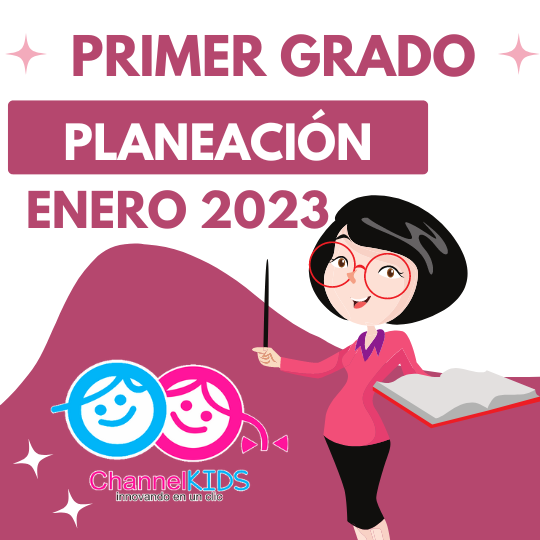 